СОВЕТ  ДЕПУТАТОВ ДОБРИНСКОГО МУНИЦИПАЛЬНОГО РАЙОНАЛипецкой области11-я сессия VII-го созываРЕШЕНИЕ22.10.2021г.                                     п.Добринка	                                      83-рсО внесении изменений в районный бюджет на 2021 год и на плановый период 2022 и 2023 годовРассмотрев представленный администрацией Добринского муниципального района проект решения «О внесении изменений в районный бюджет на 2021 год и на плановый период 2022 и 2023 годов», принятого решением Совета депутатов Добринского муниципального района от 25.12.2020 №25-рс, руководствуясь Положением «О бюджетном процессе в Добринском муниципальном районе», принятом решением  Совета депутатов Добринского муниципального района от 23.06.2020 №342-рс и ст.27 Устава Добринского муниципального района, учитывая решение постоянной комиссии по экономике, бюджету, муниципальной собственности и социальным вопросам, Совет депутатов Добринского муниципального района	Р Е Ш И Л:          1.Принять изменения в районный бюджет  на 2021 год и на плановый период 2022 и 2023 годов (прилагаются).2.Направить указанный нормативный правовой акт главе Добринского муниципального района для подписания и официального опубликования.3.Настоящее решение вступает в силу со дня его официального опубликования.Председатель Совета депутатовДобринского муниципального района 		                    	         М.Б.Денисов	                                                                                Приняты                                                                                              решением Совета депутатов                                                                                     Добринского муниципального района                                                                                                      от 22.10.2021г. №83-рсИ З М Е Н Е Н И Яв районный бюджет на 2021 год и на плановый период2022 и 2023 годовСтатья 1Внести в районный бюджет на 2021 год и на плановый период 2022 и 2023 годов, принятом решением Совета депутатов Добринского муниципального  района от 25.12.2020 №25-рс (газета «Добринские вести» №53 от 31.12.2020г., №7 от 11.02.2021г., №14 от 01.04.2021г., №17 от 22.04.2021г.) следующие изменения:1) в статье 1.:а) в части 1.:в пункте 1) цифры «918 324 195,69» заменить цифрами «942 648 940,63»;в пункте 2) цифры «999 765 390,24» заменить цифрами «1 033 306 042,34»;           в пункте 3) цифры «81 441 194,55» заменить цифрами «90 657 101,71»;   2) в статье 4.:а) в части 2.:на 2021 год цифры «581 616 595,69» заменить цифрами «575 941 340,63»;в) в части 3.:на 2021 год цифры «541 849 473,69» заменить цифрами «533 534 402,63»;     г) в части 4.:на 2021 год цифры «39 767 122,00» заменить цифрами «42 406 938,00»; 3) в статье 5.:а) в части 5.:на 2021 год цифры «75 355 410,00» заменить цифрами «87 452 928,80»;в) в части 6.:на 2021 год цифры «10 000 000,00» заменить цифрами «17 000 000,00»;4) дополнить статьей 7.1 следующего содержания:«Статья 7.1. Реструктуризация задолженности по бюджетным кредитам, предоставленным местным бюджетам из районного бюджета1 Провести в 2021 году реструктуризацию задолженности по бюджетным кредитам, предоставленным местным бюджетам из районного бюджета в 2019, 2020 и 2021 годах на покрытие временного кассового разрыва, возникающего при исполнении местного бюджета, а также на частичное покрытие дефицита местного бюджета.2 Реструктуризации подлежит задолженность по бюджетным кредитам, предоставленным местным бюджетам из районного бюджета, в пределах остатков не погашенной на дату проведения реструктуризации. Реструктуризация проводится путем предоставления органу местного самоуправления отсрочки по погашению задолженности по бюджетным кредитам с переносом срока погашения задолженности по основному долгу до 1 декабря 2022 года с возможностью ее досрочного погашения.3 Условиями проведения реструктуризации являются:1) задолженность местных бюджетов по начисленным процентам за пользование бюджетным кредитом, пеням и штрафам за просрочку уплаты бюджетного кредита подлежит погашению до 1 января 2022 года;2) за пользование средствами районного бюджета взимается плата в размере 0,1 процента годовых, начисляемых на остаток реструктурированной задолженности по основному долгу на дату реструктуризации.4 Порядок проведения реструктуризации задолженности по бюджетным кредитам устанавливается администрацией муниципального района.»;5) в статье 10.:а) в части 1.:цифры «20 440 965,52» заменить цифрами «20 531 737,03»;6) приложения: 1, 7, 8, 9, 10, 11, 12, 13, 15,  изложить в следующей редакции (прилагаются).Статья 2        Настоящие изменения вступают в силу со дня официального опубликования.    Глава   Добринского муниципального района                                          Р.И.Ченцов  Приложение 1                  к районному бюджету на 2021 год и на плановый период 2022 и 2023 годовИсточники финансирования дефицита районного бюджетана 2021 год и на плановый период 2022 и 2023 годов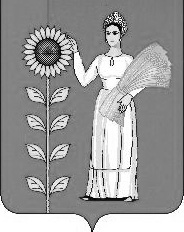 №Наименование групп, подгрупп, статей, подстатей и вида источниковКод администратораКод бюджетной классификации2021 год2022 год2023 год1.Получение кредитов от других бюджетов бюджетной системы Российской Федерации бюджетами муниципальных районов в валюте Российской Федерации70301 03 01 00 05 0000 71010 000 000,0010 000 000,0010 000 000,002.Погашение бюджетами муниципальных районов кредитов  от других бюджетов бюджетной системы Российской Федерации в валюте Российской Федерации70301 03 01 00 05 0000 810-10 000 000,00-10 000 000,00-10 000 000,003.Предоставление бюджетных кредитов другим бюджетам бюджетной системы Российской Федерации из бюджетов муниципальных районов  в валюте Российской Федерации70301 06 05 02 05 0000 540-6 500 000,00-2 500 000,00-2 500 000,004.Возврат бюджетных кредитов, предоставленных другим бюджетам бюджетной системы Российской Федерации из бюджетов муниципальных районов в валюте Российской Федерации70301 06 05 02 05 0000 640    6 500 000,002 500 000,002 500 000,005.Изменение остатков средств на счетах по учету средств бюджетов70301 05 00 00 00 0000 00090 657 101,710,000,00ИТОГО:ИТОГО:90 657 101,710,000,00Приложение 7Приложение 7к районному бюджету на 2021 годк районному бюджету на 2021 годи плановый период 2022 и 2023 годови плановый период 2022 и 2023 годовОбъем плановых назначений районного бюджета по видам доходов
 на 2021 год и плановый период 2022 и 2023 годов Объем плановых назначений районного бюджета по видам доходов
 на 2021 год и плановый период 2022 и 2023 годов Объем плановых назначений районного бюджета по видам доходов
 на 2021 год и плановый период 2022 и 2023 годов Объем плановых назначений районного бюджета по видам доходов
 на 2021 год и плановый период 2022 и 2023 годов Объем плановых назначений районного бюджета по видам доходов
 на 2021 год и плановый период 2022 и 2023 годов Код бюджетной классификации Российской ФедерацииНаименование доходов2021 год2022 год2023 год00010000000000000000НАЛОГОВЫЕ И НЕНАЛОГОВЫЕ ДОХОДЫ  366 707 600,00       313 917 200,00         320 449 000,00   00010100000000000000НАЛОГИ НА ПРИБЫЛЬ, ДОХОДЫ  197 430 205,00       160 751 007,00         164 606 161,00   00010102000010000110Налог на доходы физических лиц  197 430 205,00       160 751 007,00         164 606 161,00   00010300000000000000НАЛОГИ НА ТОВАРЫ (РАБОТЫ, УСЛУГИ), РЕАЛИЗУЕМЫЕ НА ТЕРРИТОРИИ РОССИЙСКОЙ ФЕДЕРАЦИИ    40 444 395,00         42 873 193,00           45 135 839,00   00010302230010000110Доходы от уплаты акцизов на дизельное топливо, подлежащие распределению между бюджетами субъектов Российской Федерации и местными бюджетами с учетом установленных дифференцированных нормативов отчислений в местные бюджеты    14 431 485,00         15 408 527,00           16 178 954,00   00010302240010000110Доходы от уплаты акцизов на моторные масла для дизельных и (или) карбюраторных (инжекторных) двигателей, подлежащие распределению между бюджетами субъектов Российской Федерации и местными бюджетами с учетом установленных дифференцированных нормативов отчислений в местные бюджеты      2 061 641,00           2 201 219,00             2 311 280,00   00010302250010000110Доходы от уплаты акцизов на автомобильный бензин, подлежащие распределению между бюджетами субъектов Российской Федерации и местными бюджетами с учетом установленных дифференцированных нормативов отчислений в местные бюджет    21 889 628,00         23 062 228,00           24 334 325,00   00010302260010000110Доходы от уплаты акцизов на прямогонный бензин, подлежащие распределению между бюджетами субъектов Российской Федерации и местными бюджетами с учетом установленных дифференцированных нормативов отчислений в местные бюджеты      2 061 641,00           2 201 219,00             2 311 280,00   00010500000000000000НАЛОГИ НА СОВОКУПНЫЙ ДОХОД      6 135 000,00           5 599 000,00             5 910 000,00   00010502010020000110Единый налог на вмененный доход для отдельных видов деятельности         850 000,00    0,0  0,0 00010503010010000110Единый сельскохозяйственный налог      4 935 000,00           5 180 000,00             5 460 000,00   00010504020020000110Налог, взимаемый в связи с применением патентной системы налогообложения, зачисляемый в бюджеты муниципальных районов         350 000,00              265 000,00                280 000,00   00010506000010000110Налог на профессиональный доход                        -                154 000,00                170 000,00   00010800000000000000ГОСУДАРСТВЕННАЯ ПОШЛИНА      5 098 000,00           5 144 000,00             5 247 000,00   00011100000000000000ДОХОДЫ ОТ ИСПОЛЬЗОВАНИЯ ИМУЩЕСТВА, НАХОДЯЩЕГОСЯ В ГОСУДАРСТВЕННОЙ И МУНИЦИПАЛЬНОЙ СОБСТВЕННОСТИ    115 450 000,00         98 450 000,00           98 450 000,00   00011200000000000000ПЛАТЕЖИ ПРИ ПОЛЬЗОВАНИИ ПРИРОДНЫМИ РЕСУРСАМИ      1 100 000,00           1 100 000,00             1 100 000,00   00011400000000000000ДОХОДЫ ОТ ПРОДАЖИ МАТЕРИАЛЬНЫХ И НЕМАТЕРИАЛЬНЫХ АКТИВОВ           50 000,00    0,0  0,0 00011600000000000000ШТРАФЫ, САНКЦИИ, ВОЗМЕЩЕНИЕ УЩЕРБА      1 000 000,00    0,0  0,0 00020000000000000000БЕЗВОЗМЕЗДНЫЕ ПОСТУПЛЕНИЯ  575 941 340,63       430 616 113,12         451 200 911,58   ВСЕГО ДОХОДОВ  942 648 940,63       744 533 313,12         771 649 911,58                                                                                                                                                 Приложение 8                                                                                         к  районному бюджету на 2021 год                                                                                                                                                                                                                                        и на плановый период 2022 и 2023 годов                                                                                                                                              Приложение 8                                                                                         к  районному бюджету на 2021 год                                                                                                                                                                                                                                        и на плановый период 2022 и 2023 годов                                                                                                                                              Приложение 8                                                                                         к  районному бюджету на 2021 год                                                                                                                                                                                                                                        и на плановый период 2022 и 2023 годов                                                                                                                                              Приложение 8                                                                                         к  районному бюджету на 2021 год                                                                                                                                                                                                                                        и на плановый период 2022 и 2023 годов                                                                                                                                              Приложение 8                                                                                         к  районному бюджету на 2021 год                                                                                                                                                                                                                                        и на плановый период 2022 и 2023 годов                                                                                                                                              Приложение 8                                                                                         к  районному бюджету на 2021 год                                                                                                                                                                                                                                        и на плановый период 2022 и 2023 годов                                                                                                                                              Приложение 8                                                                                         к  районному бюджету на 2021 год                                                                                                                                                                                                                                        и на плановый период 2022 и 2023 годов                                                                                                                                              Приложение 8                                                                                         к  районному бюджету на 2021 год                                                                                                                                                                                                                                        и на плановый период 2022 и 2023 годов                                                                                                                                              Приложение 8                                                                                         к  районному бюджету на 2021 год                                                                                                                                                                                                                                        и на плановый период 2022 и 2023 годов                                                                                                                                              Приложение 8                                                                                         к  районному бюджету на 2021 год                                                                                                                                                                                                                                        и на плановый период 2022 и 2023 годов                                                                                                                                              Приложение 8                                                                                         к  районному бюджету на 2021 год                                                                                                                                                                                                                                        и на плановый период 2022 и 2023 годов                                                                                                                                              Приложение 8                                                                                         к  районному бюджету на 2021 год                                                                                                                                                                                                                                        и на плановый период 2022 и 2023 годов                                                                                                                                              Приложение 8                                                                                         к  районному бюджету на 2021 год                                                                                                                                                                                                                                        и на плановый период 2022 и 2023 годов                                                                                                                                              Приложение 8                                                                                         к  районному бюджету на 2021 год                                                                                                                                                                                                                                        и на плановый период 2022 и 2023 годов                                                                                                                                              Приложение 8                                                                                         к  районному бюджету на 2021 год                                                                                                                                                                                                                                        и на плановый период 2022 и 2023 годовОБЪЕМ   МЕЖБЮДЖЕТНЫХ   ТРАНСФЕРТОВ,  ПРЕДУСМОТРЕННЫХ
К  ПОЛУЧЕНИЮ  ИЗ ВЫШЕСТЯЩИХ БЮДЖЕТОВ БЮДЖЕТНОЙ СИСТЕМЫ РОССИЙСКОЙ ФЕДЕРАЦИИ НА  2021 ГОД И НА ПЛАНОВЫЙ ПЕРИОД 2022 И 2023 ГОДОВОБЪЕМ   МЕЖБЮДЖЕТНЫХ   ТРАНСФЕРТОВ,  ПРЕДУСМОТРЕННЫХ
К  ПОЛУЧЕНИЮ  ИЗ ВЫШЕСТЯЩИХ БЮДЖЕТОВ БЮДЖЕТНОЙ СИСТЕМЫ РОССИЙСКОЙ ФЕДЕРАЦИИ НА  2021 ГОД И НА ПЛАНОВЫЙ ПЕРИОД 2022 И 2023 ГОДОВОБЪЕМ   МЕЖБЮДЖЕТНЫХ   ТРАНСФЕРТОВ,  ПРЕДУСМОТРЕННЫХ
К  ПОЛУЧЕНИЮ  ИЗ ВЫШЕСТЯЩИХ БЮДЖЕТОВ БЮДЖЕТНОЙ СИСТЕМЫ РОССИЙСКОЙ ФЕДЕРАЦИИ НА  2021 ГОД И НА ПЛАНОВЫЙ ПЕРИОД 2022 И 2023 ГОДОВОБЪЕМ   МЕЖБЮДЖЕТНЫХ   ТРАНСФЕРТОВ,  ПРЕДУСМОТРЕННЫХ
К  ПОЛУЧЕНИЮ  ИЗ ВЫШЕСТЯЩИХ БЮДЖЕТОВ БЮДЖЕТНОЙ СИСТЕМЫ РОССИЙСКОЙ ФЕДЕРАЦИИ НА  2021 ГОД И НА ПЛАНОВЫЙ ПЕРИОД 2022 И 2023 ГОДОВОБЪЕМ   МЕЖБЮДЖЕТНЫХ   ТРАНСФЕРТОВ,  ПРЕДУСМОТРЕННЫХ
К  ПОЛУЧЕНИЮ  ИЗ ВЫШЕСТЯЩИХ БЮДЖЕТОВ БЮДЖЕТНОЙ СИСТЕМЫ РОССИЙСКОЙ ФЕДЕРАЦИИ НА  2021 ГОД И НА ПЛАНОВЫЙ ПЕРИОД 2022 И 2023 ГОДОВ(руб.)П О К А З А Т Е Л И2021 год2021 год2022 год2023 годП О К А З А Т Е Л И2021 год2021 год2022 год2023 годДотации на выравнивание бюджетной обеспеченности    1 357 700,00     1 357 700,00 0,000,00Дотации на поддержку мер по обеспечению сбалансированности местных бюджетов4 028 550,004 028 550,000,000,00Дотации (гранты) бюджетам муниципальных районов за достижение показателей деятельности органов местного самоуправления    1 458 461,00    1 458 461,000,000,00Субсидии на реализацию мероприятий на обеспечение дорожной деятельности в части капитального ремонта автомобильных дорог общего пользования местного значения населенных пунктов и соединяющих населенные пункты в границах муниципального района  35 408 887,40   35 408 887,40 0,000,00Субсидии на реализацию мероприятий по совершенствованию муниципального управления       424 428,83        424 428,83         425 716,82         420 054,17 Создание в общеобразовательных организациях, расположенных в сельской местности и малых городах, условий для занятий физической культурой и спортом0,000,000,00     1 906 589,87 Субсидии местным бюджетам на реализацию муниципальных программ, направленных на выполнение требований антитеррористической защищенности образовательных организаций0,000,000,00     1 625 018,46 Субсидии на создание в общеобразовательных организациях условий для инклюзивного образования детей-инвалидов, в том числе создание универсальной безбарьерной среды для беспрепятственного доступа и оснащение образовательных организаций специальным, в том числе учебным, реабилитационным, компьютерным оборудованием и автотранспортом    4 600 000,00     4 600 000,00 0,00        787 543,56 Субсидии на обеспечение условий для развития физической культуры и массового спорта        453 313,63        453 313,63         452 058,38 0,00Субсидии на реализацию мероприятий, направленных на повышение квалификации педагогических работников муниципальных образовательных организаций       109 963,12        109 963,12           92 911,11           89 969,01 Субсидии на реализацию мероприятий, направленных на поддержку осуществления деятельности сельскохозяйственных кредитных потребительских кооперативов    2 229 547,11     2 229 547,11      1 966 670,02      1 410 294,83 Субсидии на реализацию мероприятий, направленных на осуществление капитального ремонта и бюджетных инвестиций в объекты муниципальной собственности  76 824 224,00   76 824 224,00 0,00     3 536 790,00 Субсидии на реализацию мероприятий в области энергосбережения и повышения энергетической эффективности    4 937 742,00     4 937 742,00      6 975 000,00    19 900 000,00 Субсидии на реализацию мероприятий на создание условий для организации досуга и обеспечения услугами организаций культуры жителей муниципальных районов в части подготовки кадров учреждений культуры         32 102,90          32 102,90           29 513,33 0,00Субсидии на обеспечение развития и укрепления материально- технической базы муниципальных домов культуры       419 456,55        419 456,55         580 823,17 0,00Субсидии на приобретение автотранспорта для полвоза детей в общеобразовательные организации    3 554 462,23     3 554 462,23      2 894 271,94      2 213 544,04 Субсидии на реализацию мероприятий, направленных на создание условий для обеспечения услугами торговли и бытового обслуживания поселений, входящих в состав муниципального района    1 151 282,62     1 151 282,62      1 465 607,19      1 624 436,75 Субсидии на государственную поддержку отрасли культуры (оснащение музыкальными инструментами, оборудованием и учебными материалами детских школ искусств)    5 270 000,00     5 270 000,00 0,000,00Субсидии на реализацию мероприятий, направленных на оснащение объектов спортивной инфраструктуры спортивно-технологическим оборудованием (субсидии бюджетам муниципальных районов и городских округов на реализацию муниципальных программ, направленных на создание малых спортивных площадок, монтируемых на открытых площадках или в закрытых помещениях, на которых возможно проводить тестирование населения в соответствии со Всероссийским физкультурно-спортивным комплексом "Готов к труду и обороне" (ГТО))0,000,000,00     2 321 700,00 Субвенция на реализацию Закона Липецкой области от 6 июля 2020 года № 406-ОЗ "О наделении органов местного самоуправления отдельными государственными полномочиями по подготовке и проведению Всероссийской переписи населения 2020 года"       515 111,49        515 111,49 0,000,00Субвенция на реализацию Закона Липецкой области от 4 мая 2000 года № 88-ОЗ  «Об органах записи актов гражданского состояния Липецкой области и наделении органов местного самоуправления государственными полномочиями по образованию и деятельности органов записи актов гражданского состояния и государственной регистрации актов гражданского состояния»    2 109 175,00     2 109 175,00      2 109 175,00      2 109 175,00 Субвенция на реализацию Закона Липецкой области от 30 ноября 2000 года № 117 – ОЗ «О наделении органов местного самоуправления государственными полномочиями Липецкой области в сфере архивного дела»    1 748 800,00     1 748 800,00      1 933 100,00      1 933 100,00 Субвенция на реализацию Закона Липецкой области от 31 августа 2004 года № 120 – ОЗ «Об административных комиссиях и наделении органов местного самоуправления государственными полномочиями по образованию и организации деятельности административных комиссий, составлению протоколов об административных правонарушениях»       585 000,00        585 000,00         629 300,00         629 300,00 Субвенция на реализацию Закона Липецкой области от 30 декабря 2004 года № 167 – ОЗ «О комиссиях по делам несовершеннолетних и защите их прав в Липецкой области и наделении органов местного самоуправления государственными полномочиями по образованию и организации деятельности комиссий по делам несовершеннолетних и защите их прав»    1 087 200,00     1 087 200,00      1 087 200,00      1 087 200,00 Субвенция на реализацию Закона Липецкой области от 31 декабря 2009 года № 349-ОЗ «О наделении органов местного самоуправления отдельными государственными полномочиями по сбору информации от поселений, входящих в муниципальный район, необходимой для ведения Регистра муниципальных нормативных правовых актов Липецкой области»       871 470,00        871 470,00         871 470,00         871 470,00 Субвенция на реализацию Закона Липецкой области от 8 ноября 2012 года № 88-ОЗ «О наделении органов местного самоуправления отдельными государственными полномочиями в области охраны труда и социально-трудовых отношений»       545 800,00        545 800,00         545 800,00         545 800,00 Субвенция на реализацию Закона Липецкой области от 15 декабря 2015 года № 481-ОЗ «О наделении органов местного самоуправления государственными полномочиями по организации проведения мероприятий по отлову и содержанию безнадзорных животных»       432 138,00        432 138,00         362 764,00         362 764,00 Субвенция на реализацию закона Липецкой области от 11 декабря 2013 года № 217-ОЗ «О нормативах финансирования муниципальных дошкольных образовательных организаций»  37 734 117,00   37 734 117,00    36 891 640,00    36 891 640,00 Субвенция на реализацию Закона Липецкой области от 19 августа 2008 года № 180-ОЗ «О нормативах финансирования общеобразовательных учреждений»282 679 523,00282 679 523,00  285 604 560,00   285 604 560,00 Субвенция на реализацию Закона Липецкой области от 27 декабря 2007 года № 119 – ОЗ «О наделении органов местного самоуправления отдельными государственными полномочиями в сфере образования»  23 663 084,81   23 663 084,81    24 734 078,16    24 442 605,89   - компенсационные выплаты за присмотр и уход за детьми в образовательной организации, реализующей образовательную программу дошкольного образования    1 892 636,00     1 892 636,00      2 774 975,00      2 774 975,00   - социальные выплаты на питание обучающихся в муниципальных образовательных организациях, в частных общеобразовательных организациях, имеющих государственную аккредитацию    7 748 626,93     7 748 626,93      7 614 967,82      7 065 979,44  обеспечение бесплатного горячего питания обучающихся по образовательным программам начального общего образования  10 686 381,88   10 686 381,88     11 008 195,34     11 265 711,45   - социальные выплаты детям из многодетных семей, обучающимся в муниципальных общеобразовательных организациях и в частных общеобразовательных организациях, имеющих государственную аккредитацию, для обеспечения школьной формой либо заменяющим ее комплектом детской одежды для посещения школьных занятий и спортивной формой    3 331 440,00     3 331 440,00      3 331 440,00      3 331 440,00   - компенсация затрат родителей (законных представителей) детей-инвалидов на организацию обучения по основным общеобразовательным программам на дому           4 000,00            4 000,00             4 500,00             4 500,00 Субвенция на реализацию закона Липецкой области от 27 декабря 2007 года № 113-ОЗ  «О наделении органов местного самоуправления отдельными государственными полномочиями по осуществлению деятельности по опеке и попечительству в Липецкой области»  на:  13 642 370,00   13 642 370,00    14 263 470,00    14 263 470,00         материальная  поддержка  ребенка  в  семье  опекуна  (попечителя)  и  приемной а  также  вознаграждение,  причитающееся  приемному  родителю  10 159 640,00   10 159 640,00     10 796 740,00     10 796 740,00   содержание численности специалистов, осуществляющих деятельность по опеке и попечительству    3 235 500,00     3 235 500,00      3 219 500,00      3 219 500,00       предоставление единовременной выплаты детям-сиротам и детям, оставшимся без попечения родителей, а также лицам из их числа на ремонт закрепленного жилого помещения       150 750,00        150 750,00         150 750,00         150 750,00 - ежемесячная денежная выплата в связи с усыновлением (удочерением) ребенка-сироты или ребенка, оставшегося без попечения родителей         96 480,00          96 480,00           96 480,00           96 480,00 Субвенция на реализацию закона Липецкой области от 4 февраля 2008 года  № 129-ОЗ «О наделении органов местного самоуправления отдельными государственными полномочиями по оплате жилья и коммунальных услуг педагогическим, медицинским, работникам культуры и искусства»    2 380 000,00     2 380 000,00      2 380 000,00      2 380 000,00 Межбюджетные трансферты на создание модельных муниципальных библиотек 5 000 000,00  5 000 000,00 0,000,00Межбюджетные трансферты на ежемесячное денежное вознаграждение за классное руководство педагогическим работникам муниципальных общеобразовательных организаций 14 530 320,00  14 530 320,00  14 530 320,00 14 530 320,00Межбюджетные трансферты на проведение капитального ремонта объектов муниципальных общеобразовательных организаций   2 651 370,00   2 651 370,000,000,00Межбюджетные трансферты на мероприятия, связанные с достижением показателей деятельности органов исполнительной власти Липецкой области (иные межбюджетные трансферты на цели поощрения муниципальных упрвленческих команд)   1 098 801,94   1 098 801,94ВСЕГО: 533 534 402,63  533 534 402,63 400 825 449,12 421 487 345,58                                                                                                                                      Приложение 9                                                                                                                                                      к районному бюджету на 2021 год                                                            и на плановый период 2022 и 2023 года                                                                                                                                     Приложение 9                                                                                                                                                      к районному бюджету на 2021 год                                                            и на плановый период 2022 и 2023 года                                                                                                                                     Приложение 9                                                                                                                                                      к районному бюджету на 2021 год                                                            и на плановый период 2022 и 2023 года                                                                                                                                     Приложение 9                                                                                                                                                      к районному бюджету на 2021 год                                                            и на плановый период 2022 и 2023 года                                                                                                                                     Приложение 9                                                                                                                                                      к районному бюджету на 2021 год                                                            и на плановый период 2022 и 2023 года                                                                                                                                     Приложение 9                                                                                                                                                      к районному бюджету на 2021 год                                                            и на плановый период 2022 и 2023 года                                                                                                                                     Приложение 9                                                                                                                                                      к районному бюджету на 2021 год                                                            и на плановый период 2022 и 2023 года                                                                                                                                     Приложение 9                                                                                                                                                      к районному бюджету на 2021 год                                                            и на плановый период 2022 и 2023 года                                                                                                                                     Приложение 9                                                                                                                                                      к районному бюджету на 2021 год                                                            и на плановый период 2022 и 2023 годаСУММЫ МЕЖБЮДЖЕТНЫХ ТРАНСФЕРТОВ , СУММЫ МЕЖБЮДЖЕТНЫХ ТРАНСФЕРТОВ , СУММЫ МЕЖБЮДЖЕТНЫХ ТРАНСФЕРТОВ , СУММЫ МЕЖБЮДЖЕТНЫХ ТРАНСФЕРТОВ , СУММЫ МЕЖБЮДЖЕТНЫХ ТРАНСФЕРТОВ , СУММЫ МЕЖБЮДЖЕТНЫХ ТРАНСФЕРТОВ , СУММЫ МЕЖБЮДЖЕТНЫХ ТРАНСФЕРТОВ , СУММЫ МЕЖБЮДЖЕТНЫХ ТРАНСФЕРТОВ , СУММЫ МЕЖБЮДЖЕТНЫХ ТРАНСФЕРТОВ , СУММЫ МЕЖБЮДЖЕТНЫХ ТРАНСФЕРТОВ , СУММЫ МЕЖБЮДЖЕТНЫХ ТРАНСФЕРТОВ , СУММЫ МЕЖБЮДЖЕТНЫХ ТРАНСФЕРТОВ , СУММЫ МЕЖБЮДЖЕТНЫХ ТРАНСФЕРТОВ , СУММЫ МЕЖБЮДЖЕТНЫХ ТРАНСФЕРТОВ , СУММЫ МЕЖБЮДЖЕТНЫХ ТРАНСФЕРТОВ , СУММЫ МЕЖБЮДЖЕТНЫХ ТРАНСФЕРТОВ , СУММЫ МЕЖБЮДЖЕТНЫХ ТРАНСФЕРТОВ , СУММЫ МЕЖБЮДЖЕТНЫХ ТРАНСФЕРТОВ ,   предусмотренных к получению из бюджетов    предусмотренных к получению из бюджетов    предусмотренных к получению из бюджетов    предусмотренных к получению из бюджетов    предусмотренных к получению из бюджетов    предусмотренных к получению из бюджетов    предусмотренных к получению из бюджетов    предусмотренных к получению из бюджетов    предусмотренных к получению из бюджетов    предусмотренных к получению из бюджетов    предусмотренных к получению из бюджетов    предусмотренных к получению из бюджетов    предусмотренных к получению из бюджетов    предусмотренных к получению из бюджетов    предусмотренных к получению из бюджетов    предусмотренных к получению из бюджетов    предусмотренных к получению из бюджетов    предусмотренных к получению из бюджетов  сельских поселений на 2021 год и на плановый период 2022 и 2023 годов сельских поселений на 2021 год и на плановый период 2022 и 2023 годов сельских поселений на 2021 год и на плановый период 2022 и 2023 годов сельских поселений на 2021 год и на плановый период 2022 и 2023 годов сельских поселений на 2021 год и на плановый период 2022 и 2023 годов сельских поселений на 2021 год и на плановый период 2022 и 2023 годов сельских поселений на 2021 год и на плановый период 2022 и 2023 годов сельских поселений на 2021 год и на плановый период 2022 и 2023 годов сельских поселений на 2021 год и на плановый период 2022 и 2023 годов сельских поселений на 2021 год и на плановый период 2022 и 2023 годов сельских поселений на 2021 год и на плановый период 2022 и 2023 годов сельских поселений на 2021 год и на плановый период 2022 и 2023 годов сельских поселений на 2021 год и на плановый период 2022 и 2023 годов сельских поселений на 2021 год и на плановый период 2022 и 2023 годов сельских поселений на 2021 год и на плановый период 2022 и 2023 годов сельских поселений на 2021 год и на плановый период 2022 и 2023 годов сельских поселений на 2021 год и на плановый период 2022 и 2023 годов сельских поселений на 2021 год и на плановый период 2022 и 2023 годов Наименование администраций сельсоветовИтого по сельскому поселениюИтого по сельскому поселениюИтого по сельскому поселениюв том числев том числев том числев том числев том числев том числев том числев том числев том числев том числев том числев том числев том числев том числев том числеНаименование администраций сельсоветовИтого по сельскому поселениюИтого по сельскому поселениюИтого по сельскому поселениюсопровождение информационных систем и программного обеспечения исполнения бюджетов поселенийсопровождение информационных систем и программного обеспечения исполнения бюджетов поселенийсопровождение информационных систем и программного обеспечения исполнения бюджетов поселенийсодержание специалиста по  осуществлению контроля над исполнением бюджетов поселенийсодержание специалиста по  осуществлению контроля над исполнением бюджетов поселенийсодержание специалиста по  осуществлению контроля над исполнением бюджетов поселенийосуществление внешнего муниципального финансового контроляосуществление внешнего муниципального финансового контроляосуществление внешнего муниципального финансового контролясоздание условий для организации досуга и обеспечения жителей поселения услугами организаций культурысоздание условий для организации досуга и обеспечения жителей поселения услугами организаций культурысоздание условий для организации досуга и обеспечения жителей поселения услугами организаций культурыосуществление закупок товаров, работ, услуг конкурентными способами определения поставщиков (подрядчиков, исполнителей)осуществление закупок товаров, работ, услуг конкурентными способами определения поставщиков (подрядчиков, исполнителей)осуществление закупок товаров, работ, услуг конкурентными способами определения поставщиков (подрядчиков, исполнителей)Наименование администраций сельсоветов2021 год2022 год2023 год2021 год2022 год2023 год2021 год2022 год2023 год2021 год2022 год2023 год2021 год2022 год2023 год2021 год2022 год2023 годСельское поселение Березнеговатский сельсовет1694811,001405706,001255706,0042500,0042500,0042500,0040240,0040240,0040240,0032730,0032730,0032730,001576341,001286236,001136236,003000,004000,004000,00Сельское поселение  Богородицкий сельсовет  5541056,005228216,005229876,0042500,0042500,0042500,0040240,0040240,0040240,0032730,0032730,0032730,005422586,005108746,005110406,003000,004000,004000,00Сельское поселение  Верхнематренский сельсовет1420045,00536340,00536340,0042500,0042500,0042500,0040240,0040240,0040240,0032730,0032730,0032730,001301575,00416870,00416870,003000,004000,004000,00Сельское поселение  Демшинский сельсовет1286780,001254170,001254170,0042500,0042500,0042500,0040240,0040240,0040240,0032730,0032730,0032730,001168310,001134700,001134700,003000,004000,004000,00Сельское поселение  Добринский сельсовет1813816,001758806,001758806,0042500,0042500,0042500,0040250,0040250,0040250,0032730,0032730,0032730,001695336,001639326,001639326,003000,004000,004000,00Сельское поселение  Дубовской сельсовет2696439,002382479,002382479,0042500,0042500,0042500,0040240,0040240,0040240,0032730,0032730,0032730,002577969,002263009,002263009,003000,004000,004000,00Сельское поселение Дуровский сельсовет1235886,00695298,00645383,0042500,0042500,0042500,0040240,0040240,0040240,0032730,0032730,0032730,001117416,00575828,00525913,003000,004000,004000,00Сельское поселение  Каверинский сельсовет2010926,001922896,001517876,0042500,0042500,0042500,0040240,0040240,0040240,0032730,0032730,0032730,001892456,001803426,001398406,003000,004000,004000,00Сельское поселение  Мазейский сельсовет1315352,001237067,001237067,0042500,0042500,0042500,0040240,0040240,0040240,0032730,0032730,0032730,001196882,001117597,001117597,003000,004000,004000,00Сельское поселение  Нижнематренский сельсовет1529290,001313500,001313500,0042500,0042500,0042500,0040240,0040240,0040240,0032730,0032730,0032730,001410820,001194030,001194030,003000,004000,004000,00Сельское поселение  Новочеркутинский сельсовет6707852,00686455,00712632,0042500,0042500,0042500,0040240,0040240,0040240,0032730,0032730,0032730,006589382,00566985,00593162,003000,004000,004000,00Сельское поселение  Петровский  сельсовет5091625,003685734,004185734,0042500,0042500,0042500,0040240,0040240,0040240,0032730,0032730,0032730,004973155,003566264,004066264,003000,004000,004000,00Сельское поселение  Пушкинский сельсовет2112033,002101243,002101243,0042500,0042500,0042500,0040240,0040240,0040240,0032730,0032730,0032730,001993563,001981773,001981773,003000,004000,004000,00Сельское поселение  Среднематренский сельсовет118470,00119470,00119470,0042500,0042500,0042500,0040240,0040240,0040240,0032730,0032730,0032730,003000,004000,004000,00Сельское поселение Талицкий сельсовет4359904,002855539,002855539,0042500,0042500,0042500,0040240,0040240,0040240,0032730,0032730,0032730,004241434,002736069,002736069,003000,004000,004000,00Сельское поселение  Тихвинский сельсовет1272706,001214921,001214921,0042500,0042500,0042500,0040240,0040240,0040240,0032730,0032730,0032730,001154236,001095451,001095451,003000,004000,004000,00Сельское поселение  Хворостянский сельсовет2199947,001392824,001392824,0042500,0042500,0042500,0040240,0040240,0040240,0032730,0032730,0032730,002081477,001273354,001273354,003000,004000,004000,00ВСЕГО42406938,029790664,0029713566,00722500,00722500,00722500,00684090,00684090,00684090,00556410,00556410,00556410,0040392938,0027759664,027682566,051000,068000,068000,0Приложение 10
 к районному бюджету на 2021 год
 и на плановый период 2022 и 2023 годовПриложение 10
 к районному бюджету на 2021 год
 и на плановый период 2022 и 2023 годовПриложение 10
 к районному бюджету на 2021 год
 и на плановый период 2022 и 2023 годовПриложение 10
 к районному бюджету на 2021 год
 и на плановый период 2022 и 2023 годовПриложение 10
 к районному бюджету на 2021 год
 и на плановый период 2022 и 2023 годовПриложение 10
 к районному бюджету на 2021 год
 и на плановый период 2022 и 2023 годовРаспределение бюджетных ассигнований по разделам и подразделам классификации расходов на 2021 и плановый период 2022 и 2023 годовРаспределение бюджетных ассигнований по разделам и подразделам классификации расходов на 2021 и плановый период 2022 и 2023 годовРаспределение бюджетных ассигнований по разделам и подразделам классификации расходов на 2021 и плановый период 2022 и 2023 годовРаспределение бюджетных ассигнований по разделам и подразделам классификации расходов на 2021 и плановый период 2022 и 2023 годовРаспределение бюджетных ассигнований по разделам и подразделам классификации расходов на 2021 и плановый период 2022 и 2023 годовРаспределение бюджетных ассигнований по разделам и подразделам классификации расходов на 2021 и плановый период 2022 и 2023 годовруб.руб.руб.руб.руб.руб.НаименованиеРазделПодраздел2021 год2022 год2023 год123456ВСЕГО1 033 306 042,34744 533 313,12771 649 911,58ОБЩЕГОСУДАРСТВЕННЫЕ ВОПРОСЫ01113 719 092,6074 732 119,1470 968 464,60Функционирование высшего должностного лица субъекта Российской Федерации и муниципального образования01021 957 962,001 762 165,001 762 165,00Функционирование законодательных (представительных) органов государственной власти и представительных органов муниципальных образований01031 539 898,001 493 725,001 493 725,00Функционирование Правительства Российской Федерации, высших исполнительных органов государственной власти субъектов Российской Федерации, местных администраций010447 739 877,1141 527 536,0638 687 257,75Обеспечение деятельности финансовых, налоговых и таможенных органов и органов финансового (финансово-бюджетного) надзора010620 767 041,3320 159 513,0820 156 136,85Резервные фонды01117 994 551,761 120 000,00200 000,00Другие общегосударственные вопросы011333 719 762,408 669 180,008 669 180,00НАЦИОНАЛЬНАЯ БЕЗОПАСНОСТЬ И ПРАВООХРАНИТЕЛЬНАЯ ДЕЯТЕЛЬНОСТЬ0318 097 033,008 263 175,008 263 175,00Органы юстиции03042 109 175,002 109 175,002 109 175,00Защита населения и территории от чрезвычайных ситуаций природного и техногенного характера, пожарная безопасность031015 902 858,006 024 000,006 024 000,00Другие вопросы в области национальной безопасности и правоохранительной деятельности031485 000,00130 000,00130 000,00НАЦИОНАЛЬНАЯ ЭКОНОМИКА04104 214 437,0156 749 181,2165 026 718,58Общеэкономические вопросы0401545 800,00545 800,00545 800,00Сельское хозяйство и рыболовство0405432 138,00362 764,00362 764,00Транспорт04086 000 000,004 650 000,003 090 000,00Дорожное хозяйство (дорожные фонды)040987 452 928,8045 411 626,0045 135 839,00Другие вопросы в области национальной экономики04129 783 570,215 778 991,2115 892 315,58ЖИЛИЩНО-КОММУНАЛЬНОЕ ХОЗЯЙСТВО0536 140 814,633 630 760,0010 838 320,00Жилищное хозяйство050110 342 292,033 600 000,0010 800 000,00Коммунальное хозяйство050225 798 522,6030 760,0038 320,00ОБРАЗОВАНИЕ07602 011 701,99468 718 070,73480 057 487,98Дошкольное образование070152 604 542,1048 583 207,0052 143 562,00Общее образование0702474 341 946,57361 507 919,40365 575 964,45Дополнительное образование детей070350 618 832,0036 716 695,3340 427 712,53Молодежная политика07075 030 388,005 030 388,005 030 388,00Другие вопросы в области образования070919 415 993,3216 879 861,0016 879 861,00КУЛЬТУРА, КИНЕМАТОГРАФИЯ08101 865 033,6769 491 700,5066 804 266,00Культура080178 595 244,4549 624 000,5046 962 766,00Другие вопросы в области культуры, кинематографии080423 269 789,2219 867 700,0019 841 500,00СОЦИАЛЬНАЯ ПОЛИТИКА1050 767 615,8148 053 048,1643 041 575,89Пенсионное обеспечение10017 500 511,005 180 000,00460 000,00Социальное обеспечение населения100327 732 098,8125 834 603,1625 543 130,89Охрана семьи и детства100412 299 506,0013 818 945,0013 818 945,00Другие вопросы в области социальной политики10063 235 500,003 219 500,003 219 500,00ФИЗИЧЕСКАЯ КУЛЬТУРА И СПОРТ111 912 513,631 911 258,383 795 903,53Массовый спорт11021 912 513,631 911 258,383 795 903,53СРЕДСТВА МАССОВОЙ ИНФОРМАЦИИ124 576 800,003 500 000,003 500 000,00Периодическая печать и издательства12024 576 800,003 500 000,003 500 000,00ОБСЛУЖИВАНИЕ ГОСУДАРСТВЕННОГО (МУНИЦИПАЛЬНОГО) ДОЛГА131 000,001 000,001 000,00Обслуживание государственного (муниципального) внутреннего долга13011 000,001 000,001 000,00УСЛОВНО УТВЕРЖДЕННЫЕ РАСХОДЫ0,009 483 000,0019 353 000,00Условно утвержденные расходы0,009 483 000,0019 353 000,00Приложение 11
 к районному  бюджету на 2021 год
 и на плановый период 2022 и 2023 годовПриложение 11
 к районному  бюджету на 2021 год
 и на плановый период 2022 и 2023 годовПриложение 11
 к районному  бюджету на 2021 год
 и на плановый период 2022 и 2023 годовПриложение 11
 к районному  бюджету на 2021 год
 и на плановый период 2022 и 2023 годовПриложение 11
 к районному  бюджету на 2021 год
 и на плановый период 2022 и 2023 годовПриложение 11
 к районному  бюджету на 2021 год
 и на плановый период 2022 и 2023 годовПриложение 11
 к районному  бюджету на 2021 год
 и на плановый период 2022 и 2023 годовПриложение 11
 к районному  бюджету на 2021 год
 и на плановый период 2022 и 2023 годовПриложение 11
 к районному  бюджету на 2021 год
 и на плановый период 2022 и 2023 годовВедомственная структура расходов районного бюджета 
на 2021 и плановый период 2022 и 2023 годовВедомственная структура расходов районного бюджета 
на 2021 и плановый период 2022 и 2023 годовВедомственная структура расходов районного бюджета 
на 2021 и плановый период 2022 и 2023 годовВедомственная структура расходов районного бюджета 
на 2021 и плановый период 2022 и 2023 годовВедомственная структура расходов районного бюджета 
на 2021 и плановый период 2022 и 2023 годовВедомственная структура расходов районного бюджета 
на 2021 и плановый период 2022 и 2023 годовВедомственная структура расходов районного бюджета 
на 2021 и плановый период 2022 и 2023 годовВедомственная структура расходов районного бюджета 
на 2021 и плановый период 2022 и 2023 годовВедомственная структура расходов районного бюджета 
на 2021 и плановый период 2022 и 2023 годовруб.руб.руб.руб.руб.руб.руб.руб.руб.НаименованиеГРБСРазделПодразделЦелевая статьяВид расходов2021 год2022 год2023 год123456789Совет депутатов Добринского муниципального района Липецкой области7011 539 898,001 493 725,001 493 725,00ОБЩЕГОСУДАРСТВЕННЫЕ ВОПРОСЫ701011 539 898,001 493 725,001 493 725,00Функционирование законодательных (представительных) органов государственной власти и представительных органов муниципальных образований70101031 539 898,001 493 725,001 493 725,00Непрограммные расходы районного бюджета701010399 0 00 000001 539 898,001 493 725,001 493 725,00Иные непрограммные мероприятия701010399 9 00 000001 539 898,001 493 725,001 493 725,00Расходы на выплаты по оплате труда работников органов местного самоуправления701010399 9 00 001101 390 498,001 344 325,001 344 325,00Расходы на выплаты персоналу в целях обеспечения выполнения функций государственными (муниципальными) органами, казенными учреждениями, органами управления государственными внебюджетными фондами701010399 9 00 001101001 390 498,001 344 325,001 344 325,00Расходы на обеспечение функций органов местного самоуправления (за исключением расходов на выплаты по оплате труда работников указанных органов)701010399 9 00 00120149 400,00149 400,00149 400,00Закупка товаров, работ и услуг для обеспечения государственных (муниципальных) нужд701010399 9 00 00120200145 000,00145 000,00145 000,00Иные бюджетные ассигнования701010399 9 00 001208004 400,004 400,004 400,00Администрация Добринского муниципального района Липецкой области702247 593 894,73133 595 677,27143 865 647,84ОБЩЕГОСУДАРСТВЕННЫЕ ВОПРОСЫ7020172 513 370,6951 402 311,0648 562 032,75Функционирование высшего должностного лица субъекта Российской Федерации и муниципального образования70201021 957 962,001 762 165,001 762 165,00Непрограммные расходы районного бюджета702010299 0 00 000001 957 962,001 762 165,001 762 165,00Обеспечение деятельности председателя представительного органа муниципального образования и главы местной администрации (исполнительно-распорядительного органа муниципального образования)702010299 1 00 000001 957 962,001 762 165,001 762 165,00Обеспечение деятельности главы местной администрации (исполнительно-распорядительного органа муниципального образования)702010299 1 00 000501 957 962,001 762 165,001 762 165,00Расходы на выплаты персоналу в целях обеспечения выполнения функций государственными (муниципальными) органами, казенными учреждениями, органами управления государственными внебюджетными фондами702010299 1 00 000501001 957 962,001 762 165,001 762 165,00Функционирование Правительства Российской Федерации, высших исполнительных органов государственной власти субъектов Российской Федерации, местных администраций702010447 739 877,1141 527 536,0638 687 257,75Муниципальная программа Добринского муниципального района "Развитие системы эффективного муниципального управления Добринского муниципального района на 2019-2024 годы"702010405 0 00 0000047 739 877,1141 527 536,0638 687 257,75Подпрограмма "Развитие кадрового потенциала муниципальной службы, информационное обеспечение и совершенствование деятельности органов местного самоуправления Добринского муниципального района"702010405 1 00 0000047 739 877,1141 527 536,0638 687 257,75Основное мероприятие "Повышение квалификации муниципальных служащих"702010405 1 01 00000156 847,54157 050,40156 158,53Реализация мероприятий, направленных на совершенствование муниципального управления702010405 1 01 8679066 847,5467 050,4066 158,53Закупка товаров, работ и услуг для обеспечения государственных (муниципальных) нужд702010405 1 01 8679020066 847,5467 050,4066 158,53Расходы на мероприятия по совершенствованию муниципального управления в рамках софинансирования с областным бюджетом702010405 1 01 S679090 000,0090 000,0090 000,00Закупка товаров, работ и услуг для обеспечения государственных (муниципальных) нужд702010405 1 01 S679020090 000,0090 000,0090 000,00Основное мероприятие "Финансовое обеспечение деятельности органов местного самоуправления"702010405 1 02 0000047 321 617,0041 108 735,0038 270 835,00Расходы на выплаты по оплате труда работников органов местного самоуправления702010405 1 02 0011034 393 022,6032 009 055,0032 009 055,00Расходы на выплаты персоналу в целях обеспечения выполнения функций государственными (муниципальными) органами, казенными учреждениями, органами управления государственными внебюджетными фондами702010405 1 02 0011010034 393 022,6032 009 055,0032 009 055,00Расходы на обеспечение функций органов местного самоуправления (за исключением расходов на выплаты по оплате труда работников указанных органов)702010405 1 02 0012012 928 594,409 099 680,006 261 780,00Закупка товаров, работ и услуг для обеспечения государственных (муниципальных) нужд702010405 1 02 0012020012 146 667,008 770 680,005 932 780,00Социальное обеспечение и иные выплаты населению702010405 1 02 0012030088 927,400,000,00Иные бюджетные ассигнования702010405 1 02 00120800693 000,00329 000,00329 000,00Основное мероприятие "Приобретение услуг с использованием информационно-правовых систем"702010405 1 03 00000261 412,57261 750,66260 264,22Реализация мероприятий, направленных на совершенствование муниципального управления702010405 1 03 86790111 412,57111 750,66110 264,22Закупка товаров, работ и услуг для обеспечения государственных (муниципальных) нужд702010405 1 03 86790200111 412,57111 750,66110 264,22Расходы на мероприятия по совершенствованию муниципального управления в рамках софинансирования с областным бюджетом702010405 1 03 S6790150 000,00150 000,00150 000,00Закупка товаров, работ и услуг для обеспечения государственных (муниципальных) нужд702010405 1 03 S6790200150 000,00150 000,00150 000,00Другие общегосударственные вопросы702011322 815 531,588 112 610,008 112 610,00Муниципальная программа Добринского муниципального района "Развитие социальной сферы Добринского муниципального района на 2019-2024 годы"702011302 0 00 000004 771 508,004 578 740,004 578 740,00Подпрограмма "Духовно- нравственное и физическое развитие жителей Добринского муниципального района"702011302 1 00 000001 096 600,001 087 200,001 087 200,00Основное мероприятие "Организация и проведение мероприятий, направленных на профилактику наркомании, алкоголизма, табакокурения среди населения"702011302 1 02 000001 096 600,001 087 200,001 087 200,00Мероприятия, направленные на профилактику наркомании, алкоголизма, табакокурения среди населения702011302 1 02 200609 400,000,000,00Закупка товаров, работ и услуг для обеспечения государственных (муниципальных) нужд702011302 1 02 200602009 400,000,000,00Реализация Закона Липецкой области от 30 декабря 2004 года № 167-ОЗ "О комиссиях по делам несовершеннолетних и защите их прав в Липецкой области и наделении органов местного самоуправления государственными полномочиями по образованию и организации деятельности комиссий по делам несовершеннолетних и защите их прав"702011302 1 02 850801 087 200,001 087 200,001 087 200,00Расходы на выплаты персоналу в целях обеспечения выполнения функций государственными (муниципальными) органами, казенными учреждениями, органами управления государственными внебюджетными фондами702011302 1 02 850801001 012 400,001 012 400,001 012 400,00Закупка товаров, работ и услуг для обеспечения государственных (муниципальных) нужд702011302 1 02 8508020074 800,0074 800,0074 800,00Подпрограмма "Социальная поддержка граждан, реализация семейно-демографической политики Добринского муниципального района"702011302 3 00 000003 674 908,003 491 540,003 491 540,00Основное мероприятие "Проведение  мероприятий, направленных на повышение престижа благополучных семей и общественной значимости труда родителей по воспитанию детей"702011302 3 03 0000056 070,000,000,00Реализация направления расходов основного мероприятия "Проведение  мероприятий, направленных на повышение престижа благополучных семей и общественной значимости труда родителей по воспитанию детей"702011302 3 03 9999956 070,000,000,00Закупка товаров, работ и услуг для обеспечения государственных (муниципальных) нужд702011302 3 03 9999920056 070,000,000,00Основное мероприятие "Подготовка и проведение районных мероприятий, фестивалей, конкурсов и участие делегаций в районных и областных совещаниях,  добровольческих акциях, семинарах, съездах"702011302 3 04 000003 469 238,003 341 940,003 341 940,00Реализация направления расходов основного мероприятия "Подготовка и проведение районных мероприятий, фестивалей, конкурсов и участие делегаций в районных и областных совещаниях,  добровольческих акциях, семинарах, съездах"702011302 3 04 999993 469 238,003 341 940,003 341 940,00Закупка товаров, работ и услуг для обеспечения государственных (муниципальных) нужд702011302 3 04 999992003 351 238,003 223 940,003 223 940,00Социальное обеспечение и иные выплаты населению702011302 3 04 99999300118 000,00118 000,00118 000,00Основное мероприятие "Проведение мероприятий для детей, оставшимся без попечения родителей и для опекунских и приемных семей"702011302 3 05 00000149 600,00149 600,00149 600,00Реализация направления расходов основного мероприятия "Проведение мероприятий для детей, оставшимся без попечения родителей и для опекунских и приемных семей"702011302 3 05 99999149 600,00149 600,00149 600,00Закупка товаров, работ и услуг для обеспечения государственных (муниципальных) нужд702011302 3 05 99999200149 600,00149 600,00149 600,00Муниципальная программа Добринского муниципального района "Обеспечение населения Добринского муниципального района качественной инфраструктурой и услугами ЖКХ на 2019-2024 годы"702011303 0 00 0000010 356 663,960,000,00Подпрограмма "Строительство, реконструкция, капитальный ремонт муниципального имущества и жилого фонда Добринского муниципального района"702011303 1 00 0000010 356 663,960,000,00Основное мероприятие "Строительство, реконструкция и капитальный ремонт учреждений"702011303 1 01 0000010 356 663,960,000,00Ремонт административных зданий и пристроек к ним702011303 1 01 2058010 356 663,960,000,00Закупка товаров, работ и услуг для обеспечения государственных (муниципальных) нужд702011303 1 01 2058020010 356 663,960,000,00Муниципальная программа Добринского муниципального района "Развитие системы эффективного муниципального управления Добринского муниципального района на 2019-2024 годы"702011305 0 00 000005 997 270,003 533 870,003 533 870,00Подпрограмма "Развитие кадрового потенциала муниципальной службы, информационное обеспечение и совершенствование деятельности органов местного самоуправления Добринского муниципального района"702011305 1 00 000005 897 270,003 433 870,003 433 870,00Основное мероприятие "Финансовое обеспечение деятельности органов местного самоуправления"702011305 1 02 000005 897 270,003 433 870,003 433 870,00Реализация Закона Липецкой области от 30 ноября 2000 года № 117-ОЗ "О наделении органов местного самоуправления государственными полномочиями Липецкой области в сфере архивного дела"702011305 1 02 850601 748 800,001 933 100,001 933 100,00Расходы на выплаты персоналу в целях обеспечения выполнения функций государственными (муниципальными) органами, казенными учреждениями, органами управления государственными внебюджетными фондами702011305 1 02 850601001 526 176,001 546 400,001 546 400,00Закупка товаров, работ и услуг для обеспечения государственных (муниципальных) нужд702011305 1 02 85060200222 624,00386 700,00386 700,00Реализация Закона Липецкой области от 31 августа 2004 года № 120-ОЗ "Об административных комиссиях и наделении органов местного самоуправления государственными полномочиями по образованию и организации деятельности административных комиссий, составлению протоколов об административных правонарушениях"702011305 1 02 85070585 000,00629 300,00629 300,00Расходы на выплаты персоналу в целях обеспечения выполнения функций государственными (муниципальными) органами, казенными учреждениями, органами управления государственными внебюджетными фондами702011305 1 02 85070100557 706,00561 900,00561 900,00Закупка товаров, работ и услуг для обеспечения государственных (муниципальных) нужд702011305 1 02 8507020027 294,0067 400,0067 400,00Реализация Закона Липецкой области от 31 декабря 2009г № 349-ОЗ "О наделении органов местного самоуправления отдельными государственными полномочиями по сбору информации от поселений, входящих в муниципальный район, необходимой для ведения Регистра муниципальных нормативных правовых актов Липецкой области"702011305 1 02 85270871 470,00871 470,00871 470,00Расходы на выплаты персоналу в целях обеспечения выполнения функций государственными (муниципальными) органами, казенными учреждениями, органами управления государственными внебюджетными фондами702011305 1 02 85270100569 700,00569 700,00569 700,00Закупка товаров, работ и услуг для обеспечения государственных (муниципальных) нужд702011305 1 02 85270200301 770,00301 770,00301 770,00Реализация направления расходов основного мероприятия "Финансовое обеспечение деятельности органов местного самоуправления"702011305 1 02 999992 692 000,000,000,00Закупка товаров, работ и услуг для обеспечения государственных (муниципальных) нужд702011305 1 02 999992002 692 000,000,000,00Подпрограмма "Поддержка социально ориентированных некоммерческих организаций и развитие гражданского общества Добринского муниципального района"702011305 5 00 00000100 000,00100 000,00100 000,00Основное мероприятие "Эффективное развитие и поддержка СО НКО"702011305 5 01 00000100 000,00100 000,00100 000,00Реализация направления расходов основного мероприятия "Эффективное развитие и поддержка СО НКО"702011305 5 01 99999100 000,00100 000,00100 000,00Предоставление субсидий бюджетным, автономным учреждениям и иным некоммерческим организациям702011305 5 01 99999600100 000,00100 000,00100 000,00Непрограммные расходы районного бюджета702011399 0 00 000001 690 089,620,000,00Резервные фонды702011399 2 00 00000371 143,440,000,00Резервный фонд администрации Добринского муниципального района702011399 2 00 05000371 143,440,000,00Расходы на выплаты персоналу в целях обеспечения выполнения функций государственными (муниципальными) органами, казенными учреждениями, органами управления государственными внебюджетными фондами702011399 2 00 0500010013 900,000,000,00Закупка товаров, работ и услуг для обеспечения государственных (муниципальных) нужд702011399 2 00 05000200352 560,000,000,00Иные бюджетные ассигнования702011399 2 00 050008004 683,44Иные непрограммные мероприятия702011399 9 00 000001 318 946,180,000,00Проведение Всероссийской переписи населения 2020 года702011399 9 00 54690515 111,490,000,00Закупка товаров, работ и услуг для обеспечения государственных (муниципальных) нужд702011399 9 00 54690200515 111,490,000,00Реализация мероприятий, связанных с достижением показателей деятельности органов местного самоуправления (поощрение муниципальных управленческих команд)702011399 9 00 55491803 834,690,000,00Расходы на выплаты персоналу в целях обеспечения выполнения функций государственными (муниципальными) органами, казенными учреждениями, органами управления государственными внебюджетными фондами702011399 9 00 55491100803 834,690,000,00НАЦИОНАЛЬНАЯ БЕЗОПАСНОСТЬ И ПРАВООХРАНИТЕЛЬНАЯ ДЕЯТЕЛЬНОСТЬ7020318 097 033,008 263 175,008 263 175,00Органы юстиции70203042 109 175,002 109 175,002 109 175,00Непрограммные расходы районного бюджета702030499 0 00 000002 109 175,002 109 175,002 109 175,00Обеспечение деятельности в сфере государственной регистрации актов гражданского состояния702030499 4 00 000002 109 175,002 109 175,002 109 175,00Осуществление переданных органам местного самоуправления в соответствии с пунктом 1 статьи 4 Федерального закона "Об актах гражданского состояния" полномочий Российской Федерации по государственной регистрации актов гражданского состояния702030499 4 00 593001 300 000,001 300 000,001 300 000,00Расходы на выплаты персоналу в целях обеспечения выполнения функций государственными (муниципальными) органами, казенными учреждениями, органами управления государственными внебюджетными фондами702030499 4 00 593001001 200 000,001 200 000,001 200 000,00Закупка товаров, работ и услуг для обеспечения государственных (муниципальных) нужд702030499 4 00 59300200100 000,00100 000,00100 000,00Реализация Закона Липецкой области от 4 мая 2000 года № 88-ОЗ "Об органах записи актов гражданского состояния Липецкой области и наделении органов местного самоуправления государственными полномочиями по образованию и деятельности органов записи актов гражданского состояния и государственной регистрации актов гражданского состояния"702030499 4 00 85020809 175,00809 175,00809 175,00Расходы на выплаты персоналу в целях обеспечения выполнения функций государственными (муниципальными) органами, казенными учреждениями, органами управления государственными внебюджетными фондами702030499 4 00 85020100585 100,00586 100,00586 100,00Закупка товаров, работ и услуг для обеспечения государственных (муниципальных) нужд702030499 4 00 85020200224 075,00223 075,00223 075,00Защита населения и территории от чрезвычайных ситуаций природного и техногенного характера, пожарная безопасность702031015 902 858,006 024 000,006 024 000,00Муниципальная программа Добринского муниципального района "Создание условий для обеспечения общественной безопасности населения и территории Добринского муниципального района на 2019 - 2024 годы"702031004 0 00 0000015 902 858,006 024 000,006 024 000,00Подпрограмма "Осуществление мероприятий мобилизационной подготовки, гражданской обороны и защиты населения и территории Добринского муниципального района от чрезвычайных ситуаций природного и техногенного характера"702031004 1 00 0000014 148 603,005 671 500,005 671 500,00Основное мероприятие "Финансирование на содержание и развитие МКУ ЕДДС"702031004 1 01 000007 438 603,005 671 500,005 671 500,00Расходы на содержание и развитие МКУ ЕДДС702031004 1 01 080007 438 603,005 671 500,005 671 500,00Расходы на выплаты персоналу в целях обеспечения выполнения функций государственными (муниципальными) органами, казенными учреждениями, органами управления государственными внебюджетными фондами702031004 1 01 080001005 844 232,005 671 500,005 671 500,00Закупка товаров, работ и услуг для обеспечения государственных (муниципальных) нужд702031004 1 01 080002001 584 371,000,000,00Иные бюджетные ассигнования702031004 1 01 0800080010 000,000,000,00Основное мероприятие "Приобретение инвентаря, оборудования и других основных средств для защиты населения  и территории от чрезвычайных ситуаций природного и техногенного характера"702031004 1 02 000006 710 000,000,000,00Реализация направления расходов основного мероприятия "Приобретение инвентаря, оборудования и других основных средств для защиты населения  и территории от чрезвычайных ситуаций природного и техногенного характера"702031004 1 02 999996 710 000,000,000,00Закупка товаров, работ и услуг для обеспечения государственных (муниципальных) нужд702031004 1 02 999992006 710 000,000,000,00Подпрограмма "Построение и развитие аппаратно-программного комплекса "Безопасный город"702031004 2 00 000001 754 255,00352 500,00352 500,00Основное мероприятие "Система видеонаблюдения в общественных местах"702031004 2 01 000001 754 255,00352 500,00352 500,00Реализация направления расходов основного мероприятия "Система видеонаблюдения в общественных местах"702031004 2 01 999991 754 255,00352 500,00352 500,00Закупка товаров, работ и услуг для обеспечения государственных (муниципальных) нужд702031004 2 01 999992001 754 255,00352 500,00352 500,00Другие вопросы в области национальной безопасности и правоохранительной деятельности702031485 000,00130 000,00130 000,00Муниципальная программа Добринского муниципального района "Профилактика терроризма на территории Добринского муниципального района"702031407 0 00 0000055 000,00100 000,00100 000,00Подпрограмма "Комплексные мероприятия по профилактике терроризма среди населения"702031407 1 00 0000055 000,0060 000,0060 000,00Основное мероприятие "Подготовка населения Добринского муниципального района к защите от террористических актов"702031407 1 01 0000030 000,0030 000,0030 000,00Реализация направления расходов основного мероприятия "Подготовка населения Добринского муниципального района к защите от террористических актов"702031407 1 01 9999930 000,0030 000,0030 000,00Закупка товаров, работ и услуг для обеспечения государственных (муниципальных) нужд702031407 1 01 9999920030 000,0030 000,0030 000,00Основное мероприятие "Укрепление мер по антитеррористической защищенности мест массового пребывания людей и объектов района"702031407 1 02 0000025 000,0030 000,0030 000,00Реализация направления расходов основного мероприятия "Укрепление мер по антитеррористической защищенности мест массового пребывания людей и объектов района"702031407 1 02 9999925 000,0030 000,0030 000,00Закупка товаров, работ и услуг для обеспечения государственных (муниципальных) нужд702031407 1 02 9999920025 000,0030 000,0030 000,00Подпрограмма "Обеспечение антитеррористической защищенности объектов, находящихся в муниципальной собственности или в ведении органов местного самоуправления"702031407 2 00 000000,0040 000,0040 000,00Основное мероприятие "Оснащение техническими средствами защиты по предупреждению и противодействию терроризму объектов, находящихся в муниципальной собственности"702031407 2 01 000000,0040 000,0040 000,00Реализация направления расходов основного мероприятия "Оснащение техническими средствами защиты по предупреждению и противодействию терроризму объектов, находящихся в муниципальной собственности"702031407 2 01 999990,0040 000,0040 000,00Закупка товаров, работ и услуг для обеспечения государственных (муниципальных) нужд702031407 2 01 999992000,0040 000,0040 000,00Муниципальная программа Добринского муниципального района "Профилактика экстремизма на территории Добринского муниципального района"702031408 0 00 0000030 000,0030 000,0030 000,00Подпрограмма "Комплексные мероприятия по профилактике  экстремизма среди населения"702031408 1 00 0000030 000,0030 000,0030 000,00Основное мероприятие "Подготовка населения Добринского муниципального района к защите от экстремистских проявлений"702031408 1 01 0000010 000,0010 000,0010 000,00Мероприятия по подготовке населения Добринского муниципального района к защите от экстремистских проявлений702031408 1 01 2010010 000,0010 000,0010 000,00Закупка товаров, работ и услуг для обеспечения государственных (муниципальных) нужд702031408 1 01 2010020010 000,0010 000,0010 000,00Основное мероприятие "Подготовка населения и органов местного самоуправления Добринского муниципального района от экстремистских проявлений"702031408 1 02 0000020 000,0020 000,0020 000,00Мероприятия по подготовке населения и органов местного самоуправления Добринского муниципального района от экстремистских проявлений702031408 1 02 2020020 000,0020 000,0020 000,00Закупка товаров, работ и услуг для обеспечения государственных (муниципальных) нужд702031408 1 02 2020020020 000,0020 000,0020 000,00НАЦИОНАЛЬНАЯ ЭКОНОМИКА70204102 880 322,2156 749 181,2165 026 718,58Общеэкономические вопросы7020401545 800,00545 800,00545 800,00Муниципальная программа Добринского муниципального района "Развитие системы эффективного муниципального управления Добринского муниципального района на 2019-2024 годы"702040105 0 00 00000545 800,00545 800,00545 800,00Подпрограмма "Развитие кадрового потенциала муниципальной службы, информационное обеспечение и совершенствование деятельности органов местного самоуправления Добринского муниципального района"702040105 1 00 00000545 800,00545 800,00545 800,00Основное мероприятие "Финансовое обеспечение деятельности органов местного самоуправления"702040105 1 02 00000545 800,00545 800,00545 800,00Реализация Закона Липецкой области от 08 ноября 2012г № 88-ОЗ "О наделении органов местного самоуправления отдельными государственными полномочиями в области охраны труда и социально-трудовых отношений"702040105 1 02 85340545 800,00545 800,00545 800,00Расходы на выплаты персоналу в целях обеспечения выполнения функций государственными (муниципальными) органами, казенными учреждениями, органами управления государственными внебюджетными фондами702040105 1 02 85340100536 400,00536 400,00536 400,00Закупка товаров, работ и услуг для обеспечения государственных (муниципальных) нужд702040105 1 02 853402009 400,009 400,009 400,00Сельское хозяйство и рыболовство7020405432 138,00362 764,00362 764,00Непрограммные расходы районного бюджета702040599 0 00 00000432 138,00362 764,00362 764,00Иные непрограммные мероприятия702040599 9 00 00000432 138,00362 764,00362 764,00Реализация закона Липецкой области от 15 декабря № 481-ОЗ "О наделении органов местного самоуправления государственными полномочиями по организации проведения мероприятий по отлову и содержанию безнадзорных животных"702040599 9 00 85170432 138,00362 764,00362 764,00Закупка товаров, работ и услуг для обеспечения государственных (муниципальных) нужд702040599 9 00 85170200432 138,00362 764,00362 764,00Транспорт70204086 000 000,004 650 000,003 090 000,00Муниципальная программа Добринского муниципального района "Обеспечение населения Добринского муниципального района качественной инфраструктурой и услугами ЖКХ на 2019-2024 годы"702040803 0 00 000006 000 000,004 650 000,003 090 000,00Подпрограмма "Развитие автомобильных дорог местного значения Добринского муниципального района и организация транспортного обслуживания населения"702040803 2 00 000006 000 000,004 650 000,003 090 000,00Основное мероприятие "Организация транспортного обслуживания населения автомобильным транспортом"702040803 2 03 000006 000 000,004 650 000,003 090 000,00Субсидии на компенсацию недополученных доходов вследствие регулирования тарифов на перевозку пассажиров автомобильным транспортом общего пользования702040803 2 03 600306 000 000,004 650 000,003 090 000,00Иные бюджетные ассигнования702040803 2 03 600308006 000 000,004 650 000,003 090 000,00Дорожное хозяйство (дорожные фонды)702040987 452 928,8045 411 626,0045 135 839,00Муниципальная программа Добринского муниципального района "Обеспечение населения Добринского муниципального района качественной инфраструктурой и услугами ЖКХ на 2019-2024 годы"702040903 0 00 0000087 452 928,8045 411 626,0045 135 839,00Подпрограмма "Развитие автомобильных дорог местного значения Добринского муниципального района и организация транспортного обслуживания населения"702040903 2 00 0000087 452 928,8045 411 626,0045 135 839,00Основное мероприятие "Капитальный ремонт автомобильных дорог"702040903 2 01 0000067 676 652,8042 873 193,0045 135 839,00Реализация мероприятий, направленных на обеспечение дорожной деятельности в части капитального ремонта автомобильных дорог общего пользования местного значения населенных пунктов и соединяющих населенные пункты702040903 2 01 8607035 408 887,400,000,00Закупка товаров, работ и услуг для обеспечения государственных (муниципальных) нужд702040903 2 01 8607020035 408 887,400,000,00Реализация направления расходов основного мероприятия "Капитальный ремонт и ремонт автомобильных дорог"702040903 2 01 9999921 097 781,4042 873 193,0045 135 839,00Закупка товаров, работ и услуг для обеспечения государственных (муниципальных) нужд702040903 2 01 9999920021 097 781,4042 873 193,0045 135 839,00Расходы на обеспечение дорожной деятельности в части капитального ремонта автомобильных дорог общего пользования местного значения населенных пунктов и соединяющих населенные пункты в рамках софинансирования с областным бюджетом702040903 2 01 S607011 169 984,000,000,00Закупка товаров, работ и услуг для обеспечения государственных (муниципальных) нужд702040903 2 01 S607020011 169 984,000,000,00Основное мероприятие "Содержание автомобильных дорог"702040903 2 02 0000017 780 382,000,000,00Предоставление межбюджетных трансфертов сельским поселениям на осуществление переданных полномочий по дорожной деятельности702040903 2 02 4110017 780 382,000,000,00Межбюджетные трансферты702040903 2 02 4110050017 780 382,000,000,00Основное мероприятие "Инвентаризация (паспортизация) автомобильных дорог общего пользования местного значения Добринского муниципального района"702040903 2 04 000001 995 894,000,000,00Предоставление межбюджетных трансфертов сельским поселениям на осуществление мероприятий по инвентаризации (паспортизации) автомобильных дорог702040903 2 04 415001 995 894,000,000,00Межбюджетные трансферты702040903 2 04 415005001 995 894,000,000,00Основное мероприятие "Строительство (реконструкция) автомобильных дорог"702040903 2 05 000000,002 538 433,000,00Реализация мероприятий, направленных на обеспечение дорожной деятельности в отношении автомобильных дорог общего пользования местного значения в части строительства (реконструкции) автомобильных дорог, в том числе  дорог с твердым покрытием до сельских населенных пунктов, не имеющих круглогодичной связи с сетью автомобильных дорог общего пользования, и проектирования искусственных сооружений на них702040903 2 05 860300,000,000,00Закупка товаров, работ и услуг для обеспечения государственных (муниципальных) нужд702040903 2 05 860302000,000,000,00Расходы на обеспечение дорожной деятельности в отношении автомобильных дорог общего пользования местного значения в части строительства (реконструкции) автомобильных дорог, в том числе  дорог с твердым покрытием до сельских населенных пунктов, не имеющих круглогодичной связи с сетью автомобильных дорог общего пользования, и проектирования искусственных сооружений на них в рамках софинансирования с областным бюджетом702040903 2 05 S60300,002 538 433,000,00Закупка товаров, работ и услуг для обеспечения государственных (муниципальных) нужд702040903 2 05 S60302000,002 538 433,000,00Другие вопросы в области национальной экономики70204128 449 455,415 778 991,2115 892 315,58Муниципальная программа Добринского муниципального района "Создание условий для развития экономики Добринского муниципального района на 2019 - 2024 годы"702041201 0 00 000005 727 543,735 778 991,215 381 445,58Подпрограмма "Развитие малого и среднего предпринимательства в Добринском муниципальном районе"702041201 1 00 00000405 850,00405 850,00405 850,00Основное мероприятие "Создание условий для повышения конкурентоспособности субъектов малого и среднего предпринимательства"702041201 1 01 0000070 000,0070 000,0070 000,00Субсидии начинающим субъектам социального предпринимательства (за исключением производственных кооперативов, потребительских кооперативов и крестьянских (фермерских) хозяйств) на возмещение затрат по организации и развитию собственного дела в рамках софинансирования с областным бюджетом702041201 1 01 S661070 000,0070 000,0070 000,00Иные бюджетные ассигнования702041201 1 01 S661080070 000,0070 000,0070 000,00Основное мероприятие "Методическое, информационное обеспечение сферы малого и среднего предпринимательства"702041201 1 02 00000150 000,00150 000,00150 000,00Организация и проведение мероприятий, направленных на поддержку субъектов малого и среднего предпринимательства702041201 1 02 20340150 000,00150 000,00150 000,00Закупка товаров, работ и услуг для обеспечения государственных (муниципальных) нужд702041201 1 02 20340200150 000,00150 000,00150 000,00Основное мероприятие "Стимулирование субъектов малого предпринимательства к увеличению объемов заготовительного оборота сельскохозяйственной продукции"702041201 1 03 00000185 850,00185 850,00185 850,00Субсидии юридическим лицам и индивидуальным предпринимателям из районного бюджета, направленных на развитие сельскохозяйственного производства в поселениях в части стимулирования развития заготовительной деятельности и (или) первичной переработки сельскохозяйственной продукции в рамках софинансирования с областным бюджетом702041201 1 03 S6050185 850,00185 850,00185 850,00Иные бюджетные ассигнования702041201 1 03 S6050800185 850,00185 850,00185 850,00Подпрограмма "Развитие потребительского рынка Добринского муниципального района"702041201 2 00 000002 823 082,623 137 407,193 296 236,75Основное мероприятие "Поддержка юридических лиц и индивидуальных предпринимателей, осуществляющих торговое и бытовое обслуживание в сельских населенных пунктах"702041201 2 01 000002 823 082,623 137 407,193 296 236,75Реализация мероприятий, направленных на реконструкцию и ремонт объектов торгового, бытового обслуживания, общественного питания, заготовительной деятельности сельского населения702041201 2 01 601801 000 000,001 000 000,001 000 000,00Иные бюджетные ассигнования702041201 2 01 601808001 000 000,001 000 000,001 000 000,00Реализация мероприятий, направленных на приобретение автомобильных шин для автолавок (автомобилей, оборудованных для организации развозной торговли с них)702041201 2 01 60190169 200,00169 200,00169 200,00Иные бюджетные ассигнования702041201 2 01 60190800169 200,00169 200,00169 200,00Реализация мероприятий, направленных на ремонт автолавок (автомобилей, оборудованных для организации развозной торговли с них)702041201 2 01 60210200 000,00200 000,00200 000,00Иные бюджетные ассигнования702041201 2 01 60210800200 000,00200 000,00200 000,00Субсидий на создание условий для обеспечения услугами торговли и бытового обслуживания поселений702041201 2 01 860601 151 282,621 465 607,191 624 436,75Иные бюджетные ассигнования702041201 2 01 860608001 151 282,621 465 607,191 624 436,75Субсидий на создание условий для обеспечения услугами торговли и бытового обслуживания поселений в рамках софинансирования с областным бюджетов702041201 2 01 S6060302 600,00302 600,00302 600,00Иные бюджетные ассигнования702041201 2 01 S6060800302 600,00302 600,00302 600,00Подпрограмма "Развитие кооперации в Добринском муниципальном районе"702041201 3 00 000002 498 611,112 235 734,021 679 358,83Основное мероприятие "Создание условий для эффективной деятельности сельскохозяйственных потребительских кооперативов"702041201 3 01 0000015 431,38121 035,07146 429,67Организация и проведение мероприятий, направленных на поддержку сельскохозяйственных потребительских кооперативов702041201 3 01 2075015 431,38121 035,07146 429,67Закупка товаров, работ и услуг для обеспечения государственных (муниципальных) нужд702041201 3 01 2075020015 431,38121 035,07146 429,67Основное мероприятие "Создание условий, направленных на поддержку осуществления деятельности сельскохозяйственных кредитных потребительских кооперативов"702041201 3 02 000002 483 179,732 114 698,951 532 929,16Субсидии на реализацию муниципальных программ, направленных на поддержку осуществления деятельности сельскохозяйственных кредитных потребительских кооперативов702041201 3 02 868602 229 547,111 966 670,021 410 294,83Иные бюджетные ассигнования702041201 3 02 868608002 229 547,111 966 670,021 410 294,83Субсидии на реализацию муниципальных программ, направленных на поддержку осуществления деятельности сельскохозяйственных кредитных потребительских кооперативов в рамках софинансирования с областным бюджетом702041201 3 02 S6860135 764,62148 028,93122 634,33Иные бюджетные ассигнования702041201 3 02 S6860800135 764,62148 028,93122 634,33Реализация направления расходов основного мероприятия "Создание условий, направленных на поддержку осуществления деятельности сельскохозяйственных кредитных потребительских кооперативов"702041201 3 02 99999117 868,000,000,00Иные бюджетные ассигнования702041201 3 02 99999800117 868,000,000,00Муниципальная программа Добринского муниципального района "Обеспечение населения Добринского муниципального района качественной инфраструктурой и услугами ЖКХ на 2019-2024 годы"702041203 0 00 000002 011 911,680,0010 510 870,00Подпрограмма "Строительство, реконструкция, капитальный ремонт муниципального имущества и жилого фонда Добринского муниципального района"702041203 1 00 00000953 882,100,000,00Основное мероприятие "Строительство, реконструкция и капитальный ремонт учреждений"702041203 1 01 00000953 882,100,000,00Реализация направления расходов основного мероприятия "Строительство, реконструкция и капитальный ремонт учреждений"702041203 1 01 99999953 882,100,000,00Закупка товаров, работ и услуг для обеспечения государственных (муниципальных) нужд702041203 1 01 99999200953 882,100,000,00Подпрограмма "Энергосбережение и повышение энергетической эффективности Добринского муниципального района"702041203 3 00 000001 058 029,580,0010 510 870,00Основное мероприятие "Содержание и тепло, энергоснабжение котельных муниципальных зданий"702041203 3 01 000001 058 029,580,000,00Реализация направления расходов основного мероприятия "Содержание и тепло, энергоснабжение котельных муниципальных зданий"702041203 3 01 999991 058 029,580,000,00Закупка товаров, работ и услуг для обеспечения государственных (муниципальных) нужд702041203 3 01 999992001 058 029,580,000,00Основное мероприятие "Модернизация и реконструкция систем теплоснабжения с применением энергосберегающих оборудования и технологий"702041203 3 02 000000,000,0010 510 870,00Реализация мероприятий в области энергосбережения и повышения энергетической эффективности702041203 3 02 860800,000,009 670 000,00Капитальные вложения в объекты государственной (муниципальной) собственности702041203 3 02 860804000,000,009 670 000,00Расходы на осуществление мероприятий в области энергосбережения и повышения энергетической эффективности в рамках софинансирования с областным бюджетом702041203 3 02 S60800,000,00840 870,00Капитальные вложения в объекты государственной (муниципальной) собственности702041203 3 02 S60804000,000,00840 870,00Муниципальная программа Добринского муниципального района "Развитие системы эффективного муниципального управления Добринского муниципального района на 2019-2024 годы"702041205 0 00 00000710 000,000,000,00Подпрограмма "Совершенствование системы управления муниципальным имуществом и земельными участками Добринского муниципального района"702041205 2 00 00000710 000,000,000,00Основное мероприятие "Оформление технической документации, кадастровых паспортов, межевание земель, регистрация права муниципальной собственности на имущество казны Добринского муниципального района,проведение оценки муниципального имущества и земельных участков, находящихся в муниципальной собственности, систематизация и хранение документов по приватизации муниципального имущества"702041205 2 01 00000710 000,000,000,00Реализация направления расходов основного мероприятия "Оформление технической документации, кадастровых паспортов, межевания земель, регистрация права муниципальной собственности на имущество казны Добринского муниципального района, проведение оценки муниципального имущества и земельных участков, находящихся в муниципальной собственности, систематизация и хранение документов по приватизации муниципального имущества"702041205 2 01 99999710 000,000,000,00Закупка товаров, работ и услуг для обеспечения государственных (муниципальных) нужд702041205 2 01 99999200680 000,000,000,00Иные бюджетные ассигнования702041205 2 01 9999980030 000,000,000,00ЖИЛИЩНО-КОММУНАЛЬНОЕ ХОЗЯЙСТВО7020535 016 397,833 630 760,0010 838 320,00Жилищное хозяйство70205019 863 461,033 600 000,0010 800 000,00Муниципальная программа Добринского муниципального района "Обеспечение населения Добринского муниципального района качественной инфраструктурой и услугами ЖКХ на 2019-2024 годы"702050103 0 00 000009 863 461,033 600 000,0010 800 000,00Подпрограмма "Строительство, реконструкция, капитальный ремонт муниципального имущества и жилого фонда Добринского муниципального района"702050103 1 00 000009 863 461,033 600 000,0010 800 000,00Основное мероприятие "Капитальный ремонт многоквартирных домов"702050103 1 02 00000755 461,030,000,00Предоставление межбюджетных трансфертов сельским поселениям на осуществление переданных полномочий по уплате взносов на капитальный ремонт муниципального жилищного фонда702050103 1 02 41200755 461,030,000,00Межбюджетные трансферты702050103 1 02 41200500755 461,030,000,00Основное мероприятие "Строительство и приобретение объектов муниципального жилья"702050103 1 03 000009 108 000,003 600 000,0010 800 000,00Строительство и приобретение муниципального жилья702050103 1 03 206009 108 000,003 600 000,0010 800 000,00Капитальные вложения в объекты государственной (муниципальной) собственности702050103 1 03 206004009 108 000,003 600 000,0010 800 000,00Коммунальное хозяйство702050225 152 936,8030 760,0038 320,00Муниципальная программа Добринского муниципального района "Обеспечение населения Добринского муниципального района качественной инфраструктурой и услугами ЖКХ на 2019-2024 годы"702050203 0 00 0000025 152 936,8030 760,0038 320,00Подпрограмма "Обращение с отходами на территории Добринского муниципального района"702050203 4 00 0000025 152 936,8030 760,0038 320,00Основное мероприятие "Создание мест (площадок) накопления твердых коммунальных отходов на территории Добринского муниципального района"702050203 4 01 000002 002 936,8030 760,0038 320,00Реализация мероприятий, направленных на создание мест (площадок) накопления твердых коммунальных отходов, а также на приобретение, размещение контейнеров, бункеров на территории муниципальных районов702050203 4 01 863800,000,000,00Закупка товаров, работ и услуг для обеспечения государственных (муниципальных) нужд702050203 4 01 863802000,000,000,00Реализация мероприятий, направленных на создание мест (площадок) накопления твердых коммунальных отходов, а также на приобретение, размещение контейнеров, бункеров на территории муниципальных районов в рамках софинансирования с областным бюджетом702050203 4 01 S63800,0030 760,0038 320,00Закупка товаров, работ и услуг для обеспечения государственных (муниципальных) нужд702050203 4 01 S63802000,0030 760,0038 320,00Реализация направления расходов основного мероприятия "Создание мест (площадок) накопления твердых коммунальных отходов на территории Добринского муниципального района"702050203 4 01 999992 002 936,800,000,00Закупка товаров, работ и услуг для обеспечения государственных (муниципальных) нужд702050203 4 01 999992002 002 936,800,000,00Основное мероприятие "Приобретение коммунальной техники"702050203 4 02 0000020 150 000,000,000,00Реализация направления расходов основного мероприятия "Приобретение коммунальной техники"702050203 4 02 9999920 150 000,000,000,00Закупка товаров, работ и услуг для обеспечения государственных (муниципальных) нужд702050203 4 02 9999920020 150 000,000,000,00Основное мероприятие "Содержание и обслуживание коммунальной техники"702050203 4 03 000003 000 000,000,000,00Реализация направления расходов основного мероприятия "Содержание и обслуживание коммунальной техники"702050203 4 03 999993 000 000,000,000,00Закупка товаров, работ и услуг для обеспечения государственных (муниципальных) нужд702050203 4 03 999992003 000 000,000,000,00СОЦИАЛЬНАЯ ПОЛИТИКА7021014 472 411,0010 050 250,005 330 250,00Пенсионное обеспечение70210017 500 511,005 180 000,00460 000,00Муниципальная программа Добринского муниципального района "Развитие социальной сферы Добринского муниципального района на 2019-2024 годы"702100102 0 00 000007 500 511,005 180 000,00460 000,00Подпрограмма "Социальная поддержка граждан, реализация семейно-демографической политики Добринского муниципального района"702100102 3 00 000007 500 511,005 180 000,00460 000,00Основное мероприятие "Социальная поддержка граждан"702100102 3 01 000007 500 511,005 180 000,00460 000,00Финансирование доплат к пенсиям муниципальным служащим района702100102 3 01 201207 500 511,005 180 000,00460 000,00Социальное обеспечение и иные выплаты населению702100102 3 01 201203007 500 511,005 180 000,00460 000,00Социальное обеспечение населения70210033 585 650,001 500 000,001 500 000,00Муниципальная программа Добринского муниципального района "Развитие социальной сферы Добринского муниципального района на 2019-2024 годы"702100302 0 00 000001 500 000,001 500 000,001 500 000,00Подпрограмма "Социальная поддержка граждан, реализация семейно-демографической политики Добринского муниципального района"702100302 3 00 000001 500 000,001 500 000,001 500 000,00Основное мероприятие "Социальная поддержка граждан"702100302 3 01 000001 500 000,001 500 000,001 500 000,00Реализация направления расходов основного мероприятия "Социальная поддержка граждан"702100302 3 01 999991 500 000,001 500 000,001 500 000,00Социальное обеспечение и иные выплаты населению702100302 3 01 999993001 500 000,001 500 000,001 500 000,00Непрограммные расходы районного бюджета702100399 0 00 000002 085 650,000,000,00Резервные фонды702100399 2 00 000002 085 650,000,000,00Резервный фонд администрации Добринского муниципального района702100399 2 00 050002 085 650,000,000,00Социальное обеспечение и иные выплаты населению702100399 2 00 050003002 085 650,000,000,00Охрана семьи и детства7021004150 750,00150 750,00150 750,00Муниципальная программа Добринского муниципального района "Развитие социальной сферы Добринского муниципального района на 2019-2024 годы"702100402 0 00 00000150 750,00150 750,00150 750,00Подпрограмма "Социальная поддержка граждан, реализация семейно-демографической политики Добринского муниципального района"702100402 3 00 00000150 750,00150 750,00150 750,00Основное мероприятие "Социальная поддержка граждан"702100402 3 01 00000150 750,00150 750,00150 750,00Реализация Закона Липецкой области от 27 декабря 2007 года № 113-ОЗ "О наделении органов местного самоуправления отдельными государственными полномочиями по осуществлению деятельности по опеке и попечительству в Липецкой области" в части предоставления единовременной выплаты детям-сиротам и детям, оставшимся без попечения родителей, а также лицам из их числа на ремонт закрепленного жилого помещения702100402 3 01 85320150 750,00150 750,00150 750,00Закупка товаров, работ и услуг для обеспечения государственных (муниципальных) нужд702100402 3 01 85320200750,00750,00750,00Социальное обеспечение и иные выплаты населению702100402 3 01 85320300150 000,00150 000,00150 000,00Другие вопросы в области социальной политики70210063 235 500,003 219 500,003 219 500,00Муниципальная программа Добринского муниципального района "Развитие социальной сферы Добринского муниципального района на 2019-2024 годы"702100602 0 00 000003 235 500,003 219 500,003 219 500,00Подпрограмма "Социальная поддержка граждан, реализация семейно-демографической политики Добринского муниципального района"702100602 3 00 000003 235 500,003 219 500,003 219 500,00Основное мероприятие "Социальная поддержка граждан"702100602 3 01 000003 235 500,003 219 500,003 219 500,00Реализация Закона Липецкой области от 27 декабря 2007 года №113-ОЗ "О наделении органов местного самоуправления отдельными государственными полномочиями по осуществлению деятельности по опеке и попечительству в Липецкой области"  в части содержания численности специалистов, осуществляющих деятельность по опеке и попечительству702100602 3 01 851503 235 500,003 219 500,003 219 500,00Расходы на выплаты персоналу в целях обеспечения выполнения функций государственными (муниципальными) органами, казенными учреждениями, органами управления государственными внебюджетными фондами702100602 3 01 851501002 861 300,002 861 300,002 861 300,00Закупка товаров, работ и услуг для обеспечения государственных (муниципальных) нужд702100602 3 01 85150200374 200,00358 200,00358 200,00ФИЗИЧЕСКАЯ КУЛЬТУРА И СПОРТ7021137 560,000,002 345 151,51Массовый спорт702110237 560,000,002 345 151,51Муниципальная программа Добринского муниципального района "Развитие социальной сферы Добринского муниципального района на 2019-2024 годы"702110202 0 00 0000037 560,000,002 345 151,51Подпрограмма "Духовно- нравственное и физическое развитие жителей Добринского муниципального района"702110202 1 00 0000037 560,000,002 345 151,51Основное мероприятие "Организация и проведение мероприятий, направленных на приобщение населения района к регулярным занятиям физической культурой и спортом"702110202 1 01 0000037 560,000,000,00Реализация направления расходов основного мероприятия "Организация и проведение мероприятий, направленных на приобщение населения района к регулярным занятиям физической культурой и спортом"702110202 1 01 9999937 560,000,000,00Расходы на выплаты персоналу в целях обеспечения выполнения функций государственными (муниципальными) органами, казенными учреждениями, органами управления государственными внебюджетными фондами702110202 1 01 9999910032 600,000,000,00Закупка товаров, работ и услуг для обеспечения государственных (муниципальных) нужд702110202 1 01 999992004 960,000,000,00Региональный проект "Спорт - норма жизни"702110202 1 P5 000000,000,002 345 151,51Реализация мероприятий, направленных на оснащение объектов спортивной инфраструктуры спортивно-технологическим оборудованием (субсидии бюджетам муниципальных районов и городских округов на реализацию муниципальных программ, направленных на создание малых спортивных площадок, монтируемых на открытых площадках или в закрытых помещениях, на которых возможно проводить тестирование населения в соответствии со Всероссийским физкультурно-спортивным комплексом "Готов к труду и обороне" (ГТО))702110202 1 P5 522810,000,002 345 151,51Капитальные вложения в объекты государственной (муниципальной) собственности702110202 1 P5 522814000,000,002 345 151,51СРЕДСТВА МАССОВОЙ ИНФОРМАЦИИ702124 576 800,003 500 000,003 500 000,00Периодическая печать и издательства70212024 576 800,003 500 000,003 500 000,00Муниципальная программа Добринского муниципального района "Развитие социальной сферы Добринского муниципального района на 2019-2024 годы"702120202 0 00 000004 576 800,003 500 000,003 500 000,00Подпрограмма "Социальная поддержка граждан, реализация семейно-демографической политики Добринского муниципального района"702120202 3 00 000004 576 800,003 500 000,003 500 000,00Основное мероприятие "Информирование населения о социально-экономическом и культурном развитии"702120202 3 02 000004 576 800,003 500 000,003 500 000,00Предоставление муниципальным бюджетным и автономным учреждениям субсидий702120202 3 02 090004 576 800,003 500 000,003 500 000,00Предоставление субсидий бюджетным, автономным учреждениям и иным некоммерческим организациям702120202 3 02 090006004 576 800,003 500 000,003 500 000,00Управление финансов администрации Добринского муниципального района70340 213 654,3729 686 058,0838 632 681,85ОБЩЕГОСУДАРСТВЕННЫЕ ВОПРОСЫ7030137 754 122,7720 202 058,0819 278 681,85Обеспечение деятельности финансовых, налоговых и таможенных органов и органов финансового (финансово-бюджетного) надзора703010619 353 828,3319 014 058,0819 010 681,85Муниципальная программа Добринского муниципального района "Развитие системы эффективного муниципального управления Добринского муниципального района на 2019-2024 годы"703010605 0 00 0000019 353 828,3319 014 058,0819 010 681,85Подпрограмма "Развитие кадрового потенциала муниципальной службы, информационное обеспечение и совершенствование деятельности органов местного самоуправления Добринского муниципального района"703010605 1 00 00000516 168,72516 915,76513 631,42Основное мероприятие "Повышение квалификации муниципальных служащих"703010605 1 01 00000122 187,77122 346,14121 649,86Реализация мероприятий, направленных на совершенствование муниципального управления703010605 1 01 8679052 187,7752 346,1451 649,86Закупка товаров, работ и услуг для обеспечения государственных (муниципальных) нужд703010605 1 01 8679020052 187,7752 346,1451 649,86Расходы на мероприятия по совершенствованию муниципального управления в рамках софинансирования с областным бюджетом703010605 1 01 S679070 000,0070 000,0070 000,00Закупка товаров, работ и услуг для обеспечения государственных (муниципальных) нужд703010605 1 01 S679020070 000,0070 000,0070 000,00Основное мероприятие "Приобретение услуг с использованием информационно-правовых систем"703010605 1 03 00000393 980,95394 569,62391 981,56Реализация мероприятий, направленных на совершенствование муниципального управления703010605 1 03 86790193 980,95194 569,62191 981,56Закупка товаров, работ и услуг для обеспечения государственных (муниципальных) нужд703010605 1 03 86790200193 980,95194 569,62191 981,56Расходы на мероприятия по совершенствованию муниципального управления в рамках софинансирования с областным бюджетом703010605 1 03 S6790200 000,00200 000,00200 000,00Закупка товаров, работ и услуг для обеспечения государственных (муниципальных) нужд703010605 1 03 S6790200200 000,00200 000,00200 000,00Подпрограмма "Долгосрочное бюджетное планирование, совершенствование организации бюджетного процесса"703010605 3 00 0000018 837 659,6118 497 142,3218 497 050,43Основное мероприятие "Осуществление бюджетного процесса"703010605 3 01 0000018 837 659,6118 497 142,3218 497 050,43Расходы на выплаты по оплате труда работников органов местного самоуправления703010605 3 01 0011012 913 913,0012 218 140,0012 218 140,00Расходы на выплаты персоналу в целях обеспечения выполнения функций государственными (муниципальными) органами, казенными учреждениями, органами управления государственными внебюджетными фондами703010605 3 01 0011010012 913 913,0012 218 140,0012 218 140,00Расходы на обеспечение функций органов местного самоуправления (за исключением расходов на выплаты по оплате труда работников указанных органов)703010605 3 01 001204 517 156,614 872 412,324 872 320,43Закупка товаров, работ и услуг для обеспечения государственных (муниципальных) нужд703010605 3 01 001202004 324 656,614 679 912,324 679 820,43Иные бюджетные ассигнования703010605 3 01 00120800192 500,00192 500,00192 500,00Осуществление части полномочий по решению вопросов местного значения в соответствии с заключенным соглашением из бюджетов поселений703010605 3 01 001301 406 590,001 406 590,001 406 590,00Расходы на выплаты персоналу в целях обеспечения выполнения функций государственными (муниципальными) органами, казенными учреждениями, органами управления государственными внебюджетными фондами703010605 3 01 001301001 219 922,33937 040,00937 040,00Закупка товаров, работ и услуг для обеспечения государственных (муниципальных) нужд703010605 3 01 00130200186 667,67469 550,00469 550,00Резервные фонды70301117 994 551,761 120 000,00200 000,00Непрограммные расходы районного бюджета703011199 0 00 000007 994 551,761 120 000,00200 000,00Резервные фонды703011199 2 00 000007 994 551,761 120 000,00200 000,00Резервный фонд администрации Добринского муниципального района703011199 2 00 050007 994 551,761 120 000,00200 000,00Иные бюджетные ассигнования703011199 2 00 050008007 994 551,761 120 000,00200 000,00Другие общегосударственные вопросы703011310 405 742,6868 000,0068 000,00Муниципальная программа Добринского муниципального района "Развитие системы эффективного муниципального управления Добринского муниципального района на 2019-2024 годы"703011305 0 00 000006 096 040,3768 000,0068 000,00Подпрограмма "Долгосрочное бюджетное планирование, совершенствование организации бюджетного процесса"703011305 3 00 000006 096 040,3768 000,0068 000,00Основное мероприятие "Создание единой системы, осуществляющей централизованные закупки товаров, работ, услуг  и предоставление услуг по ведению бухгалтерского (бюджетного) учета, составлению и представлению бухгалтерской (бюджетной) отчетности органам местного самоуправления Добринского муниципального района и районным муниципальным учреждениям" 703011305 3 02 000006 096 040,3768 000,0068 000,00Осуществление централизованных закупок товаров, работ, услуг и предоставление услуг по ведению бухгалтерского (бюджетного) учета, составлению и представлению бухгалтерской (бюджетной) отчетности органам местного самоуправления Добринского муниципального района и районным муниципальным учреждениям703011305 3 02 070006 045 040,370,000,00Расходы на выплаты персоналу в целях обеспечения выполнения функций государственными (муниципальными) органами, казенными учреждениями, органами управления государственными внебюджетными фондами703011305 3 02 070001004 243 310,370,000,00Закупка товаров, работ и услуг для обеспечения государственных (муниципальных) нужд703011305 3 02 070002001 791 730,000,000,00Иные бюджетные ассигнования703011305 3 02 0700080010 000,000,000,00Осуществление полномочий в части закупок товаров, работ, услуг конкурентными способами определения поставщиков (подрядчиков, исполнителей) в соответствии с заключенным соглашением703011305 3 02 0710051 000,0068 000,0068 000,00Расходы на выплаты персоналу в целях обеспечения выполнения функций государственными (муниципальными) органами, казенными учреждениями, органами управления государственными внебюджетными фондами703011305 3 02 0710010051 000,0068 000,0068 000,00Непрограммные расходы районного бюджета703011399 0 00 000004 309 702,310,000,00Резервные фонды703011399 2 00 000004 090 123,200,000,00Резервный фонд администрации Добринского муниципального района703011399 2 00 050004 090 123,200,000,00Межбюджетные трансферты703011399 2 00 050005004 090 123,200,000,00Иные непрограммные мероприятия703011399 9 00 00000219 579,110,000,00Реализация мероприятий, связанных с достижением показателей деятельности органов местного самоуправления (поощрение муниципальных управленческих команд)703011399 9 00 55491219 579,110,000,00Расходы на выплаты персоналу в целях обеспечения выполнения функций государственными (муниципальными) органами, казенными учреждениями, органами управления государственными внебюджетными фондами703011399 9 00 55491100219 579,110,000,00НАЦИОНАЛЬНАЯ ЭКОНОМИКА703041 334 114,800,000,00Другие вопросы в области национальной экономики70304121 334 114,800,000,00Непрограммные расходы районного бюджета703041299 0 00 000001 334 114,800,000,00Резервные фонды703041299 2 00 000001 334 114,800,000,00Резервный фонд администрации Добринского муниципального района703041299 2 00 050001 334 114,800,000,00Межбюджетные трансферты703041299 2 00 050005001 334 114,800,000,00Жилищное хозяйство7030501478 831,000,000,00Непрограммные расходы районного бюджета703050199 0 00 00000478 831,000,000,00Резервные фонды703050199 2 00 00000478 831,000,000,00Резервный фонд администрации Добринского муниципального района703050199 2 00 05000478 831,000,000,00Межбюджетные трансферты703050199 2 00 05000500478 831,000,000,00Коммунальное хозяйство7030502645 585,800,000,00Непрограммные расходы районного бюджета703050299 0 00 00000645 585,800,000,00Резервные фонды703050299 2 00 00000645 585,800,000,00Резервный фонд администрации Добринского муниципального района703050299 2 00 05000645 585,800,000,00Межбюджетные трансферты703050299 2 00 05000500645 585,800,000,00ОБСЛУЖИВАНИЕ ГОСУДАРСТВЕННОГО (МУНИЦИПАЛЬНОГО) ДОЛГА703131 000,001 000,001 000,00Обслуживание государственного (муниципального) внутреннего долга70313011 000,001 000,001 000,00Муниципальная программа Добринского муниципального района "Развитие системы эффективного муниципального управления Добринского муниципального района на 2019-2024 годы"703130105 0 00 000001 000,001 000,001 000,00Подпрограмма "Управление муниципальным долгом Добринского муниципального района"703130105 4 00 000001 000,001 000,001 000,00Основное мероприятие "Обслуживание муниципального долга районного бюджета"703130105 4 01 000001 000,001 000,001 000,00Обслуживание муниципального долга703130105 4 01 203301 000,001 000,001 000,00Обслуживание государственного (муниципального) долга703130105 4 01 203307001 000,001 000,001 000,00УСЛОВНО УТВЕРЖДЕННЫЕ РАСХОДЫ0,009 483 000,0019 353 000,00Условно утвержденные расходы0,009 483 000,0019 353 000,00Непрограммные расходы районного бюджета0,009 483 000,0019 353 000,00Иные непрограммные мероприятия0,009 483 000,0019 353 000,00Условно утвержденные расходы0,009 483 000,0019 353 000,00Иные бюджетные ассигнования0,009 483 000,0019 353 000,00Контрольно-счетная комиссия Добринского муниципального района Липецкой области7041 413 213,001 145 455,001 145 455,00ОБЩЕГОСУДАРСТВЕННЫЕ ВОПРОСЫ704011 413 213,001 145 455,001 145 455,00Обеспечение деятельности финансовых, налоговых и таможенных органов и органов финансового (финансово-бюджетного) надзора70401061 413 213,001 145 455,001 145 455,00Непрограммные расходы районного бюджета704010699 0 00 000001 413 213,001 145 455,001 145 455,00Иные непрограммные мероприятия704010699 9 00 000001 413 213,001 145 455,001 145 455,00Расходы на выплаты по оплате труда работников органов местного самоуправления704010699 9 00 00110681 696,00433 938,00433 938,00Расходы на выплаты персоналу в целях обеспечения выполнения функций государственными (муниципальными) органами, казенными учреждениями, органами управления государственными внебюджетными фондами704010699 9 00 00110100681 696,00433 938,00433 938,00Расходы на обеспечение функций органов местного самоуправления (за исключением расходов на выплаты по оплате труда работников указанных органов)704010699 9 00 00120175 107,00155 107,00155 107,00Закупка товаров, работ и услуг для обеспечения государственных (муниципальных) нужд704010699 9 00 00120200163 107,00143 107,00143 107,00Иные бюджетные ассигнования704010699 9 00 0012080012 000,0012 000,0012 000,00Осуществление части полномочий по решению вопросов местного значения в соответствии с заключенным соглашением из бюджетов поселений704010699 9 00 00130556 410,00556 410,00556 410,00Расходы на выплаты персоналу в целях обеспечения выполнения функций государственными (муниципальными) органами, казенными учреждениями, органами управления государственными внебюджетными фондами704010699 9 00 00130100556 410,00556 410,00556 410,00Отдел культуры, спорта, молодежной и социальной политики администрации Добринского муниципального района707121 119 916,3081 195 118,8878 047 178,02ОБЩЕГОСУДАРСТВЕННЫЕ ВОПРОСЫ70701423 100,00488 570,00488 570,00Другие общегосударственные вопросы7070113423 100,00488 570,00488 570,00Муниципальная программа Добринского муниципального района "Развитие социальной сферы Добринского муниципального района на 2019-2024 годы"707011302 0 00 00000423 100,00488 570,00488 570,00Подпрограмма "Духовно- нравственное и физическое развитие жителей Добринского муниципального района"707011302 1 00 0000039 600,0049 000,0049 000,00Основное мероприятие "Организация и проведение мероприятий, направленных на профилактику наркомании, алкоголизма, табакокурения среди населения"707011302 1 02 0000039 600,0049 000,0049 000,00Мероприятия, направленные на профилактику наркомании, алкоголизма, табакокурения среди населения707011302 1 02 2006039 600,0049 000,0049 000,00Закупка товаров, работ и услуг для обеспечения государственных (муниципальных) нужд707011302 1 02 2006020039 600,0049 000,0049 000,00Подпрограмма "Социальная поддержка граждан, реализация семейно-демографической политики Добринского муниципального района"707011302 3 00 00000373 500,00429 570,00429 570,00Основное мероприятие "Проведение  мероприятий, направленных на повышение престижа благополучных семей и общественной значимости труда родителей по воспитанию детей"707011302 3 03 00000373 500,00429 570,00429 570,00Реализация направления расходов основного мероприятия "Проведение  мероприятий, направленных на повышение престижа благополучных семей и общественной значимости труда родителей по воспитанию детей"707011302 3 03 99999373 500,00429 570,00429 570,00Закупка товаров, работ и услуг для обеспечения государственных (муниципальных) нужд707011302 3 03 99999200373 500,00429 570,00429 570,00Подпрограмма "Укрепление общественного здоровья населения Добринского муниципального района"707011302 4 00 0000010 000,0010 000,0010 000,00Основное мероприятие "Проведение профилактических мероприятий для различных групп населения, а также организация анкетирования для раннего выявления риска пагубного потребления алкоголя и (или) наркотических среди молодежи"707011302 4 01 0000010 000,0010 000,0010 000,00Реализация направления расходов основного мероприятия "Проведение профилактических мероприятий для различных групп населения, а также организация анкетирования для раннего выявления риска пагубного потребления алкоголя и (или) наркотических среди молодежи"707011302 4 01 9999910 000,0010 000,0010 000,00Закупка товаров, работ и услуг для обеспечения государственных (муниципальных) нужд707011302 4 01 9999920010 000,0010 000,0010 000,00ОБРАЗОВАНИЕ7070716 491 829,008 838 590,008 838 590,00Дополнительное образование детей707070316 153 239,008 500 000,008 500 000,00Муниципальная программа Добринского муниципального района "Развитие социальной сферы Добринского муниципального района на 2019-2024 годы"707070302 0 00 0000016 153 239,008 500 000,008 500 000,00Подпрограмма "Развитие и сохранение культуры Добринского муниципального района"707070302 2 00 0000016 153 239,008 500 000,008 500 000,00Основное мероприятие "Обеспечение и организация учебного процесса, содержание учреждений дополнительного образования в сфере культуры"707070302 2 07 0000010 830 006,678 500 000,008 500 000,00Предоставление муниципальным бюджетным и автономным учреждениям субсидий707070302 2 07 0900010 830 006,678 500 000,008 500 000,00Предоставление субсидий бюджетным, автономным учреждениям и иным некоммерческим организациям707070302 2 07 0900060010 830 006,678 500 000,008 500 000,00Региональный проект "Культурная среда"707070302 2 A1 000005 323 232,330,000,00Государственная поддержка отрасли культуры (оснащение музыкальными инструментами, оборудованием и учебными материалами детских школ искусств)707070302 2 A1 551985 323 232,330,000,00Предоставление субсидий бюджетным, автономным учреждениям и иным некоммерческим организациям707070302 2 A1 551986005 323 232,330,000,00Молодежная политика7070707338 590,00338 590,00338 590,00Муниципальная программа Добринского муниципального района "Развитие социальной сферы Добринского муниципального района на 2019-2024 годы"707070702 0 00 00000338 590,00338 590,00338 590,00Подпрограмма "Духовно- нравственное и физическое развитие жителей Добринского муниципального района"707070702 1 00 00000338 590,00338 590,00338 590,00Основное мероприятие " Организация и проведение мероприятий, направленных для повышения гражданской активности и ответственности молодежи, и развитие молодежного детского движения"707070702 1 03 00000338 590,00338 590,00338 590,00Мероприятия, направленные для повышения гражданской активности и ответственности молодежи, и развитие молодежного детского движения707070702 1 03 20070338 590,00338 590,00338 590,00Закупка товаров, работ и услуг для обеспечения государственных (муниципальных) нужд707070702 1 03 20070200338 590,00338 590,00338 590,00КУЛЬТУРА, КИНЕМАТОГРАФИЯ70708101 865 033,6769 491 700,5066 804 266,00Культура707080178 595 244,4549 624 000,5046 962 766,00Муниципальная программа Добринского муниципального района "Развитие социальной сферы Добринского муниципального района на 2019-2024 годы"707080102 0 00 0000068 146 614,4549 624 000,5046 962 766,00Подпрограмма "Развитие и сохранение культуры Добринского муниципального района"707080102 2 00 0000068 146 614,4549 624 000,5046 962 766,00Основное мероприятие "Обеспечение деятельности культурно-досуговых учреждений муниципального района"707080102 2 02 0000039 281 008,0027 409 946,1327 412 766,00Предоставление муниципальным бюджетным и автономным учреждениям субсидий707080102 2 02 0900010 530 173,009 046 282,139 100 000,00Предоставление субсидий бюджетным, автономным учреждениям и иным некоммерческим организациям707080102 2 02 0900060010 530 173,009 046 282,139 100 000,00Осуществление полномочий в части создания условий для организации досуга и обеспечения жителей поселений услугами организаций культуры в соответствии с заключенным соглашением707080102 2 02 0910028 750 835,0018 363 664,0018 312 766,00Предоставление субсидий бюджетным, автономным учреждениям и иным некоммерческим организациям707080102 2 02 0910060028 750 835,0018 363 664,0018 312 766,00Основное мероприятие "Содержание и обеспечение деятельности муниципальных библиотек"707080102 2 05 0000022 109 275,0020 286 800,0018 286 800,00Предоставление муниципальным бюджетным и автономным учреждениям субсидий707080102 2 05 0900022 109 275,0020 286 800,0018 286 800,00Предоставление субсидий бюджетным, автономным учреждениям и иным некоммерческим организациям707080102 2 05 0900060022 109 275,0020 286 800,0018 286 800,00Основное мероприятие "Укрепление материально- технической базы муниципальных домов культуры"707080102 2 11 00000451 028,55624 541,040,00Расходы на мероприятия, направленные на обеспечение развития и укрепления материально-технической базы муниципальных домов культуры в рамках софинансирования с областным бюджетом707080102 2 11 L4670451 028,55624 541,040,00Предоставление субсидий бюджетным, автономным учреждениям и иным некоммерческим организациям707080102 2 11 L4670600451 028,55624 541,040,00Основное мероприятие "Содержание и обеспечение деятельности музеев"707080102 2 13 000001 263 200,001 263 200,001 263 200,00Предоставление муниципальным бюджетным и автономным учреждениям субсидий707080102 2 13 090001 263 200,001 263 200,001 263 200,00Предоставление субсидий бюджетным, автономным учреждениям и иным некоммерческим организациям707080102 2 13 090006001 263 200,001 263 200,001 263 200,00Региональный проект "Культурная среда"707080102 2 A1 000005 000 000,000,000,00Создание модельных муниципальных библиотек707080102 2 A1 545405 000 000,000,000,00Предоставление субсидий бюджетным, автономным учреждениям и иным некоммерческим организациям707080102 2 A1 545406005 000 000,000,000,00Региональный проект "Творческие люди"707080102 2 A2 0000042 102,9039 513,330,00Реализация мероприятий на создание условий для организации досуга и обеспечения услугами организаций культуры, в части подготовки кадров учреждений культуры707080102 2 A2 8628042 102,9039 513,330,00Предоставление субсидий бюджетным, автономным учреждениям и иным некоммерческим организациям707080102 2 A2 8628060042 102,9039 513,330,00Муниципальная программа Добринского муниципального района "Обеспечение населения Добринского муниципального района качественной инфраструктурой и услугами ЖКХ на 2019-2024 годы"707080103 0 00 0000010 448 630,000,000,00Подпрограмма "Строительство, реконструкция, капитальный ремонт муниципального имущества и жилого фонда Добринского муниципального района"707080103 1 00 000006 948 630,000,000,00Основное мероприятие "Строительство, реконструкция и капитальный ремонт учреждений"707080103 1 01 000006 948 630,000,000,00Реализация направления расходов основного мероприятия "Строительство, реконструкция и капитальный ремонт учреждений"707080103 1 01 999996 948 630,000,000,00Предоставление субсидий бюджетным, автономным учреждениям и иным некоммерческим организациям707080103 1 01 999996006 948 630,000,000,00Подпрограмма "Энергосбережение и повышение энергетической эффективности Добринского муниципального района"707080103 3 00 000003 500 000,000,000,00Основное мероприятие "Модернизация и реконструкция систем теплоснабжения с применением энергосберегающих оборудования и технологий"707080103 3 02 000003 500 000,000,000,00Реализация мероприятий в области энергосбережения и повышения энергетической эффективности707080103 3 02 860803 255 000,000,000,00Предоставление субсидий бюджетным, автономным учреждениям и иным некоммерческим организациям707080103 3 02 860806003 255 000,000,000,00Расходы на осуществление мероприятий в области энергосбережения и повышения энергетической эффективности в рамках софинансирования с областным бюджетом707080103 3 02 S6080221 775,260,000,00Предоставление субсидий бюджетным, автономным учреждениям и иным некоммерческим организациям707080103 3 02 S6080600221 775,260,000,00Реализация направления расходов основного мероприятия "Модернизация и реконструкция систем теплоснабжения с применением энергосберегающих оборудования и технологий"707080103 3 02 9999923 224,740,000,00Предоставление субсидий бюджетным, автономным учреждениям и иным некоммерческим организациям707080103 3 02 9999960023 224,740,000,00Другие вопросы в области культуры, кинематографии707080423 269 789,2219 867 700,0019 841 500,00Муниципальная программа Добринского муниципального района "Развитие социальной сферы Добринского муниципального района на 2019-2024 годы"707080402 0 00 0000023 269 789,2219 867 700,0019 841 500,00Подпрограмма "Развитие и сохранение культуры Добринского муниципального района"707080402 2 00 0000022 488 789,2219 086 700,0019 060 500,00Основное мероприятие "Проведение межрегиональных и районных фестивалей и мероприятий, участие в областных конкурсах и фестивалях"707080402 2 01 000001 108 607,031 141 000,001 141 000,00Реализация направления расходов основного мероприятия "Проведение межрегиональных и районных фестивалей и мероприятий, участие в областных конкурсах и фестивалях"707080402 2 01 999991 108 607,031 141 000,001 141 000,00Закупка товаров, работ и услуг для обеспечения государственных (муниципальных) нужд707080402 2 01 999992001 108 607,031 141 000,001 141 000,00Основное мероприятие "Реализация муниципальной политики в области культуры и искусства"707080402 2 08 000002 280 790,661 899 700,001 899 700,00Расходы на выплаты по оплате труда работников органов местного самоуправления707080402 2 08 001102 113 697,691 865 000,001 865 000,00Расходы на выплаты персоналу в целях обеспечения выполнения функций государственными (муниципальными) органами, казенными учреждениями, органами управления государственными внебюджетными фондами707080402 2 08 001101002 113 697,691 865 000,001 865 000,00Расходы на обеспечение функций органов местного самоуправления (за исключением расходов на выплаты по оплате труда работников указанных органов)707080402 2 08 00120167 092,9734 700,0034 700,00Закупка товаров, работ и услуг для обеспечения государственных (муниципальных) нужд707080402 2 08 00120200145 700,0034 700,0034 700,00Иные бюджетные ассигнования707080402 2 08 0012080021 392,970,000,00Основное мероприятие "Обеспечение финансово-хозяйственной деятельности"707080402 2 12 0000019 099 391,5316 046 000,0016 019 800,00Предоставление муниципальным бюджетным и автономным учреждениям субсидий707080402 2 12 090007 457 288,536 650 000,006 650 000,00Предоставление субсидий бюджетным, автономным учреждениям и иным некоммерческим организациям707080402 2 12 090006007 457 288,536 650 000,006 650 000,00Осуществление полномочий в части создания условий для организации досуга и обеспечения жителей поселений услугами организаций культуры в соответствии с заключенным соглашением707080402 2 12 0910011 642 103,009 396 000,009 369 800,00Предоставление субсидий бюджетным, автономным учреждениям и иным некоммерческим организациям707080402 2 12 0910060011 642 103,009 396 000,009 369 800,00Подпрограмма "Социальная поддержка граждан, реализация семейно-демографической политики Добринского муниципального района"707080402 3 00 00000781 000,00781 000,00781 000,00Основное мероприятие "Подготовка и проведение районных мероприятий, фестивалей, конкурсов и участие делегаций в районных и областных совещаниях,  добровольческих акциях, семинарах, съездах"707080402 3 04 00000781 000,00781 000,00781 000,00Реализация направления расходов основного мероприятия "Подготовка и проведение районных мероприятий, фестивалей, конкурсов и участие делегаций в районных и областных совещаниях,  добровольческих акциях, семинарах, съездах"707080402 3 04 99999781 000,00781 000,00781 000,00Закупка товаров, работ и услуг для обеспечения государственных (муниципальных) нужд707080402 3 04 99999200781 000,00781 000,00781 000,00СОЦИАЛЬНАЯ ПОЛИТИКА70710465 000,00465 000,00465 000,00Социальное обеспечение населения7071003465 000,00465 000,00465 000,00Муниципальная программа Добринского муниципального района "Развитие социальной сферы Добринского муниципального района на 2019-2024 годы"707100302 0 00 00000465 000,00465 000,00465 000,00Подпрограмма "Социальная поддержка граждан, реализация семейно-демографической политики Добринского муниципального района"707100302 3 00 00000465 000,00465 000,00465 000,00Основное мероприятие "Социальная поддержка граждан"707100302 3 01 00000465 000,00465 000,00465 000,00Реализация Закона Липецкой области от 4 февраля 2008 года № 129-ОЗ "О наделении органов местного самоуправления отдельными государственными полномочиями по оплате жилья и коммунальных услуг педагогическим, медицинским, работникам культуры и искусства"707100302 3 01 85250465 000,00465 000,00465 000,00Социальное обеспечение и иные выплаты населению707100302 3 01 85250300465 000,00465 000,00465 000,00ФИЗИЧЕСКАЯ КУЛЬТУРА И СПОРТ707111 874 953,631 911 258,381 450 752,02Массовый спорт70711021 874 953,631 911 258,381 450 752,02Муниципальная программа Добринского муниципального района "Развитие социальной сферы Добринского муниципального района на 2019-2024 годы"707110202 0 00 000001 874 953,631 911 258,381 450 752,02Подпрограмма "Духовно- нравственное и физическое развитие жителей Добринского муниципального района"707110202 1 00 000001 804 953,631 841 258,381 380 752,02Основное мероприятие "Организация и проведение мероприятий, направленных на приобщение населения района к регулярным занятиям физической культурой и спортом"707110202 1 01 00000644 753,63681 058,381 380 752,02Реализация направления расходов основного мероприятия "Организация и проведение мероприятий, направленных на приобщение населения района к регулярным занятиям физической культурой и спортом"707110202 1 01 99999644 753,63681 058,381 380 752,02Расходы на выплаты персоналу в целях обеспечения выполнения функций государственными (муниципальными) органами, казенными учреждениями, органами управления государственными внебюджетными фондами707110202 1 01 99999100132 513,63163 858,38650 000,00Закупка товаров, работ и услуг для обеспечения государственных (муниципальных) нужд707110202 1 01 99999200512 240,00517 200,00730 752,02Основное мероприятие "Обеспечение условий для развития физической культуры и массового спорта"707110202 1 04 000001 160 200,001 160 200,000,00Реализация мероприятий, направленных на обеспечение условий для развития физической культуры и массового спорта707110202 1 04 86440453 313,63452 058,380,00Расходы на выплаты персоналу в целях обеспечения выполнения функций государственными (муниципальными) органами, казенными учреждениями, органами управления государственными внебюджетными фондами707110202 1 04 86440100160 313,63159 058,380,00Закупка товаров, работ и услуг для обеспечения государственных (муниципальных) нужд707110202 1 04 86440200293 000,00293 000,000,00Расходы на обеспечение условий для развития физической культуры и массового спорта в рамках софинансирования с областным бюджетом707110202 1 04 S6440706 886,37708 141,620,00Расходы на выплаты персоналу в целях обеспечения выполнения функций государственными (муниципальными) органами, казенными учреждениями, органами управления государственными внебюджетными фондами707110202 1 04 S6440100264 886,37486 141,620,00Закупка товаров, работ и услуг для обеспечения государственных (муниципальных) нужд707110202 1 04 S6440200442 000,00222 000,000,00Подпрограмма "Укрепление общественного здоровья населения Добринского муниципального района"707110202 4 00 0000070 000,0070 000,0070 000,00Основное мероприятие "Проведение физкультурных и комплексных физкультурных мероприятий для всех категорий и групп населения, в том числе детей и учащейся молодежи (студентов), лиц средних и старших возрастных групп, инвалидов"707110202 4 02 0000070 000,0070 000,0070 000,00Реализация направления расходов основного мероприятия "Проведение физкультурных и комплексных физкультурных мероприятий для всех категорий и групп населения, в том числе детей и учащейся молодежи (студентов), лиц средних и старших возрастных групп, инвалидов"707110202 4 02 9999970 000,0070 000,0070 000,00Закупка товаров, работ и услуг для обеспечения государственных (муниципальных) нужд707110202 4 02 9999920070 000,0070 000,0070 000,00Отдел образования администрации Добринского муниципального района Липецкой области710621 425 465,94497 417 278,89508 465 223,87ОБЩЕГОСУДАРСТВЕННЫЕ ВОПРОСЫ7100175 388,140,000,00Другие общегосударственные вопросы710011375 388,140,000,00Непрограммные расходы районного бюджета710011399 0 00 0000075 388,140,000,00Иные непрограммные мероприятия710011399 9 00 0000075 388,140,000,00Реализация мероприятий, связанных с достижением показателей деятельности органов местного самоуправления (поощрение муниципальных управленческих команд)710011399 9 00 5549175 388,140,000,00Расходы на выплаты персоналу в целях обеспечения выполнения функций государственными (муниципальными) органами, казенными учреждениями, органами управления государственными внебюджетными фондами710011399 9 00 5549110075 388,140,000,00ОБРАЗОВАНИЕ71007585 519 872,99459 879 480,73471 218 897,98Дошкольное образование710070152 604 542,1048 031 770,5252 143 562,00Муниципальная программа Добринского муниципального района "Обеспечение населения Добринского муниципального района качественной инфраструктурой и услугами ЖКХ на 2019-2024 годы"710070103 0 00 00000260 000,001 159 499,783 538 043,00Подпрограмма "Строительство, реконструкция, капитальный ремонт муниципального имущества и жилого фонда Добринского муниципального района"710070103 1 00 000000,001 159 499,780,00Основное мероприятие "Строительство, реконструкция и капитальный ремонт учреждений"710070103 1 01 000000,001 159 499,780,00Расходы на осуществление мероприятий, направленных на осуществление капитального ремонта и бюджетных инвестиций в объекты муниципальной собственности в рамках софинансирования с областным бюджетом710070103 1 01 S60100,001 159 499,780,00Предоставление субсидий бюджетным, автономным учреждениям и иным некоммерческим организациям710070103 1 01 S60106000,001 159 499,780,00Подпрограмма "Энергосбережение и повышение энергетической эффективности Добринского муниципального района"710070103 3 00 00000260 000,000,003 538 043,00Основное мероприятие "Модернизация и реконструкция систем теплоснабжения с применением энергосберегающих оборудования и технологий"710070103 3 02 00000260 000,000,003 538 043,00Реализация мероприятий в области энергосбережения и повышения энергетической эффективности710070103 3 02 860800,000,003 255 000,00Предоставление субсидий бюджетным, автономным учреждениям и иным некоммерческим организациям710070103 3 02 860806000,000,003 255 000,00Расходы на осуществление мероприятий в области энергосбережения и повышения энергетической эффективности в рамках софинансирования с областным бюджетом710070103 3 02 S60800,000,00283 043,00Предоставление субсидий бюджетным, автономным учреждениям и иным некоммерческим организациям710070103 3 02 S60806000,000,00283 043,00Реализация направления расходов основного мероприятия  "Модернизация и реконструкция систем теплоснабжения с применением энергосберегающих оборудования и технологий"710070103 3 02 99999260 000,000,000,00Предоставление субсидий бюджетным, автономным учреждениям и иным некоммерческим организациям710070103 3 02 99999600260 000,000,000,00Муниципальная программа Добринского муниципального района "Развитие образования Добринского муниципального района на 2019-2024 годы"710070106 0 00 0000051 046 845,3446 372 270,7448 105 519,00Подпрограмма "Развитие системы дошкольного образования"710070106 1 00 0000050 989 482,3446 314 907,7448 048 156,00Основное мероприятие "Обеспечение деятельности дошкольных учреждений и создание условий для развития дошкольного образования"710070106 1 01 0000050 954 282,3446 211 391,0848 023 156,00Предоставление муниципальным бюджетным и автономным учреждениям субсидий710070106 1 01 0900013 220 165,349 319 751,0811 131 516,00Предоставление субсидий бюджетным, автономным учреждениям и иным некоммерческим организациям710070106 1 01 0900060013 220 165,349 319 751,0811 131 516,00Реализация Закона Липецкой области от 11 декабря 2013 года № 217-ОЗ "О нормативах финансирования муниципальных дошкольных образовательных организаций"710070106 1 01 8535037 734 117,0036 891 640,0036 891 640,00Предоставление субсидий бюджетным, автономным учреждениям и иным некоммерческим организациям710070106 1 01 8535060037 734 117,0036 891 640,0036 891 640,00Основное мероприятие "Повышение квалификации педагогических работников муниципальных образовательных учреждений на условиях софинансирования расходов с областным бюджетом"710070106 1 02 0000035 200,002 688,0025 000,00Реализация направления расходов основного мероприятия "Повышение квалификации педагогических работников муниципальных образовательных учреждений на условиях софинансирования расходов с областным бюджетом"710070106 1 02 9999935 200,002 688,0025 000,00Предоставление субсидий бюджетным, автономным учреждениям и иным некоммерческим организациям710070106 1 02 9999960035 200,002 688,0025 000,00Основное мероприятие "Реализация мероприятий, направленных на выполнение требований пожарной безопасности образовательных организаций"710070106 1 04 000000,00100 828,660,00Реализация направления расходов основного мероприятия "Реализация мероприятий, направленных на выполнение требований пожарной безопасности образовательных организаций"710070106 1 04 999990,00100 828,660,00Предоставление субсидий бюджетным, автономным учреждениям и иным некоммерческим организациям710070106 1 04 999996000,00100 828,660,00Подпрограмма "Поддержка одаренных детей и их наставников"710070106 4 00 0000057 363,0057 363,0057 363,00Основное мероприятие "Создание социально-образовательных условий, гарантирующих реализацию творческого потенциала детей района, поддержка деятельности одаренных детей, преподавателей и образовательных учреждений работающих с одаренными детьми"710070106 4 01 0000057 363,0057 363,0057 363,00Мероприятия по поддержке одаренных детей Добринского муниципального района и их наставников710070106 4 01 2003057 363,0057 363,0057 363,00Закупка товаров, работ и услуг для обеспечения государственных (муниципальных) нужд710070106 4 01 2003020057 363,0057 363,0057 363,00Муниципальная программа Добринского муниципального района "Профилактика терроризма на территории Добринского муниципального района"710070107 0 00 000001 297 696,76500 000,00500 000,00Подпрограмма "Обеспечение антитеррористической защищенности объектов, находящихся в муниципальной собственности или в ведении органов местного самоуправления"710070107 2 00 000001 297 696,76500 000,00500 000,00Основное мероприятие "Выполнение требований к антитеррористической защищенности учреждений дошкольного и дополнительного образования"710070107 2 03 000001 297 696,76500 000,00500 000,00Реализация направления расходов основного мероприятия "Выполнение требований к антитеррористической защищенности учреждений дошкольного и дополнительного образования"710070107 2 03 999991 297 696,76500 000,00500 000,00Предоставление субсидий бюджетным, автономным учреждениям и иным некоммерческим организациям710070107 2 03 999996001 297 696,76500 000,00500 000,00Общее образование7100702474 341 946,57362 059 355,88365 575 964,45Муниципальная программа Добринского муниципального района "Развитие социальной сферы Добринского муниципального района на 2019-2024 годы"710070202 0 00 000004 000,004 500,004 500,00Подпрограмма "Социальная поддержка граждан, реализация семейно-демографической политики Добринского муниципального района"710070202 3 00 000004 000,004 500,004 500,00Основное мероприятие "Социальная поддержка граждан"710070202 3 01 000004 000,004 500,004 500,00Компенсация затрат родителей (законных представителей) детей-инвалидов на организацию обучения по основным общеобразовательным программам на дому710070202 3 01 854204 000,004 500,004 500,00Социальное обеспечение и иные выплаты населению710070202 3 01 854203004 000,004 500,004 500,00Муниципальная программа Добринского муниципального района "Обеспечение населения Добринского муниципального района качественной инфраструктурой и услугами ЖКХ на 2019-2024 годы"710070203 0 00 0000093 027 586,558 051 436,487 581 521,00Подпрограмма "Строительство, реконструкция, капитальный ремонт муниципального имущества и жилого фонда Добринского муниципального района"710070203 1 00 0000090 353 967,53551 436,480,00Основное мероприятие "Строительство, реконструкция и капитальный ремонт учреждений"710070203 1 01 0000090 353 967,53551 436,480,00Реализация мероприятий, направленных на осуществление капитального ремонта и бюджетных инвестиций в объекты муниципальной собственности710070203 1 01 8601076 824 224,000,000,00Предоставление субсидий бюджетным, автономным учреждениям и иным некоммерческим организациям710070203 1 01 8601060076 824 224,000,000,00Расходы на осуществление мероприятий, направленных на осуществление капитального ремонта и бюджетных инвестиций в объекты муниципальной собственности в рамках софинансирования с областным бюджетом710070203 1 01 S60105 782 468,47551 436,480,00Предоставление субсидий бюджетным, автономным учреждениям и иным некоммерческим организациям710070203 1 01 S60106005 782 468,47551 436,480,00Проведение капитального ремонта объектов муниципальных общеобразовательных организаций710070203 1 01 870802 651 370,000,000,00Предоставление субсидий бюджетным, автономным учреждениям и иным некоммерческим организациям710070203 1 01 870806002 651 370,000,000,00Реализация направления расходов основного мероприятия "Строительство, реконструкция и капитальный ремонт учреждений"710070203 1 01 999995 095 905,060,000,00Предоставление субсидий бюджетным, автономным учреждениям и иным некоммерческим организациям710070203 1 01 999996005 095 905,060,000,00Подпрограмма "Энергосбережение и повышение энергетической эффективности Добринского муниципального района"710070203 3 00 000002 673 619,027 500 000,007 581 521,00Основное мероприятие "Модернизация и реконструкция систем теплоснабжения с применением энергосберегающих оборудования и технологий"710070203 3 02 000002 673 619,027 500 000,007 581 521,00Реализация мероприятий в области энергосбережения и повышения энергетической эффективности710070203 3 02 860801 682 742,006 975 000,006 975 000,00Предоставление субсидий бюджетным, автономным учреждениям и иным некоммерческим организациям710070203 3 02 860806001 682 742,006 975 000,006 975 000,00Реализация направления расходов основного мероприятия "Модернизация и реконструкция систем теплоснабжения с применением энергосберегающих оборудования и технологий"710070203 3 02 99999864 219,020,000,00Предоставление субсидий бюджетным, автономным учреждениям и иным некоммерческим организациям710070203 3 02 99999600864 219,020,000,00Расходы на осуществление мероприятий в области энергосбережения и повышения энергетической эффективности в рамках софинансирования с областным бюджетом710070203 3 02 S6080126 658,00525 000,00606 521,00Предоставление субсидий бюджетным, автономным учреждениям и иным некоммерческим организациям710070203 3 02 S6080600126 658,00525 000,00606 521,00Муниципальная программа Добринского муниципального района "Развитие образования Добринского муниципального района на 2019-2024 годы"710070206 0 00 00000371 107 594,50350 608 067,88352 828 267,52Подпрограмма "Развитие системы общего образования"710070206 2 00 00000369 468 994,50349 755 967,88351 976 167,52Основное мероприятие "Создание условий для получения основного общего образования"710070206 2 01 00000344 704 497,94330 953 273,66331 792 863,00Предоставление муниципальным бюджетным и автономным учреждениям субсидий710070206 2 01 0900062 024 974,9445 348 713,6646 188 303,00Предоставление субсидий бюджетным, автономным учреждениям и иным некоммерческим организациям710070206 2 01 0900060062 024 974,9445 348 713,6646 188 303,00Реализация Закона Липецкой области от 19 августа 2008 года № 180-ОЗ "О нормативах финансирования общеобразовательных учреждений"710070206 2 01 85090282 679 523,00285 604 560,00285 604 560,00Предоставление субсидий бюджетным, автономным учреждениям и иным некоммерческим организациям710070206 2 01 85090600282 679 523,00285 604 560,00285 604 560,00Основное мероприятие "Приобретение автотранспорта для подвоза детей в общеобразовательные учреждения на условиях софинансирования расходов с областным бюджетом"710070206 2 02 000004 798 000,003 112 120,372 406 026,13Реализация мероприятий, направленных на приобретение автотранспорта для подвоза детей в общеобразовательные организации710070206 2 02 865603 554 462,232 894 271,942 213 544,04Закупка товаров, работ и услуг для обеспечения государственных (муниципальных) нужд710070206 2 02 865602003 554 462,232 894 271,942 213 544,04Реализация направления расходов основного мероприятия"Приобретение автотранспорта для подвоза детей в общеобразовательные учреждения на условиях софинансирования расходов с областным бюджетом"710070206 2 02 99999975 997,600,000,00Закупка товаров, работ и услуг для обеспечения государственных (муниципальных) нужд710070206 2 02 99999200975 997,600,000,00Расходы на приобретение автотранспорта для подвоза детей в образовательные учреждения в рамках софинансирования с областным бюджетом710070206 2 02 S6560267 540,17217 848,43192 482,09Закупка товаров, работ и услуг для обеспечения государственных (муниципальных) нужд710070206 2 02 S6560200267 540,17217 848,43192 482,09Основное мероприятие "Повышение квалификации педагогических работников муниципальных образовательных учреждений на условиях софинансирования расходов с областным бюджетом"710070206 2 03 00000341 000,00320 664,51318 552,49Реализация мероприятий, направленных на повышение квалификации педагогических работников и переподготовку руководителей муниципальных образовательных организаций710070206 2 03 86590109 963,1292 911,1189 969,01Предоставление субсидий бюджетным, автономным учреждениям и иным некоммерческим организациям710070206 2 03 86590600109 963,1292 911,1189 969,01Реализация направления расходов основного мероприятия "Повышение квалификации педагогических работников муниципальных образовательных учреждений на условиях софинансирования расходов с областным бюджетом"710070206 2 03 99999222 760,09220 760,09220 760,09Предоставление субсидий бюджетным, автономным учреждениям и иным некоммерческим организациям710070206 2 03 99999600222 760,09220 760,09220 760,09Расходы на мероприятия, направленные на повышение квалификации педагогических работников и переподготовку руководителей муниципальных образовательных организаций в рамках софинансирования с областным бюджетом710070206 2 03 S65908 276,796 993,317 823,39Предоставление субсидий бюджетным, автономным учреждениям и иным некоммерческим организациям710070206 2 03 S65906008 276,796 993,317 823,39Основное мероприятие "Создание в общеобразовательных организациях условий для инклюзивного образования детей-инвалидов, в том числе создание универсальной безбарьерной среды для беспрепятственного доступа и оснащение общеобразовательных организаций специальным, в том числе учебным, реабилитационным, компьютерным оборудованием и автотранспортом"710070206 2 04 000004 946 236,560,00856 025,61Реализация мероприятий по созданию в общеобразовательных организациях условий для инклюзивного образования детей-инвалидов, в в том числе создание универсальной безбарьерной среды для беспрепятственного доступа и оснащение общеобразовательных организаций специальным, в том числе учебным, реабилитационным, компьютерным, оборудованием и автотранспортом710070206 2 04 861304 600 000,000,00787 543,56Предоставление субсидий бюджетным, автономным учреждениям и иным некоммерческим организациям710070206 2 04 861306004 600 000,000,00787 543,56Реализация мероприятий по созданию в общеобразовательных организациях условий для инклюзивного образования детей-инвалидов, в в том числе создание универсальной безбарьерной среды для беспрепятственного доступа и оснащение общеобразовательных организаций специальным, в том числе учебным, реабилитационным, компьютерным, оборудованием и автотранспортом в рамках софинансирования с областным бюджетом710070206 2 04 S6130346 236,560,0068 482,05Предоставление субсидий бюджетным, автономным учреждениям и иным некоммерческим организациям710070206 2 04 S6130600346 236,560,0068 482,05Основное мероприятие "Обеспечение выплат ежемесячного денежного вознаграждения за классное руководство педагогическим работникам муниципальных образовательных организаций, реализующих образовательные программы начального общего, основного общего и среднего общего образования, в том числе адаптированные основные общеобразовательные программы"710070206 2 07 0000014 530 320,0014 530 320,0014 530 320,00Ежемесячное денежное вознаграждение за классное руководство педагогическим работникам муниципальных общеобразовательных организаций710070206 2 07 5303014 530 320,0014 530 320,0014 530 320,00Предоставление субсидий бюджетным, автономным учреждениям и иным некоммерческим организациям710070206 2 07 5303060014 530 320,0014 530 320,0014 530 320,00Основное мероприятие "Реализация мероприятий, направленных на выполнение требований пожарной безопасности образовательных организаций"710070206 2 08 00000148 940,00839 589,340,00Реализация направления расходов основного мероприятия "Реализация мероприятий, направленных на выполнение требований пожарной безопасности образовательных организаций"710070206 2 08 99999148 940,00839 589,340,00Предоставление субсидий бюджетным, автономным учреждениям и иным некоммерческим организациям710070206 2 08 99999600148 940,00839 589,340,00Региональный проект "Успех каждого ребенка"710070206 2 E2 000000,000,002 072 380,29Создание в общеобразовательных организациях, расположенных в сельской местности и малых городах, условий для занятий физической культурой и спортом710070206 2 E2 509700,000,002 072 380,29Предоставление субсидий бюджетным, автономным учреждениям и иным некоммерческим организациям710070206 2 E2 509706000,000,002 072 380,29Подпрограмма "Поддержка одаренных детей и их наставников"710070206 4 00 000001 638 600,00852 100,00852 100,00Основное мероприятие "Создание социально-образовательных условий, гарантирующих реализацию творческого потенциала детей района, поддержка деятельности одаренных детей, преподавателей и образовательных учреждений работающих с одаренными детьми"710070206 4 01 000001 602 600,00816 100,00816 100,00Мероприятия по поддержке одаренных детей Добринского муниципального района и их наставников710070206 4 01 200301 602 600,00816 100,00816 100,00Закупка товаров, работ и услуг для обеспечения государственных (муниципальных) нужд710070206 4 01 200302001 602 600,00816 100,00816 100,00Основное мероприятие "Предоставление мер социальной поддержки гражданам в период их обучения в организациях, осуществляющих образовательную деятельность по программам высшего профессионального образования по направлению подготовки "Образование и педагогика"710070206 4 02 0000036 000,0036 000,0036 000,00Расходы по предоставлению мер социальной поддержки гражданам в период их обучения в организациях, осуществляющих образовательную деятельность по программам высшего профессионального образования по направлению подготовки "Образование и педагогика"710070206 4 02 2054036 000,0036 000,0036 000,00Социальное обеспечение и иные выплаты населению710070206 4 02 2054030036 000,0036 000,0036 000,00Муниципальная программа Добринского муниципального района "Профилактика терроризма на территории Добринского муниципального района"710070207 0 00 0000010 202 765,523 395 351,525 161 675,93Подпрограмма "Обеспечение антитеррористической защищенности объектов, находящихся в муниципальной собственности или в ведении органов местного самоуправления"710070207 2 00 0000010 202 765,523 395 351,525 161 675,93Основное мероприятие "Выполнение требований к антитеррористической защищенности образовательных организаций"710070207 2 02 0000010 202 765,523 395 351,525 161 675,93Мероприятия на выполнение требований антитеррористической защищенности образовательных организаций710070207 2 02 861600,000,001 625 018,46Предоставление субсидий бюджетным, автономным учреждениям и иным некоммерческим организациям710070207 2 02 861606000,000,001 625 018,46Мероприятия на выполнение требований антитеррористической защищенности образовательных организаций на условиях софинансирования с областным бюджетом710070207 2 02 S61600,000,00141 305,95Предоставление субсидий бюджетным, автономным учреждениям и иным некоммерческим организациям710070207 2 02 S61606000,000,00141 305,95Реализация направления расходов основного мероприятия "Выполнение требований к антитеррористической защищенности образовательных организаций"710070207 2 02 9999910 202 765,523 395 351,523 395 351,52Предоставление субсидий бюджетным, автономным учреждениям и иным некоммерческим организациям710070207 2 02 9999960010 202 765,523 395 351,523 395 351,52Дополнительное образование детей710070334 465 593,0028 216 695,3331 927 712,53Муниципальная программа Добринского муниципального района "Обеспечение населения Добринского муниципального района качественной инфраструктурой и услугами ЖКХ на 2019-2024 годы"710070303 0 00 000000,000,003 844 337,00Подпрограмма "Строительство, реконструкция, капитальный ремонт муниципального имущества и жилого фонда Добринского муниципального района"710070303 1 00 000000,000,003 844 337,00Основное мероприятие "Строительство, реконструкция и капитальный ремонт учреждений"710070303 1 01 000000,000,003 844 337,00Реализация мероприятий, направленных на осуществление капитального ремонта и бюджетных инвестиций в объекты муниципальной собственности710070303 1 01 860100,000,003 536 790,00Предоставление субсидий бюджетным, автономным учреждениям и иным некоммерческим организациям710070303 1 01 860106000,000,003 536 790,00Расходы на осуществление мероприятий, направленных на осуществление капитального ремонта и бюджетных инвестиций в объекты муниципальной собственности в рамках софинансирования с областным бюджетом710070303 1 01 S60100,000,00307 547,00Предоставление субсидий бюджетным, автономным учреждениям и иным некоммерческим организациям710070303 1 01 S60106000,000,00307 547,00Муниципальная программа Добринского муниципального района "Развитие образования Добринского муниципального района на 2019-2024 годы"710070306 0 00 0000034 465 593,0028 216 695,3328 083 375,53Подпрограмма "Развитие системы дополнительного образования, организация отдыха и оздоровления детей в каникулярное время"710070306 3 00 0000034 465 593,0028 216 695,3328 083 375,53Основное мероприятие "Повышение эффективности обеспечения общедоступного и бесплатного дополнительного образования"710070306 3 01 0000030 433 993,0024 821 335,3324 688 015,53Предоставление муниципальным бюджетным и автономным учреждениям субсидий710070306 3 01 0900030 433 993,0024 821 335,3324 688 015,53Предоставление субсидий бюджетным, автономным учреждениям и иным некоммерческим организациям710070306 3 01 0900060030 433 993,0024 821 335,3324 688 015,53Основное мероприятие "Обеспечение персонифицированного финансирования дополнительного образования детей"710070306 3 02 000003 974 400,003 338 160,003 338 160,00Предоставление муниципальным бюджетным и автономным учреждениям субсидий710070306 3 02 090003 974 400,003 338 160,003 338 160,00Предоставление субсидий бюджетным, автономным учреждениям и иным некоммерческим организациям710070306 3 02 090006003 974 400,003 338 160,003 338 160,00Основное мероприятие "Повышение квалификации педагогических работников на условиях софинансирования расходов с областным бюджетом"710070306 3 03 0000057 200,0057 200,0057 200,00Реализация направления расходов основного мероприятия "Повышение квалификации педагогических работников на условиях софинансирования расходов с областным бюджетом"710070306 3 03 9999957 200,0057 200,0057 200,00Предоставление субсидий бюджетным, автономным учреждениям и иным некоммерческим организациям710070306 3 03 9999960057 200,0057 200,0057 200,00Молодежная политика71007074 691 798,004 691 798,004 691 798,00Муниципальная программа Добринского муниципального района "Развитие социальной сферы Добринского муниципального района на 2019-2024 годы"710070702 0 00 00000216 798,00216 798,00216 798,00Подпрограмма "Духовно- нравственное и физическое развитие жителей Добринского муниципального района"710070702 1 00 00000216 798,00216 798,00216 798,00Основное мероприятие " Организация и проведение мероприятий, направленных для повышения гражданской активности и ответственности молодежи, и развитие молодежного детского движения"710070702 1 03 00000216 798,00216 798,00216 798,00Мероприятия, направленные для повышения гражданской активности и ответственности молодежи, и развитие молодежного детского движения710070702 1 03 20070216 798,00216 798,00216 798,00Закупка товаров, работ и услуг для обеспечения государственных (муниципальных) нужд710070702 1 03 20070200216 798,00216 798,00216 798,00Муниципальная программа Добринского муниципального района "Развитие образования Добринского муниципального района на 2019-2024 годы"710070706 0 00 000004 475 000,004 475 000,004 475 000,00Подпрограмма "Развитие системы дополнительного образования, организация отдыха и оздоровления детей в каникулярное время"710070706 3 00 000004 475 000,004 475 000,004 475 000,00Основное мероприятие "Организация оздоровительной компании детей в лагерях с дневным пребыванием"710070706 3 04 000004 475 000,004 475 000,004 475 000,00Предоставление муниципальным бюджетным и автономным учреждениям субсидий710070706 3 04 090004 475 000,004 475 000,004 475 000,00Предоставление субсидий бюджетным, автономным учреждениям и иным некоммерческим организациям710070706 3 04 090006004 475 000,004 475 000,004 475 000,00Другие вопросы в области образования710070919 415 993,3216 879 861,0016 879 861,00Муниципальная программа Добринского муниципального района "Развитие социальной сферы Добринского муниципального района на 2019-2024 годы"710070902 0 00 0000021 000,0021 000,0021 000,00Подпрограмма "Духовно- нравственное и физическое развитие жителей Добринского муниципального района"710070902 1 00 0000021 000,0021 000,0021 000,00Основное мероприятие "Организация и проведение мероприятий, направленных на профилактику наркомании, алкоголизма, табакокурения среди населения"710070902 1 02 0000021 000,0021 000,0021 000,00Мероприятия, направленные на профилактику наркомании, алкоголизма, табакокурения среди населения710070902 1 02 2006021 000,0021 000,0021 000,00Закупка товаров, работ и услуг для обеспечения государственных (муниципальных) нужд710070902 1 02 2006020021 000,0021 000,0021 000,00Муниципальная программа Добринского муниципального района "Развитие образования Добринского муниципального района на 2019-2024 годы"710070906 0 00 0000019 394 993,3216 858 861,0016 858 861,00Подпрограмма "Финансовое обеспечение и контроль"710070906 5 00 0000019 394 993,3216 858 861,0016 858 861,00Основное мероприятие "Обеспечение деятельности финансово-экономической службы"710070906 5 01 0000015 008 622,3212 472 490,0012 472 490,00Предоставление муниципальным бюджетным и автономным учреждениям субсидий710070906 5 01 0900015 008 622,3212 472 490,0012 472 490,00Предоставление субсидий бюджетным, автономным учреждениям и иным некоммерческим организациям710070906 5 01 0900060015 008 622,3212 472 490,0012 472 490,00Основное мероприятие "Повышение эффективности управленческих решений"710070906 5 02 000004 386 371,004 386 371,004 386 371,00Расходы на выплаты по оплате труда работников органов местного самоуправления710070906 5 02 001104 012 606,004 055 388,004 055 388,00Расходы на выплаты персоналу в целях обеспечения выполнения функций государственными (муниципальными) органами, казенными учреждениями, органами управления государственными внебюджетными фондами710070906 5 02 001101004 012 606,004 055 388,004 055 388,00Расходы на обеспечение функций органов местного самоуправления (за исключением расходов на выплаты по оплате труда работников указанных органов)710070906 5 02 00120373 765,00330 983,00330 983,00Закупка товаров, работ и услуг для обеспечения государственных (муниципальных) нужд710070906 5 02 00120200367 975,00329 783,00329 783,00Иные бюджетные ассигнования710070906 5 02 001208005 790,001 200,001 200,00СОЦИАЛЬНАЯ ПОЛИТИКА7101035 830 204,8137 537 798,1637 246 325,89Социальное обеспечение населения710100323 681 448,8123 869 603,1623 578 130,89Муниципальная программа Добринского муниципального района "Развитие социальной сферы Добринского муниципального района на 2019-2024 годы"710100302 0 00 0000023 681 448,8123 869 603,1623 578 130,89Подпрограмма "Социальная поддержка граждан, реализация семейно-демографической политики Добринского муниципального района"710100302 3 00 0000023 681 448,8123 869 603,1623 578 130,89Основное мероприятие "Социальная поддержка граждан"710100302 3 01 0000023 681 448,8123 869 603,1623 578 130,89Реализация Закона Липецкой области от 27 декабря 2007 года № 119-ОЗ "О наделении органов местного самоуправления отдельными государственными полномочиями в сфере образования" в части социальных выплат на питание обучающихся в муниципальных образовательных учреждениях710100302 3 01 851307 748 626,937 614 967,827 065 979,44Предоставление субсидий бюджетным, автономным учреждениям и иным некоммерческим организациям710100302 3 01 851306007 748 626,937 614 967,827 065 979,44Реализация Закона Липецкой области от 27декабря 2007 года № 119-ОЗ "О наделении органов местного самоуправления отдельными государственными полномочиями в сфере образования" в части приобретения школьной и спортивной формы детям из многодетных семей710100302 3 01 851403 331 440,003 331 440,003 331 440,00Социальное обеспечение и иные выплаты населению710100302 3 01 851403003 331 440,003 331 440,003 331 440,00Реализация Закона Липецкой области от 4 февраля 2008 года № 129-ОЗ "О наделении органов местного самоуправления отдельными государственными полномочиями по оплате жилья и коммунальных услуг педагогическим, медицинским, работникам культуры и искусства"710100302 3 01 852501 915 000,001 915 000,001 915 000,00Социальное обеспечение и иные выплаты населению710100302 3 01 852503001 915 000,001 915 000,001 915 000,00Организация бесплатного горячего питания обучающихся, получающих начальное общее образование в муниципальных образовательных организациях710100302 3 01 R304010 686 381,8811 008 195,3411 265 711,45Предоставление субсидий бюджетным, автономным учреждениям и иным некоммерческим организациям710100302 3 01 R304060010 686 381,8811 008 195,3411 265 711,45Охрана семьи и детства710100412 148 756,0013 668 195,0013 668 195,00Муниципальная программа Добринского муниципального района "Развитие социальной сферы Добринского муниципального района на 2019-2024 годы"710100402 0 00 0000012 148 756,0013 668 195,0013 668 195,00Подпрограмма "Социальная поддержка граждан, реализация семейно-демографической политики Добринского муниципального района"710100402 3 00 0000012 148 756,0013 668 195,0013 668 195,00Основное мероприятие "Социальная поддержка граждан"710100402 3 01 0000012 148 756,0013 668 195,0013 668 195,00Компенсационные выплаты на содержание ребенка в образовательной организации, реализующей основную общеобразовательную программу дошкольного образования710100402 3 01 850401 892 636,002 774 975,002 774 975,00Социальное обеспечение и иные выплаты населению710100402 3 01 850403001 892 636,002 774 975,002 774 975,00Содержание ребенка в семье опекуна и приемной семье, а также вознаграждение, причитающееся приемному родителю710100402 3 01 8505010 159 640,0010 796 740,0010 796 740,00Социальное обеспечение и иные выплаты населению710100402 3 01 8505030010 159 640,0010 796 740,0010 796 740,00Реализация Закона Липецкой области от 27 декабря 2007 года № 113-ОЗ "О наделении органов местного самоуправления отдельными государственными полномочиями по осуществлению деятельности по опеке и попечительству в Липецкой области" в части ежемесячной денежной выплаты в связи с усыновлением (удочерением) ребенка-сироты или ребенка, оставшегося без попечения родителей710100402 3 01 8536096 480,0096 480,0096 480,00Закупка товаров, работ и услуг для обеспечения государственных (муниципальных) нужд710100402 3 01 85360200480,00480,00480,00Социальное обеспечение и иные выплаты населению710100402 3 01 8536030096 000,0096 000,0096 000,00ВСЕГО1 033 306 042,34744 533 313,12771 649 911,58Приложение 12
к районному бюджету на 
2021 год и на плановый период 2022 и 2023 годовПриложение 12
к районному бюджету на 
2021 год и на плановый период 2022 и 2023 годовПриложение 12
к районному бюджету на 
2021 год и на плановый период 2022 и 2023 годовПриложение 12
к районному бюджету на 
2021 год и на плановый период 2022 и 2023 годовПриложение 12
к районному бюджету на 
2021 год и на плановый период 2022 и 2023 годовПриложение 12
к районному бюджету на 
2021 год и на плановый период 2022 и 2023 годовПриложение 12
к районному бюджету на 
2021 год и на плановый период 2022 и 2023 годовПриложение 12
к районному бюджету на 
2021 год и на плановый период 2022 и 2023 годовРаспределение бюджетных ассигнований по разделам, подразделам, целевым статьям (муниципальным программам Добринского муниципального района и непрограммным направлениям деятельности), группам и подгруппам видов расходов классификации расходов бюджетов Российской Федерации на 2021 год и на плановый период 2022 и 2023 годовРаспределение бюджетных ассигнований по разделам, подразделам, целевым статьям (муниципальным программам Добринского муниципального района и непрограммным направлениям деятельности), группам и подгруппам видов расходов классификации расходов бюджетов Российской Федерации на 2021 год и на плановый период 2022 и 2023 годовРаспределение бюджетных ассигнований по разделам, подразделам, целевым статьям (муниципальным программам Добринского муниципального района и непрограммным направлениям деятельности), группам и подгруппам видов расходов классификации расходов бюджетов Российской Федерации на 2021 год и на плановый период 2022 и 2023 годовРаспределение бюджетных ассигнований по разделам, подразделам, целевым статьям (муниципальным программам Добринского муниципального района и непрограммным направлениям деятельности), группам и подгруппам видов расходов классификации расходов бюджетов Российской Федерации на 2021 год и на плановый период 2022 и 2023 годовРаспределение бюджетных ассигнований по разделам, подразделам, целевым статьям (муниципальным программам Добринского муниципального района и непрограммным направлениям деятельности), группам и подгруппам видов расходов классификации расходов бюджетов Российской Федерации на 2021 год и на плановый период 2022 и 2023 годовРаспределение бюджетных ассигнований по разделам, подразделам, целевым статьям (муниципальным программам Добринского муниципального района и непрограммным направлениям деятельности), группам и подгруппам видов расходов классификации расходов бюджетов Российской Федерации на 2021 год и на плановый период 2022 и 2023 годовРаспределение бюджетных ассигнований по разделам, подразделам, целевым статьям (муниципальным программам Добринского муниципального района и непрограммным направлениям деятельности), группам и подгруппам видов расходов классификации расходов бюджетов Российской Федерации на 2021 год и на плановый период 2022 и 2023 годовРаспределение бюджетных ассигнований по разделам, подразделам, целевым статьям (муниципальным программам Добринского муниципального района и непрограммным направлениям деятельности), группам и подгруппам видов расходов классификации расходов бюджетов Российской Федерации на 2021 год и на плановый период 2022 и 2023 годовруб.руб.руб.руб.руб.руб.руб.руб.НаименованиеРазделПодразделЦелевая статьяВид расхода2021 год2022 год2023 год12345678Всего1 033 306 042,34744 533 313,12771 649 911,58ОБЩЕГОСУДАРСТВЕННЫЕ ВОПРОСЫ01113 719 092,6074 732 119,1470 968 464,60Функционирование высшего должностного лица субъекта Российской Федерации и муниципального образования01021 957 962,001 762 165,001 762 165,00Непрограммные расходы районного бюджета010299 0 00 000001 957 962,001 762 165,001 762 165,00Обеспечение деятельности председателя представительного органа муниципального образования и главы местной администрации (исполнительно-распорядительного органа муниципального образования)010299 1 00 000001 957 962,001 762 165,001 762 165,00Обеспечение деятельности главы местной администрации (исполнительно-распорядительного органа муниципального образования)010299 1 00 000501 957 962,001 762 165,001 762 165,00Расходы на выплаты персоналу в целях обеспечения выполнения функций государственными (муниципальными) органами, казенными учреждениями, органами управления государственными внебюджетными фондами010299 1 00 000501001 957 962,001 762 165,001 762 165,00Функционирование законодательных (представительных) органов государственной власти и представительных органов муниципальных образований01031 539 898,001 493 725,001 493 725,00Непрограммные расходы районного бюджета010399 0 00 000001 539 898,001 493 725,001 493 725,00Иные непрограммные мероприятия010399 9 00 000001 539 898,001 493 725,001 493 725,00Расходы на выплаты по оплате труда работников органов местного самоуправления010399 9 00 001101 390 498,001 344 325,001 344 325,00Расходы на выплаты персоналу в целях обеспечения выполнения функций государственными (муниципальными) органами, казенными учреждениями, органами управления государственными внебюджетными фондами010399 9 00 001101001 390 498,001 344 325,001 344 325,00Расходы на обеспечение функций органов местного самоуправления (за исключением расходов на выплаты по оплате труда работников указанных органов)010399 9 00 00120149 400,00149 400,00149 400,00Закупка товаров, работ и услуг для обеспечения государственных (муниципальных) нужд010399 9 00 00120200145 000,00145 000,00145 000,00Иные бюджетные ассигнования010399 9 00 001208004 400,004 400,004 400,00Функционирование Правительства Российской Федерации, высших исполнительных органов государственной власти субъектов Российской Федерации, местных администраций010447 739 877,1141 527 536,0638 687 257,75Муниципальная программа Добринского муниципального района "Развитие системы эффективного муниципального управления Добринского муниципального района на 2019-2024 годы"010405 0 00 0000047 739 877,1141 527 536,0638 687 257,75Подпрограмма "Развитие кадрового потенциала муниципальной службы, информационное обеспечение и совершенствование деятельности органов местного самоуправления Добринского муниципального района"010405 1 00 0000047 739 877,1141 527 536,0638 687 257,75Основное мероприятие "Повышение квалификации муниципальных служащих"010405 1 01 00000156 847,54157 050,40156 158,53Реализация мероприятий, направленных на совершенствование муниципального управления010405 1 01 8679066 847,5467 050,4066 158,53Закупка товаров, работ и услуг для обеспечения государственных (муниципальных) нужд010405 1 01 8679020066 847,5467 050,4066 158,53Расходы на мероприятия по совершенствованию муниципального управления в рамках софинансирования с областным бюджетом010405 1 01 S679090 000,0090 000,0090 000,00Закупка товаров, работ и услуг для обеспечения государственных (муниципальных) нужд010405 1 01 S679020090 000,0090 000,0090 000,00Основное мероприятие "Финансовое обеспечение деятельности органов местного самоуправления"010405 1 02 0000047 321 617,0041 108 735,0038 270 835,00Расходы на выплаты по оплате труда работников органов местного самоуправления010405 1 02 0011034 393 022,6032 009 055,0032 009 055,00Расходы на выплаты персоналу в целях обеспечения выполнения функций государственными (муниципальными) органами, казенными учреждениями, органами управления государственными внебюджетными фондами010405 1 02 0011010034 393 022,6032 009 055,0032 009 055,00Расходы на обеспечение функций органов местного самоуправления (за исключением расходов на выплаты по оплате труда работников указанных органов)010405 1 02 0012012 928 594,409 099 680,006 261 780,00Закупка товаров, работ и услуг для обеспечения государственных (муниципальных) нужд010405 1 02 0012020012 146 667,008 770 680,005 932 780,00Социальное обеспечение и иные выплаты населению010405 1 02 0012030088 927,400,000,00Иные бюджетные ассигнования010405 1 02 00120800693 000,00329 000,00329 000,00Основное мероприятие "Приобретение услуг с использованием информационно-правовых систем"010405 1 03 00000261 412,57261 750,66260 264,22Реализация мероприятий, направленных на совершенствование муниципального управления010405 1 03 86790111 412,57111 750,66110 264,22Закупка товаров, работ и услуг для обеспечения государственных (муниципальных) нужд010405 1 03 86790200111 412,57111 750,66110 264,22Расходы на мероприятия по совершенствованию муниципального управления в рамках софинансирования с областным бюджетом010405 1 03 S6790150 000,00150 000,00150 000,00Закупка товаров, работ и услуг для обеспечения государственных (муниципальных) нужд010405 1 03 S6790200150 000,00150 000,00150 000,00Обеспечение деятельности финансовых, налоговых и таможенных органов и органов финансового (финансово-бюджетного) надзора010620 767 041,3320 159 513,0820 156 136,85Муниципальная программа Добринского муниципального района "Развитие системы эффективного муниципального управления Добринского муниципального района на 2019-2024 годы"010605 0 00 0000019 353 828,3319 014 058,0819 010 681,85Подпрограмма "Развитие кадрового потенциала муниципальной службы, информационное обеспечение и совершенствование деятельности органов местного самоуправления Добринского муниципального района"010605 1 00 00000516 168,72516 915,76513 631,42Основное мероприятие "Повышение квалификации муниципальных служащих"010605 1 01 00000122 187,77122 346,14121 649,86Реализация мероприятий, направленных на совершенствование муниципального управления010605 1 01 8679052 187,7752 346,1451 649,86Закупка товаров, работ и услуг для обеспечения государственных (муниципальных) нужд010605 1 01 8679020052 187,7752 346,1451 649,86Расходы на мероприятия по совершенствованию муниципального управления в рамках софинансирования с областным бюджетом010605 1 01 S679070 000,0070 000,0070 000,00Закупка товаров, работ и услуг для обеспечения государственных (муниципальных) нужд010605 1 01 S679020070 000,0070 000,0070 000,00Основное мероприятие "Приобретение услуг с использованием информационно-правовых систем"010605 1 03 00000393 980,95394 569,62391 981,56Реализация мероприятий, направленных на совершенствование муниципального управления010605 1 03 86790193 980,95194 569,62191 981,56Закупка товаров, работ и услуг для обеспечения государственных (муниципальных) нужд010605 1 03 86790200193 980,95194 569,62191 981,56Расходы на мероприятия по совершенствованию муниципального управления в рамках софинансирования с областным бюджетом010605 1 03 S6790200 000,00200 000,00200 000,00Закупка товаров, работ и услуг для обеспечения государственных (муниципальных) нужд010605 1 03 S6790200200 000,00200 000,00200 000,00Подпрограмма "Долгосрочное бюджетное планирование, совершенствование организации бюджетного процесса"010605 3 00 0000018 837 659,6118 497 142,3218 497 050,43Основное мероприятие "Осуществление бюджетного процесса"010605 3 01 0000018 837 659,6118 497 142,3218 497 050,43Расходы на выплаты по оплате труда работников органов местного самоуправления010605 3 01 0011012 913 913,0012 218 140,0012 218 140,00Расходы на выплаты персоналу в целях обеспечения выполнения функций государственными (муниципальными) органами, казенными учреждениями, органами управления государственными внебюджетными фондами010605 3 01 0011010012 913 913,0012 218 140,0012 218 140,00Расходы на обеспечение функций органов местного самоуправления (за исключением расходов на выплаты по оплате труда работников указанных органов)010605 3 01 001204 517 156,614 872 412,324 872 320,43Закупка товаров, работ и услуг для обеспечения государственных (муниципальных) нужд010605 3 01 001202004 324 656,614 679 912,324 679 820,43Иные бюджетные ассигнования010605 3 01 00120800192 500,00192 500,00192 500,00Осуществление части полномочий по решению вопросов местного значения в соответствии с заключенным соглашением из бюджетов поселений010605 3 01 001301 406 590,001 406 590,001 406 590,00Расходы на выплаты персоналу в целях обеспечения выполнения функций государственными (муниципальными) органами, казенными учреждениями, органами управления государственными внебюджетными фондами010605 3 01 001301001 219 922,33937 040,00937 040,00Закупка товаров, работ и услуг для обеспечения государственных (муниципальных) нужд010605 3 01 00130200186 667,67469 550,00469 550,00Непрограммные расходы районного бюджета010699 0 00 000001 413 213,001 145 455,001 145 455,00Иные непрограммные мероприятия010699 9 00 000001 413 213,001 145 455,001 145 455,00Расходы на выплаты по оплате труда работников органов местного самоуправления010699 9 00 00110681 696,00433 938,00433 938,00Расходы на выплаты персоналу в целях обеспечения выполнения функций государственными (муниципальными) органами, казенными учреждениями, органами управления государственными внебюджетными фондами010699 9 00 00110100681 696,00433 938,00433 938,00Расходы на обеспечение функций органов местного самоуправления (за исключением расходов на выплаты по оплате труда работников указанных органов)010699 9 00 00120175 107,00155 107,00155 107,00Закупка товаров, работ и услуг для обеспечения государственных (муниципальных) нужд010699 9 00 00120200163 107,00143 107,00143 107,00Иные бюджетные ассигнования010699 9 00 0012080012 000,0012 000,0012 000,00Осуществление части полномочий по решению вопросов местного значения в соответствии с заключенным соглашением из бюджетов поселений010699 9 00 00130556 410,00556 410,00556 410,00Расходы на выплаты персоналу в целях обеспечения выполнения функций государственными (муниципальными) органами, казенными учреждениями, органами управления государственными внебюджетными фондами010699 9 00 00130100556 410,00556 410,00556 410,00Резервные фонды01117 994 551,761 120 000,00200 000,00Непрограммные расходы районного бюджета011199 0 00 000007 994 551,761 120 000,00200 000,00Резервные фонды011199 2 00 000007 994 551,761 120 000,00200 000,00Резервный фонд администрации Добринского муниципального района011199 2 00 050007 994 551,761 120 000,00200 000,00Иные бюджетные ассигнования011199 2 00 050008007 994 551,761 120 000,00200 000,00Другие общегосударственные вопросы011333 719 762,408 669 180,008 669 180,00Муниципальная программа Добринского муниципального района "Развитие социальной сферы Добринского муниципального района на 2019-2024 годы"011302 0 00 000005 194 608,005 067 310,005 067 310,00Подпрограмма "Духовно- нравственное и физическое развитие жителей Добринского муниципального района"011302 1 00 000001 136 200,001 136 200,001 136 200,00Основное мероприятие "Организация и проведение мероприятий, направленных на профилактику наркомании, алкоголизма, табакокурения среди населения"011302 1 02 000001 136 200,001 136 200,001 136 200,00Мероприятия, направленные на профилактику наркомании, алкоголизма, табакокурения среди населения011302 1 02 2006049 000,0049 000,0049 000,00Закупка товаров, работ и услуг для обеспечения государственных (муниципальных) нужд011302 1 02 2006020049 000,0049 000,0049 000,00Реализация Закона Липецкой области от 30 декабря 2004 года № 167-ОЗ "О комиссиях по делам несовершеннолетних и защите их прав в Липецкой области и наделении органов местного самоуправления государственными полномочиями по образованию и организации деятельности комиссий по делам несовершеннолетних и защите их прав"011302 1 02 850801 087 200,001 087 200,001 087 200,00Расходы на выплаты персоналу в целях обеспечения выполнения функций государственными (муниципальными) органами, казенными учреждениями, органами управления государственными внебюджетными фондами011302 1 02 850801001 012 400,001 012 400,001 012 400,00Закупка товаров, работ и услуг для обеспечения государственных (муниципальных) нужд011302 1 02 8508020074 800,0074 800,0074 800,00Подпрограмма "Социальная поддержка граждан, реализация семейно-демографической политики Добринского муниципального района"011302 3 00 000004 048 408,003 921 110,003 921 110,00Основное мероприятие "Проведение  мероприятий, направленных на повышение престижа благополучных семей и общественной значимости труда родителей по воспитанию детей"011302 3 03 00000429 570,00429 570,00429 570,00Реализация направления расходов основного мероприятия "Проведение  мероприятий, направленных на повышение престижа благополучных семей и общественной значимости труда родителей по воспитанию детей"011302 3 03 99999429 570,00429 570,00429 570,00Закупка товаров, работ и услуг для обеспечения государственных (муниципальных) нужд011302 3 03 99999200429 570,00429 570,00429 570,00Основное мероприятие "Подготовка и проведение районных мероприятий, фестивалей, конкурсов и участие делегаций в районных и областных совещаниях,  добровольческих акциях, семинарах, съездах"011302 3 04 000003 469 238,003 341 940,003 341 940,00Реализация направления расходов основного мероприятия "Подготовка и проведение районных мероприятий, фестивалей, конкурсов и участие делегаций в районных и областных совещаниях,  добровольческих акциях, семинарах, съездах"011302 3 04 999993 469 238,003 341 940,003 341 940,00Закупка товаров, работ и услуг для обеспечения государственных (муниципальных) нужд011302 3 04 999992003 351 238,003 223 940,003 223 940,00Социальное обеспечение и иные выплаты населению011302 3 04 99999300118 000,00118 000,00118 000,00Основное мероприятие "Проведение мероприятий для детей, оставшимся без попечения родителей и для опекунских и приемных семей"011302 3 05 00000149 600,00149 600,00149 600,00Реализация направления расходов основного мероприятия "Проведение мероприятий для детей, оставшимся без попечения родителей и для опекунских и приемных семей"011302 3 05 99999149 600,00149 600,00149 600,00Закупка товаров, работ и услуг для обеспечения государственных (муниципальных) нужд011302 3 05 99999200149 600,00149 600,00149 600,00Подпрограмма "Укрепление общественного здоровья населения Добринского муниципального района"011302 4 00 0000010 000,0010 000,0010 000,00Основное мероприятие "Проведение профилактических мероприятий для различных групп населения, а также организация анкетирования для раннего выявления риска пагубного потребления алкоголя и (или) наркотических среди молодежи"011302 4 01 0000010 000,0010 000,0010 000,00Реализация направления расходов основного мероприятия "Проведение профилактических мероприятий для различных групп населения, а также организация анкетирования для раннего выявления риска пагубного потребления алкоголя и (или) наркотических среди молодежи"011302 4 01 9999910 000,0010 000,0010 000,00Закупка товаров, работ и услуг для обеспечения государственных (муниципальных) нужд011302 4 01 9999920010 000,0010 000,0010 000,00Муниципальная программа Добринского муниципального района "Обеспечение населения Добринского муниципального района качественной инфраструктурой и услугами ЖКХ на 2019-2024 годы"011303 0 00 0000010 356 663,960,000,00Подпрограмма "Строительство, реконструкция, капитальный ремонт муниципального имущества и жилого фонда Добринского муниципального района"011303 1 00 0000010 356 663,960,000,00Основное мероприятие "Строительство, реконструкция и капитальный ремонт учреждений"011303 1 01 0000010 356 663,960,000,00Ремонт административных зданий и пристроек к ним011303 1 01 2058010 356 663,960,000,00Закупка товаров, работ и услуг для обеспечения государственных (муниципальных) нужд011303 1 01 2058020010 356 663,960,000,00Муниципальная программа Добринского муниципального района "Развитие системы эффективного муниципального управления Добринского муниципального района на 2019-2024 годы"011305 0 00 0000012 093 310,373 601 870,003 601 870,00Подпрограмма "Развитие кадрового потенциала муниципальной службы, информационное обеспечение и совершенствование деятельности органов местного самоуправления Добринского муниципального района"011305 1 00 000005 897 270,003 433 870,003 433 870,00Основное мероприятие "Финансовое обеспечение деятельности органов местного самоуправления"011305 1 02 000005 897 270,003 433 870,003 433 870,00Реализация Закона Липецкой области от 30 ноября 2000 года № 117-ОЗ "О наделении органов местного самоуправления государственными полномочиями Липецкой области в сфере архивного дела"011305 1 02 850601 748 800,001 933 100,001 933 100,00Расходы на выплаты персоналу в целях обеспечения выполнения функций государственными (муниципальными) органами, казенными учреждениями, органами управления государственными внебюджетными фондами011305 1 02 850601001 526 176,001 546 400,001 546 400,00Закупка товаров, работ и услуг для обеспечения государственных (муниципальных) нужд011305 1 02 85060200222 624,00386 700,00386 700,00Реализация Закона Липецкой области от 31 августа 2004 года № 120-ОЗ "Об административных комиссиях и наделении органов местного самоуправления государственными полномочиями по образованию и организации деятельности административных комиссий, составлению протоколов об административных правонарушениях"011305 1 02 85070585 000,00629 300,00629 300,00Расходы на выплаты персоналу в целях обеспечения выполнения функций государственными (муниципальными) органами, казенными учреждениями, органами управления государственными внебюджетными фондами011305 1 02 85070100557 706,00561 900,00561 900,00Закупка товаров, работ и услуг для обеспечения государственных (муниципальных) нужд011305 1 02 8507020027 294,0067 400,0067 400,00Реализация Закона Липецкой области от 31 декабря 2009г № 349-ОЗ "О наделении органов местного самоуправления отдельными государственными полномочиями по сбору информации от поселений, входящих в муниципальный район, необходимой для ведения Регистра муниципальных нормативных правовых актов Липецкой области"011305 1 02 85270871 470,00871 470,00871 470,00Расходы на выплаты персоналу в целях обеспечения выполнения функций государственными (муниципальными) органами, казенными учреждениями, органами управления государственными внебюджетными фондами011305 1 02 85270100569 700,00569 700,00569 700,00Закупка товаров, работ и услуг для обеспечения государственных (муниципальных) нужд011305 1 02 85270200301 770,00301 770,00301 770,00Реализация направления расходов основного мероприятия "Финансовое обеспечение деятельности органов местного самоуправления"011305 1 02 999992 692 000,000,000,00Закупка товаров, работ и услуг для обеспечения государственных (муниципальных) нужд011305 1 02 999992002 692 000,000,000,00Подпрограмма "Долгосрочное бюджетное планирование, совершенствование организации бюджетного процесса"011305 3 00 000006 096 040,3768 000,0068 000,00Основное мероприятие "Создание единой системы, осуществляющей централизованные закупки товаров, работ, услуг  и предоставление услуг по ведению бухгалтерского (бюджетного) учета, составлению и представлению бухгалтерской (бюджетной) отчетности органам местного самоуправления Добринского муниципального района и районным муниципальным учреждениям" 011305 3 02 000006 096 040,3768 000,0068 000,00Осуществление централизованных закупок товаров, работ, услуг и предоставление услуг по ведению бухгалтерского (бюджетного) учета, составлению и представлению бухгалтерской (бюджетной) отчетности органам местного самоуправления Добринского муниципального района и районным муниципальным учреждениям011305 3 02 070006 045 040,370,000,00Расходы на выплаты персоналу в целях обеспечения выполнения функций государственными (муниципальными) органами, казенными учреждениями, органами управления государственными внебюджетными фондами011305 3 02 070001004 243 310,370,000,00Закупка товаров, работ и услуг для обеспечения государственных (муниципальных) нужд011305 3 02 070002001 791 730,000,000,00Иные бюджетные ассигнования011305 3 02 0700080010 000,000,000,00Осуществление полномочий в части закупок товаров, работ, услуг конкурентными способами определения поставщиков (подрядчиков, исполнителей) в соответствии с заключенным соглашением011305 3 02 0710051 000,0068 000,0068 000,00Расходы на выплаты персоналу в целях обеспечения выполнения функций государственными (муниципальными) органами, казенными учреждениями, органами управления государственными внебюджетными фондами011305 3 02 0710010051 000,0068 000,0068 000,00Подпрограмма "Поддержка социально ориентированных некоммерческих организаций и развитие гражданского общества Добринского муниципального района"011305 5 00 00000100 000,00100 000,00100 000,00Основное мероприятие "Эффективное развитие и поддержка СО НКО"011305 5 01 00000100 000,00100 000,00100 000,00Реализация направления расходов основного мероприятия "Эффективное развитие и поддержка СО НКО"011305 5 01 99999100 000,00100 000,00100 000,00Предоставление субсидий бюджетным, автономным учреждениям и иным некоммерческим организациям011305 5 01 99999600100 000,00100 000,00100 000,00Непрограммные расходы районного бюджета011399 0 00 000006 075 180,070,000,00Резервные фонды011399 2 00 000004 461 266,640,000,00Резервный фонд администрации Добринского муниципального района011399 2 00 050004 461 266,640,000,00Расходы на выплаты персоналу в целях обеспечения выполнения функций государственными (муниципальными) органами, казенными учреждениями, органами управления государственными внебюджетными фондами011399 2 00 0500010013 900,00Закупка товаров, работ и услуг для обеспечения государственных (муниципальных) нужд011399 2 00 05000200352 560,000,000,00Межбюджетные трансферты011399 2 00 050005004 090 123,200,000,00Иные бюджетные ассигнования011399 2 00 050008004 683,440,000,00Иные непрограммные мероприятия011399 9 00 000001 613 913,430,000,00Проведение Всероссийской переписи населения 2020 года011399 9 00 54690515 111,490,000,00Закупка товаров, работ и услуг для обеспечения государственных (муниципальных) нужд011399 9 00 54690200515 111,490,000,00Реализация мероприятий, связанных с достижением показателей деятельности органов местного самоуправления (поощрение муниципальных управленческих команд)011399 9 00 554911 098 801,940,000,00Расходы на выплаты персоналу в целях обеспечения выполнения функций государственными (муниципальными) органами, казенными учреждениями, органами управления государственными внебюджетными фондами011399 9 00 554911001 098 801,940,000,00НАЦИОНАЛЬНАЯ БЕЗОПАСНОСТЬ И ПРАВООХРАНИТЕЛЬНАЯ ДЕЯТЕЛЬНОСТЬ0318 097 033,008 263 175,008 263 175,00Органы юстиции03042 109 175,002 109 175,002 109 175,00Непрограммные расходы районного бюджета030499 0 00 000002 109 175,002 109 175,002 109 175,00Обеспечение деятельности в сфере государственной регистрации актов гражданского состояния030499 4 00 000002 109 175,002 109 175,002 109 175,00Осуществление переданных органам местного самоуправления в соответствии с пунктом 1 статьи 4 Федерального закона "Об актах гражданского состояния" полномочий Российской Федерации по государственной регистрации актов гражданского состояния030499 4 00 593001 300 000,001 300 000,001 300 000,00Расходы на выплаты персоналу в целях обеспечения выполнения функций государственными (муниципальными) органами, казенными учреждениями, органами управления государственными внебюджетными фондами030499 4 00 593001001 200 000,001 200 000,001 200 000,00Закупка товаров, работ и услуг для обеспечения государственных (муниципальных) нужд030499 4 00 59300200100 000,00100 000,00100 000,00Реализация Закона Липецкой области от 4 мая 2000 года № 88-ОЗ "Об органах записи актов гражданского состояния Липецкой области и наделении органов местного самоуправления государственными полномочиями по образованию и деятельности органов записи актов гражданского состояния и государственной регистрации актов гражданского состояния"030499 4 00 85020809 175,00809 175,00809 175,00Расходы на выплаты персоналу в целях обеспечения выполнения функций государственными (муниципальными) органами, казенными учреждениями, органами управления государственными внебюджетными фондами030499 4 00 85020100585 100,00586 100,00586 100,00Закупка товаров, работ и услуг для обеспечения государственных (муниципальных) нужд030499 4 00 85020200224 075,00223 075,00223 075,00Защита населения и территории от чрезвычайных ситуаций природного и техногенного характера, пожарная безопасность031015 902 858,006 024 000,006 024 000,00Муниципальная программа Добринского муниципального района "Создание условий для обеспечения общественной безопасности населения и территории Добринского муниципального района на 2019 - 2024 годы"031004 0 00 0000015 902 858,006 024 000,006 024 000,00Подпрограмма "Осуществление мероприятий мобилизационной подготовки, гражданской обороны и защиты населения и территории Добринского муниципального района от чрезвычайных ситуаций природного и техногенного характера"031004 1 00 0000014 148 603,005 671 500,005 671 500,00Основное мероприятие "Финансирование на содержание и развитие МКУ ЕДДС"031004 1 01 000007 438 603,005 671 500,005 671 500,00Расходы на содержание и развитие МКУ ЕДДС031004 1 01 080007 438 603,005 671 500,005 671 500,00Расходы на выплаты персоналу в целях обеспечения выполнения функций государственными (муниципальными) органами, казенными учреждениями, органами управления государственными внебюджетными фондами031004 1 01 080001005 844 232,005 671 500,005 671 500,00Закупка товаров, работ и услуг для обеспечения государственных (муниципальных) нужд031004 1 01 080002001 584 371,000,000,00Иные бюджетные ассигнования031004 1 01 0800080010 000,000,000,00Основное мероприятие "Приобретение инвентаря, оборудования и других основных средств для защиты населения  и территории от чрезвычайных ситуаций природного и техногенного характера"031004 1 02 000006 710 000,000,000,00Реализация направления расходов основного мероприятия "Приобретение инвентаря, оборудования и других основных средств для защиты населения  и территории от чрезвычайных ситуаций природного и техногенного характера"031004 1 02 999996 710 000,000,000,00Закупка товаров, работ и услуг для обеспечения государственных (муниципальных) нужд031004 1 02 999992006 710 000,000,000,00Подпрограмма "Построение и развитие аппаратно-программного комплекса "Безопасный город"031004 2 00 000001 754 255,00352 500,00352 500,00Основное мероприятие "Система видеонаблюдения в общественных местах"031004 2 01 000001 754 255,00352 500,00352 500,00Реализация направления расходов основного мероприятия "Система видеонаблюдения в общественных местах"031004 2 01 999991 754 255,00352 500,00352 500,00Закупка товаров, работ и услуг для обеспечения государственных (муниципальных) нужд031004 2 01 999992001 754 255,00352 500,00352 500,00Другие вопросы в области национальной безопасности и правоохранительной деятельности031485 000,00130 000,00130 000,00Муниципальная программа Добринского муниципального района "Профилактика терроризма на территории Добринского муниципального района"031407 0 00 0000055 000,00100 000,00100 000,00Подпрограмма "Комплексные мероприятия по профилактике терроризма среди населения"031407 1 00 0000055 000,0060 000,0060 000,00Основное мероприятие "Подготовка населения Добринского муниципального района к защите от террористических актов"031407 1 01 0000030 000,0030 000,0030 000,00Реализация направления расходов основного мероприятия "Подготовка населения Добринского муниципального района к защите от террористических актов"031407 1 01 9999930 000,0030 000,0030 000,00Закупка товаров, работ и услуг для обеспечения государственных (муниципальных) нужд031407 1 01 9999920030 000,0030 000,0030 000,00Основное мероприятие "Укрепление мер по антитеррористической защищенности мест массового пребывания людей и объектов района"031407 1 02 0000025 000,0030 000,0030 000,00Реализация направления расходов основного мероприятия "Укрепление мер по антитеррористической защищенности мест массового пребывания людей и объектов района"031407 1 02 9999925 000,0030 000,0030 000,00Закупка товаров, работ и услуг для обеспечения государственных (муниципальных) нужд031407 1 02 9999920025 000,0030 000,0030 000,00Подпрограмма "Обеспечение антитеррористической защищенности объектов, находящихся в муниципальной собственности или в ведении органов местного самоуправления"031407 2 00 000000,0040 000,0040 000,00Основное мероприятие "Оснащение техническими средствами защиты по предупреждению и противодействию терроризму объектов, находящихся в муниципальной собственности"031407 2 01 000000,0040 000,0040 000,00Реализация направления расходов основного мероприятия "Оснащение техническими средствами защиты по предупреждению и противодействию терроризму объектов, находящихся в муниципальной собственности"031407 2 01 999990,0040 000,0040 000,00Закупка товаров, работ и услуг для обеспечения государственных (муниципальных) нужд031407 2 01 999992000,0040 000,0040 000,00Муниципальная программа Добринского муниципального района "Профилактика экстремизма на территории Добринского муниципального района"031408 0 00 0000030 000,0030 000,0030 000,00Подпрограмма "Комплексные мероприятия по профилактике  экстремизма среди населения"031408 1 00 0000030 000,0030 000,0030 000,00Основное мероприятие "Подготовка населения Добринского муниципального района к защите от экстремистских проявлений"031408 1 01 0000010 000,0010 000,0010 000,00Мероприятия по подготовке населения Добринского муниципального района к защите от экстремистских проявлений031408 1 01 2010010 000,0010 000,0010 000,00Закупка товаров, работ и услуг для обеспечения государственных (муниципальных) нужд031408 1 01 2010020010 000,0010 000,0010 000,00Основное мероприятие "Подготовка населения и органов местного самоуправления Добринского муниципального района от экстремистских проявлений"031408 1 02 0000020 000,0020 000,0020 000,00Мероприятия по подготовке населения и органов местного самоуправления Добринского муниципального района от экстремистских проявлений031408 1 02 2020020 000,0020 000,0020 000,00Закупка товаров, работ и услуг для обеспечения государственных (муниципальных) нужд031408 1 02 2020020020 000,0020 000,0020 000,00НАЦИОНАЛЬНАЯ ЭКОНОМИКА04104 214 437,0156 749 181,2165 026 718,58Общеэкономические вопросы0401545 800,00545 800,00545 800,00Муниципальная программа Добринского муниципального района "Развитие системы эффективного муниципального управления Добринского муниципального района на 2019-2024 годы"040105 0 00 00000545 800,00545 800,00545 800,00Подпрограмма "Развитие кадрового потенциала муниципальной службы, информационное обеспечение и совершенствование деятельности органов местного самоуправления Добринского муниципального района"040105 1 00 00000545 800,00545 800,00545 800,00Основное мероприятие "Финансовое обеспечение деятельности органов местного самоуправления"040105 1 02 00000545 800,00545 800,00545 800,00Реализация Закона Липецкой области от 08 ноября 2012г № 88-ОЗ "О наделении органов местного самоуправления отдельными государственными полномочиями в области охраны труда и социально-трудовых отношений"040105 1 02 85340545 800,00545 800,00545 800,00Расходы на выплаты персоналу в целях обеспечения выполнения функций государственными (муниципальными) органами, казенными учреждениями, органами управления государственными внебюджетными фондами040105 1 02 85340100536 400,00536 400,00536 400,00Закупка товаров, работ и услуг для обеспечения государственных (муниципальных) нужд040105 1 02 853402009 400,009 400,009 400,00Сельское хозяйство и рыболовство0405432 138,00362 764,00362 764,00Непрограммные расходы районного бюджета040599 0 00 00000432 138,00362 764,00362 764,00Иные непрограммные мероприятия040599 9 00 00000432 138,00362 764,00362 764,00Реализация закона Липецкой области от 15 декабря № 481-ОЗ "О наделении органов местного самоуправления государственными полномочиями по организации проведения мероприятий по отлову и содержанию безнадзорных животных"040599 9 00 85170432 138,00362 764,00362 764,00Закупка товаров, работ и услуг для обеспечения государственных (муниципальных) нужд040599 9 00 85170200432 138,00362 764,00362 764,00Транспорт04086 000 000,004 650 000,003 090 000,00Муниципальная программа Добринского муниципального района "Обеспечение населения Добринского муниципального района качественной инфраструктурой и услугами ЖКХ на 2019-2024 годы"040803 0 00 000006 000 000,004 650 000,003 090 000,00Подпрограмма "Развитие автомобильных дорог местного значения Добринского муниципального района и организация транспортного обслуживания населения"040803 2 00 000006 000 000,004 650 000,003 090 000,00Основное мероприятие "Организация транспортного обслуживания населения автомобильным транспортом"040803 2 03 000006 000 000,004 650 000,003 090 000,00Субсидии на компенсацию недополученных доходов вследствие регулирования тарифов на перевозку пассажиров автомобильным транспортом общего пользования040803 2 03 600306 000 000,004 650 000,003 090 000,00Иные бюджетные ассигнования040803 2 03 600308006 000 000,004 650 000,003 090 000,00Дорожное хозяйство (дорожные фонды)040987 452 928,8045 411 626,0045 135 839,00Муниципальная программа Добринского муниципального района "Обеспечение населения Добринского муниципального района качественной инфраструктурой и услугами ЖКХ на 2019-2024 годы"040903 0 00 0000087 452 928,8045 411 626,0045 135 839,00Подпрограмма "Развитие автомобильных дорог местного значения Добринского муниципального района и организация транспортного обслуживания населения"040903 2 00 0000087 452 928,8045 411 626,0045 135 839,00Основное мероприятие "Капитальный ремонт автомобильных дорог"040903 2 01 0000067 676 652,8042 873 193,0045 135 839,00Реализация мероприятий, направленных на обеспечение дорожной деятельности в части капитального ремонта автомобильных дорог общего пользования местного значения населенных пунктов и соединяющих населенные пункты040903 2 01 8607035 408 887,400,000,00Закупка товаров, работ и услуг для обеспечения государственных (муниципальных) нужд040903 2 01 8607020035 408 887,400,000,00Реализация направления расходов основного мероприятия "Капитальный ремонт и ремонт автомобильных дорог"040903 2 01 9999921 097 781,4042 873 193,0045 135 839,00Закупка товаров, работ и услуг для обеспечения государственных (муниципальных) нужд040903 2 01 9999920021 097 781,4042 873 193,0045 135 839,00Расходы на обеспечение дорожной деятельности в части капитального ремонта автомобильных дорог общего пользования местного значения населенных пунктов и соединяющих населенные пункты в рамках софинансирования с областным бюджетом040903 2 01 S607011 169 984,000,000,00Закупка товаров, работ и услуг для обеспечения государственных (муниципальных) нужд040903 2 01 S607020011 169 984,000,000,00Основное мероприятие "Содержание автомобильных дорог"040903 2 02 0000017 780 382,000,000,00Предоставление межбюджетных трансфертов сельским поселениям на осуществление переданных полномочий по дорожной деятельности040903 2 02 4110017 780 382,000,000,00Межбюджетные трансферты040903 2 02 4110050017 780 382,000,000,00Основное мероприятие "Инвентаризация (паспортизация) автомобильных дорог общего пользования местного значения Добринского муниципального района"040903 2 04 000001 995 894,000,000,00Предоставление межбюджетных трансфертов сельским поселениям на осуществление мероприятий по инвентаризации (паспортизации) автомобильных дорог040903 2 04 415001 995 894,000,000,00Межбюджетные трансферты040903 2 04 415005001 995 894,000,000,00Основное мероприятие "Строительство (реконструкция) автомобильных дорог"040903 2 05 000000,002 538 433,000,00Реализация мероприятий, направленных на обеспечение дорожной деятельности в отношении автомобильных дорог общего пользования местного значения в части строительства (реконструкции) автомобильных дорог, в том числе  дорог с твердым покрытием до сельских населенных пунктов, не имеющих круглогодичной связи с сетью автомобильных дорог общего пользования, и проектирования искусственных сооружений на них040903 2 05 860300,000,000,00Закупка товаров, работ и услуг для обеспечения государственных (муниципальных) нужд040903 2 05 860302000,000,000,00Расходы на обеспечение дорожной деятельности в отношении автомобильных дорог общего пользования местного значения в части строительства (реконструкции) автомобильных дорог, в том числе  дорог с твердым покрытием до сельских населенных пунктов, не имеющих круглогодичной связи с сетью автомобильных дорог общего пользования, и проектирования искусственных сооружений на них в рамках софинансирования с областным бюджетом040903 2 05 S60300,002 538 433,000,00Закупка товаров, работ и услуг для обеспечения государственных (муниципальных) нужд040903 2 05 S60302000,002 538 433,000,00Другие вопросы в области национальной экономики04129 783 570,215 778 991,2115 892 315,58Муниципальная программа Добринского муниципального района "Создание условий для развития экономики Добринского муниципального района на 2019 - 2024 годы"041201 0 00 000005 727 543,735 778 991,215 381 445,58Подпрограмма "Развитие малого и среднего предпринимательства в Добринском муниципальном районе"041201 1 00 00000405 850,00405 850,00405 850,00Основное мероприятие "Создание условий для повышения конкурентоспособности субъектов малого и среднего предпринимательства"041201 1 01 0000070 000,0070 000,0070 000,00Субсидии начинающим субъектам социального предпринимательства (за исключением производственных кооперативов, потребительских кооперативов и крестьянских (фермерских) хозяйств) на возмещение затрат по организации и развитию собственного дела в рамках софинансирования с областным бюджетом041201 1 01 S661070 000,0070 000,0070 000,00Иные бюджетные ассигнования041201 1 01 S661080070 000,0070 000,0070 000,00Основное мероприятие "Методическое, информационное обеспечение сферы малого и среднего предпринимательства"041201 1 02 00000150 000,00150 000,00150 000,00Организация и проведение мероприятий, направленных на поддержку субъектов малого и среднего предпринимательства041201 1 02 20340150 000,00150 000,00150 000,00Закупка товаров, работ и услуг для обеспечения государственных (муниципальных) нужд041201 1 02 20340200150 000,00150 000,00150 000,00Основное мероприятие "Стимулирование субъектов малого предпринимательства к увеличению объемов заготовительного оборота сельскохозяйственной продукции"041201 1 03 00000185 850,00185 850,00185 850,00Субсидии юридическим лицам и индивидуальным предпринимателям из районного бюджета, направленных на развитие сельскохозяйственного производства в поселениях в части стимулирования развития заготовительной деятельности и (или) первичной переработки сельскохозяйственной продукции в рамках софинансирования с областным бюджетом041201 1 03 S6050185 850,00185 850,00185 850,00Иные бюджетные ассигнования041201 1 03 S6050800185 850,00185 850,00185 850,00Подпрограмма "Развитие потребительского рынка Добринского муниципального района"041201 2 00 000002 823 082,623 137 407,193 296 236,75Основное мероприятие "Поддержка юридических лиц и индивидуальных предпринимателей, осуществляющих торговое и бытовое обслуживание в сельских населенных пунктах"041201 2 01 000002 823 082,623 137 407,193 296 236,75Реализация мероприятий, направленных на реконструкцию и ремонт объектов торгового, бытового обслуживания, общественного питания, заготовительной деятельности сельского населения041201 2 01 601801 000 000,001 000 000,001 000 000,00Иные бюджетные ассигнования041201 2 01 601808001 000 000,001 000 000,001 000 000,00Реализация мероприятий, направленных на приобретение автомобильных шин для автолавок (автомобилей, оборудованных для организации развозной торговли с них)041201 2 01 60190169 200,00169 200,00169 200,00Иные бюджетные ассигнования041201 2 01 60190800169 200,00169 200,00169 200,00Реализация мероприятий, направленных на ремонт автолавок (автомобилей, оборудованных для организации развозной торговли с них)041201 2 01 60210200 000,00200 000,00200 000,00Иные бюджетные ассигнования041201 2 01 60210800200 000,00200 000,00200 000,00Субсидий на создание условий для обеспечения услугами торговли и бытового обслуживания поселений041201 2 01 860601 151 282,621 465 607,191 624 436,75Иные бюджетные ассигнования041201 2 01 860608001 151 282,621 465 607,191 624 436,75Субсидий на создание условий для обеспечения услугами торговли и бытового обслуживания поселений в рамках софинансирования с областным бюджетов041201 2 01 S6060302 600,00302 600,00302 600,00Иные бюджетные ассигнования041201 2 01 S6060800302 600,00302 600,00302 600,00Подпрограмма "Развитие кооперации в Добринском муниципальном районе"041201 3 00 000002 498 611,112 235 734,021 679 358,83Основное мероприятие "Создание условий для эффективной деятельности сельскохозяйственных потребительских кооперативов"041201 3 01 0000015 431,38121 035,07146 429,67Организация и проведение мероприятий, направленных на поддержку сельскохозяйственных потребительских кооперативов041201 3 01 2075015 431,38121 035,07146 429,67Закупка товаров, работ и услуг для обеспечения государственных (муниципальных) нужд041201 3 01 2075020015 431,38121 035,07146 429,67Основное мероприятие "Создание условий, направленных на поддержку осуществления деятельности сельскохозяйственных кредитных потребительских кооперативов"041201 3 02 000002 483 179,732 114 698,951 532 929,16Субсидии на реализацию муниципальных программ, направленных на поддержку осуществления деятельности сельскохозяйственных кредитных потребительских кооперативов041201 3 02 868602 229 547,111 966 670,021 410 294,83Иные бюджетные ассигнования041201 3 02 868608002 229 547,111 966 670,021 410 294,83Субсидии на реализацию муниципальных программ, направленных на поддержку осуществления деятельности сельскохозяйственных кредитных потребительских кооперативов в рамках софинансирования с областным бюджетом041201 3 02 S6860135 764,62148 028,93122 634,33Иные бюджетные ассигнования041201 3 02 S6860800135 764,62148 028,93122 634,33Реализация направления расходов основного мероприятия "Создание условий, направленных на поддержку осуществления деятельности сельскохозяйственных кредитных потребительских кооперативов"041201 3 02 99999117 868,000,000,00Иные бюджетные ассигнования041201 3 02 99999800117 868,000,000,00Муниципальная программа Добринского муниципального района "Обеспечение населения Добринского муниципального района качественной инфраструктурой и услугами ЖКХ на 2019-2024 годы"041203 0 00 000002 011 911,680,0010 510 870,00Подпрограмма "Строительство, реконструкция, капитальный ремонт муниципального имущества и жилого фонда Добринского муниципального района"041203 1 00 00000953 882,100,000,00Основное мероприятие "Строительство, реконструкция и капитальный ремонт учреждений"041203 1 01 00000953 882,100,000,00Реализация направления расходов основного мероприятия "Строительство, реконструкция и капитальный ремонт учреждений"041203 1 01 99999953 882,100,000,00Закупка товаров, работ и услуг для обеспечения государственных (муниципальных) нужд041203 1 01 99999200953 882,100,000,00Подпрограмма "Энергосбережение и повышение энергетической эффективности Добринского муниципального района"041203 3 00 000001 058 029,580,0010 510 870,00Основное мероприятие "Содержание и тепло, энергоснабжение котельных муниципальных зданий"041203 3 01 000001 058 029,580,000,00Реализация направления расходов основного мероприятия "Содержание и тепло, энергоснабжение котельных муниципальных зданий"041203 3 01 999991 058 029,580,000,00Закупка товаров, работ и услуг для обеспечения государственных (муниципальных) нужд041203 3 01 999992001 058 029,580,000,00Основное мероприятие "Модернизация и реконструкция систем теплоснабжения с применением энергосберегающих оборудования и технологий"041203 3 02 000000,000,0010 510 870,00Реализация мероприятий в области энергосбережения и повышения энергетической эффективности041203 3 02 860800,000,009 670 000,00Капитальные вложения в объекты государственной (муниципальной) собственности041203 3 02 860804000,000,009 670 000,00Расходы на осуществление мероприятий в области энергосбережения и повышения энергетической эффективности в рамках софинансирования с областным бюджетом041203 3 02 S60800,000,00840 870,00Капитальные вложения в объекты государственной (муниципальной) собственности041203 3 02 S60804000,000,00840 870,00Муниципальная программа Добринского муниципального района "Развитие системы эффективного муниципального управления Добринского муниципального района на 2019-2024 годы"041205 0 00 00000710 000,000,000,00Подпрограмма "Совершенствование системы управления муниципальным имуществом и земельными участками Добринского муниципального района"041205 2 00 00000710 000,000,000,00Основное мероприятие "Оформление технической документации, кадастровых паспортов, межевание земель, регистрация права муниципальной собственности на имущество казны Добринского муниципального района,проведение оценки муниципального имущества и земельных участков, находящихся в муниципальной собственности, систематизация и хранение документов по приватизации муниципального имущества"041205 2 01 00000710 000,000,000,00Реализация направления расходов основного мероприятия "Оформление технической документации, кадастровых паспортов, межевания земель, регистрация права муниципальной собственности на имущество казны Добринского муниципального района, проведение оценки муниципального имущества и земельных участков, находящихся в муниципальной собственности, систематизация и хранение документов по приватизации муниципального имущества"041205 2 01 99999710 000,000,000,00Закупка товаров, работ и услуг для обеспечения государственных (муниципальных) нужд041205 2 01 99999200680 000,000,000,00Иные бюджетные ассигнования041205 2 01 9999980030 000,000,000,00Непрограммные расходы районного бюджета041299 0 00 000001 334 114,800,000,00Резервные фонды041299 2 00 000001 334 114,800,000,00Резервный фонд администрации Добринского муниципального района041299 2 00 050001 334 114,800,000,00Межбюджетные трансферты041299 2 00 050005001 334 114,800,000,00ЖИЛИЩНО-КОММУНАЛЬНОЕ ХОЗЯЙСТВО0536 140 814,633 630 760,0010 838 320,00Жилищное хозяйство050110 342 292,033 600 000,0010 800 000,00Муниципальная программа Добринского муниципального района "Обеспечение населения Добринского муниципального района качественной инфраструктурой и услугами ЖКХ на 2019-2024 годы"050103 0 00 000009 863 461,033 600 000,0010 800 000,00Подпрограмма "Строительство, реконструкция, капитальный ремонт муниципального имущества и жилого фонда Добринского муниципального района"050103 1 00 000009 863 461,033 600 000,0010 800 000,00Основное мероприятие "Капитальный ремонт многоквартирных домов"050103 1 02 00000755 461,030,000,00Предоставление межбюджетных трансфертов сельским поселениям на осуществление переданных полномочий по уплате взносов на капитальный ремонт муниципального жилищного фонда050103 1 02 41200755 461,030,000,00Межбюджетные трансферты050103 1 02 41200500755 461,030,000,00Основное мероприятие "Строительство и приобретение объектов муниципального жилья"050103 1 03 000009 108 000,003 600 000,0010 800 000,00Строительство и приобретение муниципального жилья050103 1 03 206009 108 000,003 600 000,0010 800 000,00Капитальные вложения в объекты государственной (муниципальной) собственности050103 1 03 206004009 108 000,003 600 000,0010 800 000,00Жилищное хозяйство0501478 831,000,000,00Непрограммные расходы районного бюджета050199 0 00 00000478 831,000,000,00Резервные фонды050199 2 00 00000478 831,000,000,00Резервный фонд администрации Добринского муниципального района050199 2 00 05000478 831,000,000,00Межбюджетные трансферты050199 2 00 05000500478 831,000,000,00Коммунальное хозяйство050225 798 522,6030 760,0038 320,00Муниципальная программа Добринского муниципального района "Обеспечение населения Добринского муниципального района качественной инфраструктурой и услугами ЖКХ на 2019-2024 годы"050203 0 00 0000025 152 936,8030 760,0038 320,00Подпрограмма "Обращение с отходами на территории Добринского муниципального района"050203 4 00 0000025 152 936,8030 760,0038 320,00Основное мероприятие "Создание мест (площадок) накопления твердых коммунальных отходов на территории Добринского муниципального района"050203 4 01 000002 002 936,8030 760,0038 320,00Реализация мероприятий, направленных на создание мест (площадок) накопления твердых коммунальных отходов, а также на приобретение, размещение контейнеров, бункеров на территории муниципальных районов050203 4 01 863800,000,000,00Закупка товаров, работ и услуг для обеспечения государственных (муниципальных) нужд050203 4 01 863802000,000,000,00Реализация мероприятий, направленных на создание мест (площадок) накопления твердых коммунальных отходов, а также на приобретение, размещение контейнеров, бункеров на территории муниципальных районов в рамках софинансирования с областным бюджетом050203 4 01 S63800,0030 760,0038 320,00Закупка товаров, работ и услуг для обеспечения государственных (муниципальных) нужд050203 4 01 S63802000,0030 760,0038 320,00Реализация направления расходов основного мероприятия "Создание мест (площадок) накопления твердых коммунальных отходов на территории Добринского муниципального района"050203 4 01 999992 002 936,800,000,00Закупка товаров, работ и услуг для обеспечения государственных (муниципальных) нужд050203 4 01 999992002 002 936,800,000,00Основное мероприятие "Приобретение коммунальной техники"050203 4 02 0000020 150 000,000,000,00Реализация направления расходов основного мероприятия "Приобретение коммунальной техники"050203 4 02 9999920 150 000,000,000,00Закупка товаров, работ и услуг для обеспечения государственных (муниципальных) нужд050203 4 02 9999920020 150 000,000,000,00Основное мероприятие "Содержание и обслуживание коммунальной техники"050203 4 03 000003 000 000,000,000,00Реализация направления расходов основного мероприятия "Содержание и обслуживание коммунальной техники"050203 4 03 999993 000 000,000,000,00Закупка товаров, работ и услуг для обеспечения государственных (муниципальных) нужд050203 4 03 999992003 000 000,000,000,00Непрограммные расходы районного бюджета050299 0 00 00000645 585,800,000,00Резервные фонды050299 2 00 00000645 585,800,000,00Резервный фонд администрации Добринского муниципального района050299 2 00 05000645 585,800,000,00Межбюджетные трансферты050299 2 00 05000500645 585,800,000,00ОБРАЗОВАНИЕ07602 011 701,99468 718 070,73480 057 487,98Дошкольное образование070152 604 542,1048 031 770,5252 143 562,00Муниципальная программа Добринского муниципального района "Обеспечение населения Добринского муниципального района качественной инфраструктурой и услугами ЖКХ на 2019-2024 годы"070103 0 00 00000260 000,001 159 499,783 538 043,00Подпрограмма "Строительство, реконструкция, капитальный ремонт муниципального имущества и жилого фонда Добринского муниципального района"070103 1 00 000000,001 159 499,780,00Основное мероприятие "Строительство, реконструкция и капитальный ремонт учреждений"070103 1 01 000000,001 159 499,780,00Расходы на осуществление мероприятий, направленных на осуществление капитального ремонта и бюджетных инвестиций в объекты муниципальной собственности в рамках софинансирования с областным бюджетом070103 1 01 S60100,001 159 499,780,00Предоставление субсидий бюджетным, автономным учреждениям и иным некоммерческим организациям070103 1 01 S60106000,001 159 499,780,00Подпрограмма "Энергосбережение и повышение энергетической эффективности Добринского муниципального района"070103 3 00 00000260 000,000,003 538 043,00Основное мероприятие "Модернизация и реконструкция систем теплоснабжения с применением энергосберегающих оборудования и технологий"070103 3 02 00000260 000,000,003 538 043,00Реализация мероприятий в области энергосбережения и повышения энергетической эффективности070103 3 02 860800,000,003 255 000,00Предоставление субсидий бюджетным, автономным учреждениям и иным некоммерческим организациям070103 3 02 860806000,000,003 255 000,00Расходы на осуществление мероприятий в области энергосбережения и повышения энергетической эффективности в рамках софинансирования с областным бюджетом070103 3 02 S60800,000,00283 043,00Предоставление субсидий бюджетным, автономным учреждениям и иным некоммерческим организациям070103 3 02 S60806000,000,00283 043,00Реализация направления расходов основного мероприятия  "Модернизация и реконструкция систем теплоснабжения с применением энергосберегающих оборудования и технологий"070103 3 02 99999260 000,000,000,00Предоставление субсидий бюджетным, автономным учреждениям и иным некоммерческим организациям070103 3 02 99999600260 000,000,000,00Муниципальная программа Добринского муниципального района "Развитие образования Добринского муниципального района на 2019-2024 годы"070106 0 00 0000051 046 845,3446 372 270,7448 105 519,00Подпрограмма "Развитие системы дошкольного образования"070106 1 00 0000050 989 482,3446 314 907,7448 048 156,00Основное мероприятие "Обеспечение деятельности дошкольных учреждений и создание условий для развития дошкольного образования"070106 1 01 0000050 954 282,3446 211 391,0848 023 156,00Предоставление муниципальным бюджетным и автономным учреждениям субсидий070106 1 01 0900013 220 165,349 319 751,0811 131 516,00Предоставление субсидий бюджетным, автономным учреждениям и иным некоммерческим организациям070106 1 01 0900060013 220 165,349 319 751,0811 131 516,00Реализация Закона Липецкой области от 11 декабря 2013 года № 217-ОЗ "О нормативах финансирования муниципальных дошкольных образовательных организаций"070106 1 01 8535037 734 117,0036 891 640,0036 891 640,00Предоставление субсидий бюджетным, автономным учреждениям и иным некоммерческим организациям070106 1 01 8535060037 734 117,0036 891 640,0036 891 640,00Основное мероприятие "Повышение квалификации педагогических работников муниципальных образовательных учреждений на условиях софинансирования расходов с областным бюджетом"070106 1 02 0000035 200,00103 516,6625 000,00Реализация направления расходов основного мероприятия "Повышение квалификации педагогических работников муниципальных образовательных учреждений на условиях софинансирования расходов с областным бюджетом"070106 1 02 9999935 200,002 688,0025 000,00Предоставление субсидий бюджетным, автономным учреждениям и иным некоммерческим организациям070106 1 02 9999960035 200,002 688,0025 000,00Основное мероприятие "Реализация мероприятий, направленных на выполнение требований пожарной безопасности образовательных организаций"070106 1 04 000000,00100 828,660,00Реализация направления расходов основного мероприятия "Реализация мероприятий, направленных на выполнение требований пожарной безопасности образовательных организаций"070106 1 04 999990,00100 828,660,00Предоставление субсидий бюджетным, автономным учреждениям и иным некоммерческим организациям070106 1 04 999996000,00100 828,660,00Подпрограмма "Поддержка одаренных детей и их наставников"070106 4 00 0000057 363,0057 363,0057 363,00Основное мероприятие "Создание социально-образовательных условий, гарантирующих реализацию творческого потенциала детей района, поддержка деятельности одаренных детей, преподавателей и образовательных учреждений работающих с одаренными детьми"070106 4 01 0000057 363,0057 363,0057 363,00Мероприятия по поддержке одаренных детей Добринского муниципального района и их наставников070106 4 01 2003057 363,0057 363,0057 363,00Закупка товаров, работ и услуг для обеспечения государственных (муниципальных) нужд070106 4 01 2003020057 363,0057 363,0057 363,00Муниципальная программа Добринского муниципального района "Профилактика терроризма на территории Добринского муниципального района"070107 0 00 000001 297 696,76500 000,00500 000,00Подпрограмма "Обеспечение антитеррористической защищенности объектов, находящихся в муниципальной собственности или в ведении органов местного самоуправления"070107 2 00 000001 297 696,76500 000,00500 000,00Основное мероприятие "Выполнение требований к антитеррористической защищенности учреждений дошкольного и дополнительного образования"070107 2 03 000001 297 696,76500 000,00500 000,00Реализация направления расходов основного мероприятия "Выполнение требований к антитеррористической защищенности учреждений дошкольного и дополнительного образования"070107 2 03 999991 297 696,76500 000,00500 000,00Предоставление субсидий бюджетным, автономным учреждениям и иным некоммерческим организациям070107 2 03 999996001 297 696,76500 000,00500 000,00Общее образование0702474 341 946,57362 059 355,88365 575 964,45Муниципальная программа Добринского муниципального района "Развитие социальной сферы Добринского муниципального района на 2019-2024 годы"070202 0 00 000004 000,004 500,004 500,00Подпрограмма "Социальная поддержка граждан, реализация семейно-демографической политики Добринского муниципального района"070202 3 00 000004 000,004 500,004 500,00Основное мероприятие "Социальная поддержка граждан"070202 3 01 000004 000,004 500,004 500,00Компенсация затрат родителей (законных представителей) детей-инвалидов на организацию обучения по основным общеобразовательным программам на дому070202 3 01 854204 000,004 500,004 500,00Социальное обеспечение и иные выплаты населению070202 3 01 854203004 000,004 500,004 500,00Муниципальная программа Добринского муниципального района "Обеспечение населения Добринского муниципального района качественной инфраструктурой и услугами ЖКХ на 2019-2024 годы"070203 0 00 0000093 027 586,558 051 436,487 581 521,00Подпрограмма "Строительство, реконструкция, капитальный ремонт муниципального имущества и жилого фонда Добринского муниципального района"070203 1 00 0000090 353 967,53551 436,480,00Основное мероприятие "Строительство, реконструкция и капитальный ремонт учреждений"070203 1 01 0000090 353 967,53551 436,480,00Реализация мероприятий, направленных на осуществление капитального ремонта и бюджетных инвестиций в объекты муниципальной собственности070203 1 01 8601076 824 224,000,000,00Предоставление субсидий бюджетным, автономным учреждениям и иным некоммерческим организациям070203 1 01 8601060076 824 224,000,000,00Расходы на осуществление мероприятий, направленных на осуществление капитального ремонта и бюджетных инвестиций в объекты муниципальной собственности в рамках софинансирования с областным бюджетом070203 1 01 S60105 782 468,47551 436,480,00Предоставление субсидий бюджетным, автономным учреждениям и иным некоммерческим организациям070203 1 01 S60106005 782 468,47551 436,480,00Проведение капитального ремонта объектов муниципальных общеобразовательных организаций070203 1 01 870802 651 370,000,000,00Предоставление субсидий бюджетным, автономным учреждениям и иным некоммерческим организациям070203 1 01 870806002 651 370,000,000,00Реализация направления расходов основного мероприятия "Строительство, реконструкция и капитальный ремонт учреждений"070203 1 01 999995 095 905,060,000,00Предоставление субсидий бюджетным, автономным учреждениям и иным некоммерческим организациям070203 1 01 999996005 095 905,060,000,00Подпрограмма "Энергосбережение и повышение энергетической эффективности Добринского муниципального района"070203 3 00 000002 673 619,027 500 000,007 581 521,00Основное мероприятие "Модернизация и реконструкция систем теплоснабжения с применением энергосберегающих оборудования и технологий"070203 3 02 000002 673 619,027 500 000,007 581 521,00Реализация мероприятий в области энергосбережения и повышения энергетической эффективности070203 3 02 860801 682 742,006 975 000,006 975 000,00Предоставление субсидий бюджетным, автономным учреждениям и иным некоммерческим организациям070203 3 02 860806001 682 742,006 975 000,006 975 000,00Реализация направления расходов основного мероприятия "Модернизация и реконструкция систем теплоснабжения с применением энергосберегающих оборудования и технологий"070203 3 02 99999864 219,020,000,00Предоставление субсидий бюджетным, автономным учреждениям и иным некоммерческим организациям070203 3 02 99999600864 219,020,000,00Расходы на осуществление мероприятий в области энергосбережения и повышения энергетической эффективности в рамках софинансирования с областным бюджетом070203 3 02 S6080126 658,00525 000,00606 521,00Предоставление субсидий бюджетным, автономным учреждениям и иным некоммерческим организациям070203 3 02 S6080600126 658,00525 000,00606 521,00Муниципальная программа Добринского муниципального района "Развитие образования Добринского муниципального района на 2019-2024 годы"070206 0 00 00000371 107 594,50350 608 067,88352 828 267,52Подпрограмма "Развитие системы общего образования"070206 2 00 00000369 468 994,50349 755 967,88351 976 167,52Основное мероприятие "Создание условий для получения основного общего образования"070206 2 01 00000344 704 497,94330 953 273,66331 792 863,00Предоставление муниципальным бюджетным и автономным учреждениям субсидий070206 2 01 0900062 024 974,9445 348 713,6646 188 303,00Предоставление субсидий бюджетным, автономным учреждениям и иным некоммерческим организациям070206 2 01 0900060062 024 974,9445 348 713,6646 188 303,00Реализация Закона Липецкой области от 19 августа 2008 года № 180-ОЗ "О нормативах финансирования общеобразовательных учреждений"070206 2 01 85090282 679 523,00285 604 560,00285 604 560,00Предоставление субсидий бюджетным, автономным учреждениям и иным некоммерческим организациям070206 2 01 85090600282 679 523,00285 604 560,00285 604 560,00Основное мероприятие "Приобретение автотранспорта для подвоза детей в общеобразовательные учреждения на условиях софинансирования расходов с областным бюджетом"070206 2 02 000004 798 000,003 112 120,372 406 026,13Реализация мероприятий, направленных на приобретение автотранспорта для подвоза детей в общеобразовательные организации070206 2 02 865603 554 462,232 894 271,942 213 544,04Закупка товаров, работ и услуг для обеспечения государственных (муниципальных) нужд070206 2 02 865602003 554 462,232 894 271,942 213 544,04Реализация направления расходов основного мероприятия"Приобретение автотранспорта для подвоза детей в общеобразовательные учреждения на условиях софинансирования расходов с областным бюджетом"070206 2 02 99999975 997,600,000,00Закупка товаров, работ и услуг для обеспечения государственных (муниципальных) нужд070206 2 02 99999200975 997,600,000,00Расходы на приобретение автотранспорта для подвоза детей в образовательные учреждения в рамках софинансирования с областным бюджетом070206 2 02 S6560267 540,17217 848,43192 482,09Закупка товаров, работ и услуг для обеспечения государственных (муниципальных) нужд070206 2 02 S6560200267 540,17217 848,43192 482,09Основное мероприятие "Повышение квалификации педагогических работников муниципальных образовательных учреждений на условиях софинансирования расходов с областным бюджетом"070206 2 03 00000341 000,00320 664,51318 552,49Реализация мероприятий, направленных на повышение квалификации педагогических работников и переподготовку руководителей муниципальных образовательных организаций070206 2 03 86590109 963,1292 911,1189 969,01Предоставление субсидий бюджетным, автономным учреждениям и иным некоммерческим организациям070206 2 03 86590600109 963,1292 911,1189 969,01Реализация направления расходов основного мероприятия "Повышение квалификации педагогических работников муниципальных образовательных учреждений на условиях софинансирования расходов с областным бюджетом"070206 2 03 99999222 760,09220 760,09220 760,09Предоставление субсидий бюджетным, автономным учреждениям и иным некоммерческим организациям070206 2 03 99999600222 760,09220 760,09220 760,09Расходы на мероприятия, направленные на повышение квалификации педагогических работников и переподготовку руководителей муниципальных образовательных организаций в рамках софинансирования с областным бюджетом070206 2 03 S65908 276,796 993,317 823,39Предоставление субсидий бюджетным, автономным учреждениям и иным некоммерческим организациям070206 2 03 S65906008 276,796 993,317 823,39Основное мероприятие "Создание в общеобразовательных организациях условий для инклюзивного образования детей-инвалидов, в том числе создание универсальной безбарьерной среды для беспрепятственного доступа и оснащение общеобразовательных организаций специальным, в том числе учебным, реабилитационным, компьютерным оборудованием и автотранспортом"070206 2 04 000004 946 236,560,00856 025,61Реализация мероприятий по созданию в общеобразовательных организациях условий для инклюзивного образования детей-инвалидов, в в том числе создание универсальной безбарьерной среды для беспрепятственного доступа и оснащение общеобразовательных организаций специальным, в том числе учебным, реабилитационным, компьютерным, оборудованием и автотранспортом070206 2 04 861304 600 000,000,00787 543,56Предоставление субсидий бюджетным, автономным учреждениям и иным некоммерческим организациям070206 2 04 861306004 600 000,000,00787 543,56Реализация мероприятий по созданию в общеобразовательных организациях условий для инклюзивного образования детей-инвалидов, в в том числе создание универсальной безбарьерной среды для беспрепятственного доступа и оснащение общеобразовательных организаций специальным, в том числе учебным, реабилитационным, компьютерным, оборудованием и автотранспортом в рамках софинансирования с областным бюджетом070206 2 04 S6130346 236,560,0068 482,05Предоставление субсидий бюджетным, автономным учреждениям и иным некоммерческим организациям070206 2 04 S6130600346 236,560,0068 482,05Основное мероприятие "Обеспечение выплат ежемесячного денежного вознаграждения за классное руководство педагогическим работникам муниципальных образовательных организаций, реализующих образовательные программы начального общего, основного общего и среднего общего образования, в том числе адаптированные основные общеобразовательные программы"070206 2 07 0000014 530 320,0014 530 320,0014 530 320,00Ежемесячное денежное вознаграждение за классное руководство педагогическим работникам муниципальных общеобразовательных организаций070206 2 07 5303014 530 320,0014 530 320,0014 530 320,00Предоставление субсидий бюджетным, автономным учреждениям и иным некоммерческим организациям070206 2 07 5303060014 530 320,0014 530 320,0014 530 320,00Основное мероприятие "Реализация мероприятий, направленных на выполнение требований пожарной безопасности образовательных организаций"070206 2 08 00000148 940,00839 589,340,00Реализация направления расходов основного мероприятия "Реализация мероприятий, направленных на выполнение требований пожарной безопасности образовательных организаций"070206 2 08 99999148 940,00839 589,340,00Предоставление субсидий бюджетным, автономным учреждениям и иным некоммерческим организациям070206 2 08 99999600148 940,00839 589,340,00Региональный проект "Успех каждого ребенка"070206 2 E2 000000,000,002 072 380,29Создание в общеобразовательных организациях, расположенных в сельской местности и малых городах, условий для занятий физической культурой и спортом070206 2 E2 509700,000,002 072 380,29Предоставление субсидий бюджетным, автономным учреждениям и иным некоммерческим организациям070206 2 E2 509706000,000,002 072 380,29Подпрограмма "Поддержка одаренных детей и их наставников"070206 4 00 000001 638 600,00852 100,00852 100,00Основное мероприятие "Создание социально-образовательных условий, гарантирующих реализацию творческого потенциала детей района, поддержка деятельности одаренных детей, преподавателей и образовательных учреждений работающих с одаренными детьми"070206 4 01 000001 602 600,00816 100,00816 100,00Мероприятия по поддержке одаренных детей Добринского муниципального района и их наставников070206 4 01 200301 602 600,00816 100,00816 100,00Закупка товаров, работ и услуг для обеспечения государственных (муниципальных) нужд070206 4 01 200302001 602 600,00816 100,00816 100,00Основное мероприятие "Предоставление мер социальной поддержки гражданам в период их обучения в организациях, осуществляющих образовательную деятельность по программам высшего профессионального образования по направлению подготовки "Образование и педагогика"070206 4 02 0000036 000,0036 000,0036 000,00Расходы по предоставлению мер социальной поддержки гражданам в период их обучения в организациях, осуществляющих образовательную деятельность по программам высшего профессионального образования по направлению подготовки "Образование и педагогика"070206 4 02 2054036 000,0036 000,0036 000,00Социальное обеспечение и иные выплаты населению070206 4 02 2054030036 000,0036 000,0036 000,00Муниципальная программа Добринского муниципального района "Профилактика терроризма на территории Добринского муниципального района"070207 0 00 0000010 202 765,523 395 351,525 161 675,93Подпрограмма "Обеспечение антитеррористической защищенности объектов, находящихся в муниципальной собственности или в ведении органов местного самоуправления"070207 2 00 0000010 202 765,523 395 351,525 161 675,93Основное мероприятие "Выполнение требований к антитеррористической защищенности образовательных организаций"070207 2 02 0000010 202 765,523 395 351,525 161 675,93Мероприятия на выполнение требований антитеррористической защищенности образовательных организаций070207 2 02 861600,000,001 625 018,46Предоставление субсидий бюджетным, автономным учреждениям и иным некоммерческим организациям070207 2 02 861606000,000,001 625 018,46Мероприятия на выполнение требований антитеррористической защищенности образовательных организаций на условиях софинансирования с областным бюджетом070207 2 02 S61600,000,00141 305,95Предоставление субсидий бюджетным, автономным учреждениям и иным некоммерческим организациям070207 2 02 S61606000,000,00141 305,95Реализация направления расходов основного мероприятия "Выполнение требований к антитеррористической защищенности образовательных организаций"070207 2 02 9999910 202 765,523 395 351,523 395 351,52Предоставление субсидий бюджетным, автономным учреждениям и иным некоммерческим организациям070207 2 02 9999960010 202 765,523 395 351,523 395 351,52Дополнительное образование детей070350 618 832,0036 716 695,3340 427 712,53Муниципальная программа Добринского муниципального района "Развитие социальной сферы Добринского муниципального района на 2019-2024 годы"070302 0 00 0000016 153 239,008 500 000,008 500 000,00Подпрограмма "Развитие и сохранение культуры Добринского муниципального района"070302 2 00 0000016 153 239,008 500 000,008 500 000,00Основное мероприятие "Обеспечение и организация учебного процесса, содержание учреждений дополнительного образования в сфере культуры"070302 2 07 0000010 830 006,678 500 000,008 500 000,00Предоставление муниципальным бюджетным и автономным учреждениям субсидий070302 2 07 0900010 830 006,678 500 000,008 500 000,00Предоставление субсидий бюджетным, автономным учреждениям и иным некоммерческим организациям070302 2 07 0900060010 830 006,678 500 000,008 500 000,00Региональный проект "Культурная среда"070302 2 A1 000005 323 232,330,000,00Государственная поддержка отрасли культуры (оснащение музыкальными инструментами, оборудованием и учебными материалами детских школ искусств)070302 2 A1 551985 323 232,330,000,00Предоставление субсидий бюджетным, автономным учреждениям и иным некоммерческим организациям070302 2 A1 551986005 323 232,330,000,00Муниципальная программа Добринского муниципального района "Обеспечение населения Добринского муниципального района качественной инфраструктурой и услугами ЖКХ на 2019-2024 годы"070303 0 00 000000,000,003 844 337,00Подпрограмма "Строительство, реконструкция, капитальный ремонт муниципального имущества и жилого фонда Добринского муниципального района"070303 1 00 000000,000,003 844 337,00Основное мероприятие "Строительство, реконструкция и капитальный ремонт учреждений"070303 1 01 000000,000,003 844 337,00Реализация мероприятий, направленных на осуществление капитального ремонта и бюджетных инвестиций в объекты муниципальной собственности070303 1 01 860100,000,003 536 790,00Предоставление субсидий бюджетным, автономным учреждениям и иным некоммерческим организациям070303 1 01 860106000,000,003 536 790,00Расходы на осуществление мероприятий, направленных на осуществление капитального ремонта и бюджетных инвестиций в объекты муниципальной собственности в рамках софинансирования с областным бюджетом070303 1 01 S60100,000,00307 547,00Предоставление субсидий бюджетным, автономным учреждениям и иным некоммерческим организациям070303 1 01 S60106000,000,00307 547,00Муниципальная программа Добринского муниципального района "Развитие образования Добринского муниципального района на 2019-2024 годы"070306 0 00 0000034 465 593,0028 216 695,3328 083 375,53Подпрограмма "Развитие системы дополнительного образования, организация отдыха и оздоровления детей в каникулярное время"070306 3 00 0000034 465 593,0028 216 695,3328 083 375,53Основное мероприятие "Повышение эффективности обеспечения общедоступного и бесплатного дополнительного образования"070306 3 01 0000030 433 993,0024 821 335,3324 688 015,53Предоставление муниципальным бюджетным и автономным учреждениям субсидий070306 3 01 0900030 433 993,0024 821 335,3324 688 015,53Предоставление субсидий бюджетным, автономным учреждениям и иным некоммерческим организациям070306 3 01 0900060030 433 993,0024 821 335,3324 688 015,53Основное мероприятие "Обеспечение персонифицированного финансирования дополнительного образования детей"070306 3 02 000003 974 400,003 338 160,003 338 160,00Предоставление муниципальным бюджетным и автономным учреждениям субсидий070306 3 02 090003 974 400,003 338 160,003 338 160,00Предоставление субсидий бюджетным, автономным учреждениям и иным некоммерческим организациям070306 3 02 090006003 974 400,003 338 160,003 338 160,00Основное мероприятие "Повышение квалификации педагогических работников на условиях софинансирования расходов с областным бюджетом"070306 3 03 0000057 200,0057 200,0057 200,00Реализация направления расходов основного мероприятия "Повышение квалификации педагогических работников на условиях софинансирования расходов с областным бюджетом"070306 3 03 9999957 200,0057 200,0057 200,00Предоставление субсидий бюджетным, автономным учреждениям и иным некоммерческим организациям070306 3 03 9999960057 200,0057 200,0057 200,00Молодежная политика07075 030 388,005 030 388,005 030 388,00Муниципальная программа Добринского муниципального района "Развитие социальной сферы Добринского муниципального района на 2019-2024 годы"070702 0 00 00000555 388,00555 388,00555 388,00Подпрограмма "Духовно- нравственное и физическое развитие жителей Добринского муниципального района"070702 1 00 00000555 388,00555 388,00555 388,00Основное мероприятие " Организация и проведение мероприятий, направленных для повышения гражданской активности и ответственности молодежи, и развитие молодежного детского движения"070702 1 03 00000555 388,00555 388,00555 388,00Мероприятия, направленные для повышения гражданской активности и ответственности молодежи, и развитие молодежного детского движения070702 1 03 20070555 388,00555 388,00555 388,00Закупка товаров, работ и услуг для обеспечения государственных (муниципальных) нужд070702 1 03 20070200555 388,00555 388,00555 388,00Муниципальная программа Добринского муниципального района "Развитие образования Добринского муниципального района на 2019-2024 годы"070706 0 00 000004 475 000,004 475 000,004 475 000,00Подпрограмма "Развитие системы дополнительного образования, организация отдыха и оздоровления детей в каникулярное время"070706 3 00 000004 475 000,004 475 000,004 475 000,00Основное мероприятие "Организация оздоровительной компании детей в лагерях с дневным пребыванием"070706 3 04 000004 475 000,004 475 000,004 475 000,00Предоставление муниципальным бюджетным и автономным учреждениям субсидий070706 3 04 090004 475 000,004 475 000,004 475 000,00Предоставление субсидий бюджетным, автономным учреждениям и иным некоммерческим организациям070706 3 04 090006004 475 000,004 475 000,004 475 000,00Другие вопросы в области образования070919 415 993,3216 879 861,0016 879 861,00Муниципальная программа Добринского муниципального района "Развитие социальной сферы Добринского муниципального района на 2019-2024 годы"070902 0 00 0000021 000,0021 000,0021 000,00Подпрограмма "Духовно- нравственное и физическое развитие жителей Добринского муниципального района"070902 1 00 0000021 000,0021 000,0021 000,00Основное мероприятие "Организация и проведение мероприятий, направленных на профилактику наркомании, алкоголизма, табакокурения среди населения"070902 1 02 0000021 000,0021 000,0021 000,00Мероприятия, направленные на профилактику наркомании, алкоголизма, табакокурения среди населения070902 1 02 2006021 000,0021 000,0021 000,00Закупка товаров, работ и услуг для обеспечения государственных (муниципальных) нужд070902 1 02 2006020021 000,0021 000,0021 000,00Муниципальная программа Добринского муниципального района "Развитие образования Добринского муниципального района на 2019-2024 годы"070906 0 00 0000019 394 993,3216 858 861,0016 858 861,00Подпрограмма "Финансовое обеспечение и контроль"070906 5 00 0000019 394 993,3216 858 861,0016 858 861,00Основное мероприятие "Обеспечение деятельности финансово-экономической службы"070906 5 01 0000015 008 622,3212 472 490,0012 472 490,00Предоставление муниципальным бюджетным и автономным учреждениям субсидий070906 5 01 0900015 008 622,3212 472 490,0012 472 490,00Предоставление субсидий бюджетным, автономным учреждениям и иным некоммерческим организациям070906 5 01 0900060015 008 622,3212 472 490,0012 472 490,00Основное мероприятие "Повышение эффективности управленческих решений"070906 5 02 000004 386 371,004 386 371,004 386 371,00Расходы на выплаты по оплате труда работников органов местного самоуправления070906 5 02 001104 012 606,004 055 388,004 055 388,00Расходы на выплаты персоналу в целях обеспечения выполнения функций государственными (муниципальными) органами, казенными учреждениями, органами управления государственными внебюджетными фондами070906 5 02 001101004 012 606,004 055 388,004 055 388,00Расходы на обеспечение функций органов местного самоуправления (за исключением расходов на выплаты по оплате труда работников указанных органов)070906 5 02 00120373 765,00330 983,00330 983,00Закупка товаров, работ и услуг для обеспечения государственных (муниципальных) нужд070906 5 02 00120200367 975,00329 783,00329 783,00Иные бюджетные ассигнования070906 5 02 001208005 790,001 200,001 200,00КУЛЬТУРА, КИНЕМАТОГРАФИЯ08101 865 033,6769 491 700,5066 804 266,00Культура080178 595 244,4549 624 000,5046 962 766,00Муниципальная программа Добринского муниципального района "Развитие социальной сферы Добринского муниципального района на 2019-2024 годы"080102 0 00 0000068 146 614,4549 624 000,5046 962 766,00Подпрограмма "Развитие и сохранение культуры Добринского муниципального района"080102 2 00 0000068 146 614,4549 624 000,5046 962 766,00Основное мероприятие "Обеспечение деятельности культурно-досуговых учреждений муниципального района"080102 2 02 0000039 281 008,0027 409 946,1327 412 766,00Предоставление муниципальным бюджетным и автономным учреждениям субсидий080102 2 02 0900010 530 173,009 046 282,139 100 000,00Предоставление субсидий бюджетным, автономным учреждениям и иным некоммерческим организациям080102 2 02 0900060010 530 173,009 046 282,139 100 000,00Осуществление полномочий в части создания условий для организации досуга и обеспечения жителей поселений услугами организаций культуры в соответствии с заключенным соглашением080102 2 02 0910028 750 835,0018 363 664,0018 312 766,00Предоставление субсидий бюджетным, автономным учреждениям и иным некоммерческим организациям080102 2 02 0910060028 750 835,0018 363 664,0018 312 766,00Основное мероприятие "Содержание и обеспечение деятельности муниципальных библиотек"080102 2 05 0000022 109 275,0020 286 800,0018 286 800,00Предоставление муниципальным бюджетным и автономным учреждениям субсидий080102 2 05 0900022 109 275,0020 286 800,0018 286 800,00Предоставление субсидий бюджетным, автономным учреждениям и иным некоммерческим организациям080102 2 05 0900060022 109 275,0020 286 800,0018 286 800,00Основное мероприятие "Укрепление материально- технической базы муниципальных домов культуры"080102 2 11 00000451 028,55624 541,040,00Расходы на мероприятия, направленные на обеспечение развития и укрепления материально-технической базы муниципальных домов культуры в рамках софинансирования с областным бюджетом080102 2 11 L4670451 028,55624 541,040,00Предоставление субсидий бюджетным, автономным учреждениям и иным некоммерческим организациям080102 2 11 L4670600451 028,55624 541,040,00Основное мероприятие "Содержание и обеспечение деятельности музеев"080102 2 13 000001 263 200,001 263 200,001 263 200,00Предоставление муниципальным бюджетным и автономным учреждениям субсидий080102 2 13 090001 263 200,001 263 200,001 263 200,00Предоставление субсидий бюджетным, автономным учреждениям и иным некоммерческим организациям080102 2 13 090006001 263 200,001 263 200,001 263 200,00Региональный проект "Культурная среда"080102 2 A1 000005 000 000,000,000,00Создание модельных муниципальных библиотек080102 2 A1 545405 000 000,000,000,00Предоставление субсидий бюджетным, автономным учреждениям и иным некоммерческим организациям080102 2 A1 545406005 000 000,000,000,00Региональный проект "Творческие люди"080102 2 A2 0000042 102,9039 513,330,00Реализация мероприятий на создание условий для организации досуга и обеспечения услугами организаций культуры, в части подготовки кадров учреждений культуры080102 2 A2 8628042 102,9039 513,330,00Предоставление субсидий бюджетным, автономным учреждениям и иным некоммерческим организациям080102 2 A2 8628060042 102,9039 513,330,00Муниципальная программа Добринского муниципального района "Обеспечение населения Добринского муниципального района качественной инфраструктурой и услугами ЖКХ на 2019-2024 годы"080103 0 00 0000010 448 630,000,000,00Подпрограмма "Строительство, реконструкция, капитальный ремонт муниципального имущества и жилого фонда Добринского муниципального района"080103 1 00 000006 948 630,000,000,00Основное мероприятие "Строительство, реконструкция и капитальный ремонт учреждений"080103 1 01 000006 948 630,000,000,00Реализация направления расходов основного мероприятия "Строительство, реконструкция и капитальный ремонт учреждений"080103 1 01 999996 948 630,000,000,00Предоставление субсидий бюджетным, автономным учреждениям и иным некоммерческим организациям080103 1 01 999996006 948 630,000,000,00Подпрограмма "Энергосбережение и повышение энергетической эффективности Добринского муниципального района"080103 3 00 000003 500 000,000,000,00Основное мероприятие "Модернизация и реконструкция систем теплоснабжения с применением энергосберегающих оборудования и технологий"080103 3 02 000003 500 000,000,000,00Реализация мероприятий в области энергосбережения и повышения энергетической эффективности080103 3 02 860803 255 000,000,000,00Предоставление субсидий бюджетным, автономным учреждениям и иным некоммерческим организациям080103 3 02 860806003 255 000,000,000,00Расходы на осуществление мероприятий в области энергосбережения и повышения энергетической эффективности в рамках софинансирования с областным бюджетом080103 3 02 S6080221 775,260,000,00Предоставление субсидий бюджетным, автономным учреждениям и иным некоммерческим организациям080103 3 02 S6080600221 775,260,000,00Реализация направления расходов основного мероприятия "Модернизация и реконструкция систем теплоснабжения с применением энергосберегающих оборудования и технологий"080103 3 02 9999923 224,740,000,00Предоставление субсидий бюджетным, автономным учреждениям и иным некоммерческим организациям080103 3 02 9999960023 224,740,000,00Другие вопросы в области культуры, кинематографии080423 269 789,2219 867 700,0019 841 500,00Муниципальная программа Добринского муниципального района "Развитие социальной сферы Добринского муниципального района на 2019-2024 годы"080402 0 00 0000023 269 789,2219 867 700,0019 841 500,00Подпрограмма "Развитие и сохранение культуры Добринского муниципального района"080402 2 00 0000022 488 789,2219 086 700,0019 060 500,00Основное мероприятие "Проведение межрегиональных и районных фестивалей и мероприятий, участие в областных конкурсах и фестивалях"080402 2 01 000001 108 607,031 141 000,001 141 000,00Реализация направления расходов основного мероприятия "Проведение межрегиональных и районных фестивалей и мероприятий, участие в областных конкурсах и фестивалях"080402 2 01 999991 108 607,031 141 000,001 141 000,00Закупка товаров, работ и услуг для обеспечения государственных (муниципальных) нужд080402 2 01 999992001 108 607,031 141 000,001 141 000,00Основное мероприятие "Реализация муниципальной политики в области культуры и искусства"080402 2 08 000002 280 790,661 899 700,001 899 700,00Расходы на выплаты по оплате труда работников органов местного самоуправления080402 2 08 001102 113 697,691 865 000,001 865 000,00Расходы на выплаты персоналу в целях обеспечения выполнения функций государственными (муниципальными) органами, казенными учреждениями, органами управления государственными внебюджетными фондами080402 2 08 001101002 113 697,691 865 000,001 865 000,00Расходы на обеспечение функций органов местного самоуправления (за исключением расходов на выплаты по оплате труда работников указанных органов)080402 2 08 00120167 092,9734 700,0034 700,00Закупка товаров, работ и услуг для обеспечения государственных (муниципальных) нужд080402 2 08 00120200145 700,0034 700,0034 700,00Иные бюджетные ассигнования080402 2 08 0012080021 392,970,000,00Основное мероприятие "Обеспечение финансово-хозяйственной деятельности"080402 2 12 0000019 099 391,5316 046 000,0016 019 800,00Предоставление муниципальным бюджетным и автономным учреждениям субсидий080402 2 12 090007 457 288,536 650 000,006 650 000,00Предоставление субсидий бюджетным, автономным учреждениям и иным некоммерческим организациям080402 2 12 090006007 457 288,536 650 000,006 650 000,00Осуществление полномочий в части создания условий для организации досуга и обеспечения жителей поселений услугами организаций культуры в соответствии с заключенным соглашением080402 2 12 0910011 642 103,009 396 000,009 369 800,00Предоставление субсидий бюджетным, автономным учреждениям и иным некоммерческим организациям080402 2 12 0910060011 642 103,009 396 000,009 369 800,00Подпрограмма "Социальная поддержка граждан, реализация семейно-демографической политики Добринского муниципального района"080402 3 00 00000781 000,00781 000,00781 000,00Основное мероприятие "Подготовка и проведение районных мероприятий, фестивалей, конкурсов и участие делегаций в районных и областных совещаниях,  добровольческих акциях, семинарах, съездах"080402 3 04 00000781 000,00781 000,00781 000,00Реализация направления расходов основного мероприятия "Подготовка и проведение районных мероприятий, фестивалей, конкурсов и участие делегаций в районных и областных совещаниях,  добровольческих акциях, семинарах, съездах"080402 3 04 99999781 000,00781 000,00781 000,00Закупка товаров, работ и услуг для обеспечения государственных (муниципальных) нужд080402 3 04 99999200781 000,00781 000,00781 000,00СОЦИАЛЬНАЯ ПОЛИТИКА1050 767 615,8148 053 048,1643 041 575,89Пенсионное обеспечение10017 500 511,005 180 000,00460 000,00Муниципальная программа Добринского муниципального района "Развитие социальной сферы Добринского муниципального района на 2019-2024 годы"100102 0 00 000007 500 511,005 180 000,00460 000,00Подпрограмма "Социальная поддержка граждан, реализация семейно-демографической политики Добринского муниципального района"100102 3 00 000007 500 511,005 180 000,00460 000,00Основное мероприятие "Социальная поддержка граждан"100102 3 01 000007 500 511,005 180 000,00460 000,00Финансирование доплат к пенсиям муниципальным служащим района100102 3 01 201207 500 511,005 180 000,00460 000,00Социальное обеспечение и иные выплаты населению100102 3 01 201203007 500 511,005 180 000,00460 000,00Социальное обеспечение населения100327 732 098,8125 834 603,1625 543 130,89Муниципальная программа Добринского муниципального района "Развитие социальной сферы Добринского муниципального района на 2019-2024 годы"100302 0 00 0000025 646 448,8125 834 603,1625 543 130,89Подпрограмма "Социальная поддержка граждан, реализация семейно-демографической политики Добринского муниципального района"100302 3 00 0000025 646 448,8125 834 603,1625 543 130,89Основное мероприятие "Социальная поддержка граждан"100302 3 01 0000025 646 448,8125 834 603,1625 543 130,89Реализация Закона Липецкой области от 27 декабря 2007 года № 119-ОЗ "О наделении органов местного самоуправления отдельными государственными полномочиями в сфере образования" в части социальных выплат на питание обучающихся в муниципальных образовательных учреждениях100302 3 01 851307 748 626,937 614 967,827 065 979,44Предоставление субсидий бюджетным, автономным учреждениям и иным некоммерческим организациям100302 3 01 851306007 748 626,937 614 967,827 065 979,44Реализация Закона Липецкой области от 27декабря 2007 года № 119-ОЗ "О наделении органов местного самоуправления отдельными государственными полномочиями в сфере образования" в части приобретения школьной и спортивной формы детям из многодетных семей100302 3 01 851403 331 440,003 331 440,003 331 440,00Социальное обеспечение и иные выплаты населению100302 3 01 851403003 331 440,003 331 440,003 331 440,00Реализация Закона Липецкой области от 4 февраля 2008 года № 129-ОЗ "О наделении органов местного самоуправления отдельными государственными полномочиями по оплате жилья и коммунальных услуг педагогическим, медицинским, работникам культуры и искусства"100302 3 01 852502 380 000,002 380 000,002 380 000,00Социальное обеспечение и иные выплаты населению100302 3 01 852503002 380 000,002 380 000,002 380 000,00Реализация направления расходов основного мероприятия "Социальная поддержка граждан"100302 3 01 999991 500 000,001 500 000,001 500 000,00Социальное обеспечение и иные выплаты населению100302 3 01 999993001 500 000,001 500 000,001 500 000,00Организация бесплатного горячего питания обучающихся, получающих начальное общее образование в муниципальных образовательных организациях100302 3 01 R304010 686 381,8811 008 195,3411 265 711,45Предоставление субсидий бюджетным, автономным учреждениям и иным некоммерческим организациям100302 3 01 R304060010 686 381,8811 008 195,3411 265 711,45Непрограммные расходы районного бюджета100399 0 00 000002 085 650,000,000,00Резервные фонды100399 2 00 000002 085 650,000,000,00Резервный фонд администрации Добринского муниципального района100399 2 00 050002 085 650,000,000,00Социальное обеспечение и иные выплаты населению100399 2 00 050003002 085 650,000,000,00Охрана семьи и детства100412 299 506,0013 818 945,0013 818 945,00Муниципальная программа Добринского муниципального района "Развитие социальной сферы Добринского муниципального района на 2019-2024 годы"100402 0 00 0000012 299 506,0013 818 945,0013 818 945,00Подпрограмма "Социальная поддержка граждан, реализация семейно-демографической политики Добринского муниципального района"100402 3 00 0000012 299 506,0013 818 945,0013 818 945,00Основное мероприятие "Социальная поддержка граждан"100402 3 01 0000012 299 506,0013 818 945,0013 818 945,00Компенсационные выплаты на содержание ребенка в образовательной организации, реализующей основную общеобразовательную программу дошкольного образования100402 3 01 850401 892 636,002 774 975,002 774 975,00Социальное обеспечение и иные выплаты населению100402 3 01 850403001 892 636,002 774 975,002 774 975,00Содержание ребенка в семье опекуна и приемной семье, а также вознаграждение, причитающееся приемному родителю100402 3 01 8505010 159 640,0010 796 740,0010 796 740,00Социальное обеспечение и иные выплаты населению100402 3 01 8505030010 159 640,0010 796 740,0010 796 740,00Реализация Закона Липецкой области от 27 декабря 2007 года № 113-ОЗ "О наделении органов местного самоуправления отдельными государственными полномочиями по осуществлению деятельности по опеке и попечительству в Липецкой области" в части предоставления единовременной выплаты детям-сиротам и детям, оставшимся без попечения родителей, а также лицам из их числа на ремонт закрепленного жилого помещения100402 3 01 85320150 750,00150 750,00150 750,00Закупка товаров, работ и услуг для обеспечения государственных (муниципальных) нужд100402 3 01 85320200750,00750,00750,00Социальное обеспечение и иные выплаты населению100402 3 01 85320300150 000,00150 000,00150 000,00Реализация Закона Липецкой области от 27 декабря 2007 года № 113-ОЗ "О наделении органов местного самоуправления отдельными государственными полномочиями по осуществлению деятельности по опеке и попечительству в Липецкой области" в части ежемесячной денежной выплаты в связи с усыновлением (удочерением) ребенка-сироты или ребенка, оставшегося без попечения родителей100402 3 01 8536096 480,0096 480,0096 480,00Закупка товаров, работ и услуг для обеспечения государственных (муниципальных) нужд100402 3 01 85360200480,00480,00480,00Социальное обеспечение и иные выплаты населению100402 3 01 8536030096 000,0096 000,0096 000,00Другие вопросы в области социальной политики10063 235 500,003 219 500,003 219 500,00Муниципальная программа Добринского муниципального района "Развитие социальной сферы Добринского муниципального района на 2019-2024 годы"100602 0 00 000003 235 500,003 219 500,003 219 500,00Подпрограмма "Социальная поддержка граждан, реализация семейно-демографической политики Добринского муниципального района"100602 3 00 000003 235 500,003 219 500,003 219 500,00Основное мероприятие "Социальная поддержка граждан"100602 3 01 000003 235 500,003 219 500,003 219 500,00Реализация Закона Липецкой области от 27 декабря 2007 года №113-ОЗ "О наделении органов местного самоуправления отдельными государственными полномочиями по осуществлению деятельности по опеке и попечительству в Липецкой области"  в части содержания численности специалистов, осуществляющих деятельность по опеке и попечительству100602 3 01 851503 235 500,003 219 500,003 219 500,00Расходы на выплаты персоналу в целях обеспечения выполнения функций государственными (муниципальными) органами, казенными учреждениями, органами управления государственными внебюджетными фондами100602 3 01 851501002 861 300,002 861 300,002 861 300,00Закупка товаров, работ и услуг для обеспечения государственных (муниципальных) нужд100602 3 01 85150200374 200,00358 200,00358 200,00ФИЗИЧЕСКАЯ КУЛЬТУРА И СПОРТ111 912 513,631 911 258,383 795 903,53Массовый спорт11021 912 513,631 911 258,383 795 903,53Муниципальная программа Добринского муниципального района "Развитие социальной сферы Добринского муниципального района на 2019-2024 годы"110202 0 00 000001 912 513,631 911 258,383 795 903,53Подпрограмма "Духовно- нравственное и физическое развитие жителей Добринского муниципального района"110202 1 00 000001 842 513,631 841 258,383 725 903,53Основное мероприятие "Организация и проведение мероприятий, направленных на приобщение населения района к регулярным занятиям физической культурой и спортом"110202 1 01 00000682 313,63681 058,381 380 752,02Реализация направления расходов основного мероприятия "Организация и проведение мероприятий, направленных на приобщение населения района к регулярным занятиям физической культурой и спортом"110202 1 01 99999682 313,63681 058,381 380 752,02Расходы на выплаты персоналу в целях обеспечения выполнения функций государственными (муниципальными) органами, казенными учреждениями, органами управления государственными внебюджетными фондами110202 1 01 99999100165 113,63163 858,38650 000,00Закупка товаров, работ и услуг для обеспечения государственных (муниципальных) нужд110202 1 01 99999200517 200,00517 200,00730 752,02Основное мероприятие "Обеспечение условий для развития физической культуры и массового спорта"110202 1 04 000001 160 200,001 160 200,000,00Реализация мероприятий, направленных на обеспечение условий для развития физической культуры и массового спорта110202 1 04 86440453 313,63452 058,380,00Расходы на выплаты персоналу в целях обеспечения выполнения функций государственными (муниципальными) органами, казенными учреждениями, органами управления государственными внебюджетными фондами110202 1 04 86440100160 313,63159 058,380,00Закупка товаров, работ и услуг для обеспечения государственных (муниципальных) нужд110202 1 04 86440200293 000,00293 000,000,00Расходы на обеспечение условий для развития физической культуры и массового спорта в рамках софинансирования с областным бюджетом110202 1 04 S6440706 886,37708 141,620,00Расходы на выплаты персоналу в целях обеспечения выполнения функций государственными (муниципальными) органами, казенными учреждениями, органами управления государственными внебюджетными фондами110202 1 04 S6440100264 886,37486 141,620,00Закупка товаров, работ и услуг для обеспечения государственных (муниципальных) нужд110202 1 04 S6440200442 000,00222 000,000,00Региональный проект "Спорт - норма жизни"110202 1 P5 000000,000,002 345 151,51Реализация мероприятий, направленных на оснащение объектов спортивной инфраструктуры спортивно-технологическим оборудованием (субсидии бюджетам муниципальных районов и городских округов на реализацию муниципальных программ, направленных на создание малых спортивных площадок, монтируемых на открытых площадках или в закрытых помещениях, на которых возможно проводить тестирование населения в соответствии со Всероссийским физкультурно-спортивным комплексом "Готов к труду и обороне" (ГТО))110202 1 P5 522810,000,002 345 151,51Капитальные вложения в объекты государственной (муниципальной) собственности110202 1 P5 522814000,000,002 345 151,51Подпрограмма "Укрепление общественного здоровья населения Добринского муниципального района"110202 4 00 0000070 000,0070 000,0070 000,00Основное мероприятие "Проведение физкультурных и комплексных физкультурных мероприятий для всех категорий и групп населения, в том числе детей и учащейся молодежи (студентов), лиц средних и старших возрастных групп, инвалидов"110202 4 02 0000070 000,0070 000,0070 000,00Реализация направления расходов основного мероприятия "Проведение физкультурных и комплексных физкультурных мероприятий для всех категорий и групп населения, в том числе детей и учащейся молодежи (студентов), лиц средних и старших возрастных групп, инвалидов"110202 4 02 9999970 000,0070 000,0070 000,00Закупка товаров, работ и услуг для обеспечения государственных (муниципальных) нужд110202 4 02 9999920070 000,0070 000,0070 000,00СРЕДСТВА МАССОВОЙ ИНФОРМАЦИИ124 576 800,003 500 000,003 500 000,00Периодическая печать и издательства12024 576 800,003 500 000,003 500 000,00Муниципальная программа Добринского муниципального района "Развитие социальной сферы Добринского муниципального района на 2019-2024 годы"120202 0 00 000004 576 800,003 500 000,003 500 000,00Подпрограмма "Социальная поддержка граждан, реализация семейно-демографической политики Добринского муниципального района"120202 3 00 000004 576 800,003 500 000,003 500 000,00Основное мероприятие "Информирование населения о социально-экономическом и культурном развитии"120202 3 02 000004 576 800,003 500 000,003 500 000,00Предоставление муниципальным бюджетным и автономным учреждениям субсидий120202 3 02 090004 576 800,003 500 000,003 500 000,00Предоставление субсидий бюджетным, автономным учреждениям и иным некоммерческим организациям120202 3 02 090006004 576 800,003 500 000,003 500 000,00ОБСЛУЖИВАНИЕ ГОСУДАРСТВЕННОГО (МУНИЦИПАЛЬНОГО) ДОЛГА131 000,001 000,001 000,00Обслуживание государственного (муниципального) внутреннего долга13011 000,001 000,001 000,00Муниципальная программа Добринского муниципального района "Развитие системы эффективного муниципального управления Добринского муниципального района на 2019-2024 годы"130105 0 00 000001 000,001 000,001 000,00Подпрограмма "Управление муниципальным долгом Добринского муниципального района"130105 4 00 000001 000,001 000,001 000,00Основное мероприятие "Обслуживание муниципального долга районного бюджета"130105 4 01 000001 000,001 000,001 000,00Обслуживание муниципального долга130105 4 01 203301 000,001 000,001 000,00Обслуживание государственного (муниципального) долга130105 4 01 203307001 000,001 000,001 000,00УСЛОВНО УТВЕРЖДЕННЫЕ РАСХОДЫ0,009 483 000,0019 353 000,00Условно утвержденные расходы0,009 483 000,0019 353 000,00Непрограммные расходы районного бюджета0,009 483 000,0019 353 000,00Иные непрограммные мероприятия0,009 483 000,0019 353 000,00Условно утвержденные расходы0,009 483 000,0019 353 000,00Иные бюджетные ассигнования0,009 483 000,0019 353 000,00Приложение 13 
к районному бюджету на 
2021 год и на плановый период 2022 и 2023 годовПриложение 13 
к районному бюджету на 
2021 год и на плановый период 2022 и 2023 годовПриложение 13 
к районному бюджету на 
2021 год и на плановый период 2022 и 2023 годовПриложение 13 
к районному бюджету на 
2021 год и на плановый период 2022 и 2023 годовПриложение 13 
к районному бюджету на 
2021 год и на плановый период 2022 и 2023 годовПриложение 13 
к районному бюджету на 
2021 год и на плановый период 2022 и 2023 годовПриложение 13 
к районному бюджету на 
2021 год и на плановый период 2022 и 2023 годовПриложение 13 
к районному бюджету на 
2021 год и на плановый период 2022 и 2023 годовПриложение 13 
к районному бюджету на 
2021 год и на плановый период 2022 и 2023 годовПриложение 13 
к районному бюджету на 
2021 год и на плановый период 2022 и 2023 годовПриложение 13 
к районному бюджету на 
2021 год и на плановый период 2022 и 2023 годовРаспределение бюджетных ассигнований по целевым статьям (муниципальным программам Добринского муниципального района и непрограммным направлениям деятельности), группам видов расходов, разделам, подразделам классификации расходов бюджетов Российской Федерации на 2021 и плановый период 2022 и 2023 годовРаспределение бюджетных ассигнований по целевым статьям (муниципальным программам Добринского муниципального района и непрограммным направлениям деятельности), группам видов расходов, разделам, подразделам классификации расходов бюджетов Российской Федерации на 2021 и плановый период 2022 и 2023 годовРаспределение бюджетных ассигнований по целевым статьям (муниципальным программам Добринского муниципального района и непрограммным направлениям деятельности), группам видов расходов, разделам, подразделам классификации расходов бюджетов Российской Федерации на 2021 и плановый период 2022 и 2023 годовРаспределение бюджетных ассигнований по целевым статьям (муниципальным программам Добринского муниципального района и непрограммным направлениям деятельности), группам видов расходов, разделам, подразделам классификации расходов бюджетов Российской Федерации на 2021 и плановый период 2022 и 2023 годовРаспределение бюджетных ассигнований по целевым статьям (муниципальным программам Добринского муниципального района и непрограммным направлениям деятельности), группам видов расходов, разделам, подразделам классификации расходов бюджетов Российской Федерации на 2021 и плановый период 2022 и 2023 годовРаспределение бюджетных ассигнований по целевым статьям (муниципальным программам Добринского муниципального района и непрограммным направлениям деятельности), группам видов расходов, разделам, подразделам классификации расходов бюджетов Российской Федерации на 2021 и плановый период 2022 и 2023 годовРаспределение бюджетных ассигнований по целевым статьям (муниципальным программам Добринского муниципального района и непрограммным направлениям деятельности), группам видов расходов, разделам, подразделам классификации расходов бюджетов Российской Федерации на 2021 и плановый период 2022 и 2023 годовРаспределение бюджетных ассигнований по целевым статьям (муниципальным программам Добринского муниципального района и непрограммным направлениям деятельности), группам видов расходов, разделам, подразделам классификации расходов бюджетов Российской Федерации на 2021 и плановый период 2022 и 2023 годовРаспределение бюджетных ассигнований по целевым статьям (муниципальным программам Добринского муниципального района и непрограммным направлениям деятельности), группам видов расходов, разделам, подразделам классификации расходов бюджетов Российской Федерации на 2021 и плановый период 2022 и 2023 годовРаспределение бюджетных ассигнований по целевым статьям (муниципальным программам Добринского муниципального района и непрограммным направлениям деятельности), группам видов расходов, разделам, подразделам классификации расходов бюджетов Российской Федерации на 2021 и плановый период 2022 и 2023 годовРаспределение бюджетных ассигнований по целевым статьям (муниципальным программам Добринского муниципального района и непрограммным направлениям деятельности), группам видов расходов, разделам, подразделам классификации расходов бюджетов Российской Федерации на 2021 и плановый период 2022 и 2023 годовруб.руб.руб.руб.руб.руб.руб.руб.руб.руб.руб.НаименованиеЦелевая статьяЦелевая статьяЦелевая статьяЦелевая статьяВид расходаРазделПодраздел2021 год2022 год2023 годНаименованиеМППМпОМНаправлениеВид расходаРазделПодраздел2021 год2022 год2023 годМуниципальная программа Добринского муниципального района "Создание условий для развития экономики Добринского муниципального района на 2019 - 2024 годы"015 727 543,735 778 991,215 381 445,58Подпрограмма "Развитие малого и среднего предпринимательства в Добринском муниципальном районе"011405 850,00405 850,00405 850,00Основное мероприятие "Создание условий для повышения конкурентоспособности субъектов малого и среднего предпринимательства"0110170 000,0070 000,0070 000,00Субсидии начинающим субъектам социального предпринимательства (за исключением производственных кооперативов, потребительских кооперативов и крестьянских (фермерских) хозяйств) на возмещение затрат по организации и развитию собственного дела в рамках софинансирования с областным бюджетом (Иные бюджетные ассигнования)01101S6610800041270 000,0070 000,0070 000,00Основное мероприятие "Методическое, информационное обеспечение сферы малого и среднего предпринимательства"01102150 000,00150 000,00150 000,00Организация и проведение мероприятий, направленных на поддержку субъектов малого и среднего предпринимательства (Закупка товаров, работ и услуг для обеспечения государственных (муниципальных) нужд)01102203402000412150 000,00150 000,00150 000,00Основное мероприятие "Стимулирование субъектов малого предпринимательства к увеличению объемов заготовительного оборота сельскохозяйственной продукции"01103185 850,00185 850,00185 850,00Субсидии юридическим лицам и индивидуальным предпринимателям из районного бюджета, направленных на развитие сельскохозяйственного производства в поселениях в части стимулирования развития заготовительной деятельности и (или) первичной переработки сельскохозяйственной продукции в рамках софинансирования с областным бюджетом (Иные бюджетные ассигнования)01103S60508000412185 850,00185 850,00185 850,00Подпрограмма "Развитие потребительского рынка Добринского муниципального района"0122 823 082,623 137 407,193 296 236,75Основное мероприятие "Поддержка юридических лиц и индивидуальных предпринимателей, осуществляющих торговое и бытовое обслуживание в сельских населенных пунктах"012012 823 082,623 137 407,193 296 236,75Реализация мероприятий, направленных на реконструкцию и ремонт объектов торгового, бытового обслуживания, общественного питания, заготовительной деятельности сельского населения (Иные бюджетные ассигнования)012016018080004121 000 000,001 000 000,001 000 000,00Реализация мероприятий, направленных на приобретение автомобильных шин для автолавок (автомобилей, оборудованных для организации развозной торговли с них) (Иные бюджетные ассигнования)01201601908000412169 200,00169 200,00169 200,00Реализация мероприятий, направленных на ремонт автолавок (автомобилей, оборудованных для организации развозной торговли с них) (Иные бюджетные ассигнования)01201602108000412200 000,00200 000,00200 000,00Субсидий на создание условий для обеспечения услугами торговли и бытового обслуживания поселений (Иные бюджетные ассигнования)012018606080004121 151 282,621 465 607,191 624 436,75Субсидий на создание условий для обеспечения услугами торговли и бытового обслуживания поселений в рамках софинансирования с областным бюджетов (Иные бюджетные ассигнования)01201S60608000412302 600,00302 600,00302 600,00Подпрограмма "Развитие кооперации в Добринском муниципальном районе"0132 498 611,112 235 734,021 679 358,83Основное мероприятие "Создание условий для эффективной деятельности сельскохозяйственных потребительских кооперативов"0130115 431,38121 035,07146 429,67Организация и проведение мероприятий, направленных на поддержку сельскохозяйственных потребительских кооперативов (Закупка товаров, работ и услуг для обеспечения государственных (муниципальных) нужд)0130120750200041215 431,38121 035,07146 429,67Основное мероприятие "Создание условий, направленных на поддержку осуществления деятельности сельскохозяйственных кредитных потребительских кооперативов"013022 483 179,732 114 698,951 532 929,16Субсидии на реализацию муниципальных программ, направленных на поддержку осуществления деятельности сельскохозяйственных кредитных потребительских кооперативов (Иные бюджетные ассигнования)013028686080004122 229 547,111 966 670,021 410 294,83Субсидии на реализацию муниципальных программ, направленных на поддержку осуществления деятельности сельскохозяйственных кредитных потребительских кооперативов в рамках софинансирования с областным бюджетом (Иные бюджетные ассигнования)01302S68608000412135 764,62148 028,93122 634,33Реализация направления расходов основного мероприятия "Создание условий, направленных на поддержку осуществления деятельности сельскохозяйственных кредитных потребительских кооперативов" (Иные бюджетные ассигнования)01302999998000412117 868,000,000,00Муниципальная программа Добринского муниципального района "Развитие социальной сферы Добринского муниципального района на 2019-2024 годы"02168 515 918,11137 104 205,04131 289 943,42Подпрограмма "Духовно- нравственное и физическое развитие жителей Добринского муниципального района"0213 555 101,633 553 846,385 438 491,53Основное мероприятие "Организация и проведение мероприятий, направленных на приобщение населения района к регулярным занятиям физической культурой и спортом"02101682 313,63681 058,381 380 752,02Реализация направления расходов основного мероприятия "Организация и проведение мероприятий, направленных на приобщение населения района к регулярным занятиям физической культурой и спортом" (Расходы на выплаты персоналу в целях обеспечения выполнения функций государственными (муниципальными) органами, казенными учреждениями, органами управления государственными внебюджетными фондами)02101999991001102165 113,63163 858,38650 000,00Реализация направления расходов основного мероприятия "Организация и проведение мероприятий, направленных на приобщение населения района к регулярным занятиям физической культурой и спортом" (Закупка товаров, работ и услуг для обеспечения государственных (муниципальных) нужд)02101999992001102517 200,00517 200,00730 752,02Основное мероприятие "Организация и проведение мероприятий, направленных на профилактику наркомании, алкоголизма, табакокурения среди населения"021021 157 200,001 157 200,001 157 200,00Мероприятия, направленные на профилактику наркомании, алкоголизма, табакокурения среди населения (Закупка товаров, работ и услуг для обеспечения государственных (муниципальных) нужд)0210220060200011349 000,0049 000,0049 000,00Мероприятия, направленные на профилактику наркомании, алкоголизма, табакокурения среди населения (Закупка товаров, работ и услуг для обеспечения государственных (муниципальных) нужд)0210220060200070921 000,0021 000,0021 000,00Реализация Закона Липецкой области от 30 декабря 2004 года № 167-ОЗ "О комиссиях по делам несовершеннолетних и защите их прав в Липецкой области и наделении органов местного самоуправления государственными полномочиями по образованию и организации деятельности комиссий по делам несовершеннолетних и защите их прав" (Расходы на выплаты персоналу в целях обеспечения выполнения функций государственными (муниципальными) органами, казенными учреждениями, органами управления государственными внебюджетными фондами)021028508010001131 012 400,001 012 400,001 012 400,00Реализация Закона Липецкой области от 30 декабря 2004 года № 167-ОЗ "О комиссиях по делам несовершеннолетних и защите их прав в Липецкой области и наделении органов местного самоуправления государственными полномочиями по образованию и организации деятельности комиссий по делам несовершеннолетних и защите их прав" (Закупка товаров, работ и услуг для обеспечения государственных (муниципальных) нужд)0210285080200011374 800,0074 800,0074 800,00Основное мероприятие " Организация и проведение мероприятий, направленных для повышения гражданской активности и ответственности молодежи, и развитие молодежного детского движения"02103555 388,00555 388,00555 388,00Мероприятия, направленные для повышения гражданской активности и ответственности молодежи, и развитие молодежного детского движения (Закупка товаров, работ и услуг для обеспечения государственных (муниципальных) нужд)02103200702000707555 388,00555 388,00555 388,00Основное мероприятие "Обеспечение условий для развития физической культуры и массового спорта"021041 160 200,001 160 200,000,00Реализация мероприятий, направленных на обеспечение условий для развития физической культуры и массового спорта (Расходы на выплаты персоналу в целях обеспечения выполнения функций государственными (муниципальными) органами, казенными учреждениями, органами управления государственными внебюджетными фондами)02104864401001102160 313,63159 058,380,00Реализация мероприятий, направленных на обеспечение условий для развития физической культуры и массового спорта (Закупка товаров, работ и услуг для обеспечения государственных (муниципальных) нужд)02104864402001102293 000,00293 000,000,00Расходы на обеспечение условий для развития физической культуры и массового спорта в рамках софинансирования с областным бюджетом (Расходы на выплаты персоналу в целях обеспечения выполнения функций государственными (муниципальными) органами, казенными учреждениями, органами управления государственными внебюджетными фондами)02104S64401001102264 886,37486 141,620,00Расходы на обеспечение условий для развития физической культуры и массового спорта в рамках софинансирования с областным бюджетом (Закупка товаров, работ и услуг для обеспечения государственных (муниципальных) нужд)02104S64402001102442 000,00222 000,000,00Региональный проект "Спорт - норма жизни"021P50,000,002 345 151,51Реализация мероприятий, направленных на оснащение объектов спортивной инфраструктуры спортивно-технологическим оборудованием (субсидии бюджетам муниципальных районов и городских округов на реализацию муниципальных программ, направленных на создание малых спортивных площадок, монтируемых на открытых площадках или в закрытых помещениях, на которых возможно проводить тестирование населения в соответствии со Всероссийским физкультурно-спортивным комплексом "Готов к труду и обороне" (ГТО)) (Капитальные вложения в объекты государственной (муниципальной) собственности)021P55228140011020,000,002 345 151,51Подпрограмма "Развитие и сохранение культуры Добринского муниципального района"022106 788 642,6777 210 700,5074 523 266,00Основное мероприятие "Проведение межрегиональных и районных фестивалей и мероприятий, участие в областных конкурсах и фестивалях"022011 108 607,031 141 000,001 141 000,00Реализация направления расходов основного мероприятия "Проведение межрегиональных и районных фестивалей и мероприятий, участие в областных конкурсах и фестивалях" (Закупка товаров, работ и услуг для обеспечения государственных (муниципальных) нужд)022019999920008041 108 607,031 141 000,001 141 000,00Основное мероприятие "Обеспечение деятельности культурно-досуговых учреждений муниципального района"0220239 281 008,0027 409 946,1327 412 766,00Предоставление муниципальным бюджетным и автономным учреждениям субсидий (Предоставление субсидий бюджетным, автономным учреждениям и иным некоммерческим организациям)0220209000600080110 530 173,009 046 282,139 100 000,00Осуществление полномочий в части создания условий для организации досуга и обеспечения жителей поселений услугами организаций культуры в соответствии с заключенным соглашением (Предоставление субсидий бюджетным, автономным учреждениям и иным некоммерческим организациям)0220209100600080128 750 835,0018 363 664,0018 312 766,00Основное мероприятие "Содержание и обеспечение деятельности муниципальных библиотек"0220522 109 275,0020 286 800,0018 286 800,00Предоставление муниципальным бюджетным и автономным учреждениям субсидий (Предоставление субсидий бюджетным, автономным учреждениям и иным некоммерческим организациям)0220509000600080122 109 275,0020 286 800,0018 286 800,00Основное мероприятие "Обеспечение и организация учебного процесса, содержание учреждений дополнительного образования в сфере культуры"0220710 830 006,678 500 000,008 500 000,00Предоставление муниципальным бюджетным и автономным учреждениям субсидий (Предоставление субсидий бюджетным, автономным учреждениям и иным некоммерческим организациям)0220709000600070310 830 006,678 500 000,008 500 000,00Основное мероприятие "Реализация муниципальной политики в области культуры и искусства"022082 280 790,661 899 700,001 899 700,00Расходы на выплаты по оплате труда работников органов местного самоуправления (Расходы на выплаты персоналу в целях обеспечения выполнения функций государственными (муниципальными) органами, казенными учреждениями, органами управления государственными внебюджетными фондами)022080011010008042 113 697,691 865 000,001 865 000,00Расходы на обеспечение функций органов местного самоуправления (за исключением расходов на выплаты по оплате труда работников указанных органов) (Закупка товаров, работ и услуг для обеспечения государственных (муниципальных) нужд)02208001202000804145 700,0034 700,0034 700,00Расходы на обеспечение функций органов местного самоуправления (за исключением расходов на выплаты по оплате труда работников указанных органов) (Иные бюджетные ассигнования)0220800120800080421 392,970,000,00Основное мероприятие "Укрепление материально- технической базы муниципальных домов культуры"02211451 028,55624 541,040,00Расходы на мероприятия, направленные на обеспечение развития и укрепления материально-технической базы муниципальных домов культуры в рамках софинансирования с областным бюджетом (Предоставление субсидий бюджетным, автономным учреждениям и иным некоммерческим организациям)02211L46706000801451 028,55624 541,040,00Основное мероприятие "Обеспечение финансово-хозяйственной деятельности"0221219 099 391,5316 046 000,0016 019 800,00Предоставление муниципальным бюджетным и автономным учреждениям субсидий (Предоставление субсидий бюджетным, автономным учреждениям и иным некоммерческим организациям)022120900060008047 457 288,536 650 000,006 650 000,00Осуществление полномочий в части создания условий для организации досуга и обеспечения жителей поселений услугами организаций культуры в соответствии с заключенным соглашением (Предоставление субсидий бюджетным, автономным учреждениям и иным некоммерческим организациям)0221209100600080411 642 103,009 396 000,009 369 800,00Основное мероприятие "Содержание и обеспечение деятельности музеев"022131 263 200,001 263 200,001 263 200,00Предоставление муниципальным бюджетным и автономным учреждениям субсидий (Предоставление субсидий бюджетным, автономным учреждениям и иным некоммерческим организациям)022130900060008011 263 200,001 263 200,001 263 200,00Региональный проект "Культурная среда"022A110 323 232,330,000,00Создание модельных муниципальных библиотек (Предоставление субсидий бюджетным, автономным учреждениям и иным некоммерческим организациям)022A15454060008015 000 000,000,000,00Государственная поддержка отрасли культуры (оснащение музыкальными инструментами, оборудованием и учебными материалами детских школ искусств) (Предоставление субсидий бюджетным, автономным учреждениям и иным некоммерческим организациям)022A15519860007035 323 232,330,000,00Региональный проект "Творческие люди"022A242 102,9039 513,330,00Реализация мероприятий на создание условий для организации досуга и обеспечения услугами организаций культуры, в части подготовки кадров учреждений культуры (Предоставление субсидий бюджетным, автономным учреждениям и иным некоммерческим организациям)022A286280600080142 102,9039 513,330,00Подпрограмма "Социальная поддержка граждан, реализация семейно-демографической политики Добринского муниципального района"02358 092 173,8156 259 658,1651 248 185,89Основное мероприятие "Социальная поддержка граждан"0230148 685 965,8148 057 548,1643 046 075,89Финансирование доплат к пенсиям муниципальным служащим района (Социальное обеспечение и иные выплаты населению)023012012030010017 500 511,005 180 000,00460 000,00Компенсационные выплаты на содержание ребенка в образовательной организации, реализующей основную общеобразовательную программу дошкольного образования (Социальное обеспечение и иные выплаты населению)023018504030010041 892 636,002 774 975,002 774 975,00Содержание ребенка в семье опекуна и приемной семье, а также вознаграждение, причитающееся приемному родителю (Социальное обеспечение и иные выплаты населению)0230185050300100410 159 640,0010 796 740,0010 796 740,00Реализация Закона Липецкой области от 27 декабря 2007 года № 119-ОЗ "О наделении органов местного самоуправления отдельными государственными полномочиями в сфере образования" в части социальных выплат на питание обучающихся в муниципальных образовательных учреждениях (Предоставление субсидий бюджетным, автономным учреждениям и иным некоммерческим организациям)023018513060010037 748 626,937 614 967,827 065 979,44Реализация Закона Липецкой области от 27декабря 2007 года № 119-ОЗ "О наделении органов местного самоуправления отдельными государственными полномочиями в сфере образования" в части приобретения школьной и спортивной формы детям из многодетных семей (Социальное обеспечение и иные выплаты населению)023018514030010033 331 440,003 331 440,003 331 440,00Реализация Закона Липецкой области от 27 декабря 2007 года №113-ОЗ "О наделении органов местного самоуправления отдельными государственными полномочиями по осуществлению деятельности по опеке и попечительству в Липецкой области"  в части содержания численности специалистов, осуществляющих деятельность по опеке и попечительству (Расходы на выплаты персоналу в целях обеспечения выполнения функций государственными (муниципальными) органами, казенными учреждениями, органами управления государственными внебюджетными фондами)023018515010010062 861 300,002 861 300,002 861 300,00Реализация Закона Липецкой области от 27 декабря 2007 года №113-ОЗ "О наделении органов местного самоуправления отдельными государственными полномочиями по осуществлению деятельности по опеке и попечительству в Липецкой области"  в части содержания численности специалистов, осуществляющих деятельность по опеке и попечительству (Закупка товаров, работ и услуг для обеспечения государственных (муниципальных) нужд)02301851502001006374 200,00358 200,00358 200,00Реализация Закона Липецкой области от 4 февраля 2008 года № 129-ОЗ "О наделении органов местного самоуправления отдельными государственными полномочиями по оплате жилья и коммунальных услуг педагогическим, медицинским, работникам культуры и искусства" (Социальное обеспечение и иные выплаты населению)023018525030010032 380 000,002 380 000,002 380 000,00Реализация Закона Липецкой области от 27 декабря 2007 года № 113-ОЗ "О наделении органов местного самоуправления отдельными государственными полномочиями по осуществлению деятельности по опеке и попечительству в Липецкой области" в части предоставления единовременной выплаты детям-сиротам и детям, оставшимся без попечения родителей, а также лицам из их числа на ремонт закрепленного жилого помещения (Закупка товаров, работ и услуг для обеспечения государственных (муниципальных) нужд)02301853202001004750,00750,00750,00Реализация Закона Липецкой области от 27 декабря 2007 года № 113-ОЗ "О наделении органов местного самоуправления отдельными государственными полномочиями по осуществлению деятельности по опеке и попечительству в Липецкой области" в части предоставления единовременной выплаты детям-сиротам и детям, оставшимся без попечения родителей, а также лицам из их числа на ремонт закрепленного жилого помещения (Социальное обеспечение и иные выплаты населению)02301853203001004150 000,00150 000,00150 000,00Реализация Закона Липецкой области от 27 декабря 2007 года № 113-ОЗ "О наделении органов местного самоуправления отдельными государственными полномочиями по осуществлению деятельности по опеке и попечительству в Липецкой области" в части ежемесячной денежной выплаты в связи с усыновлением (удочерением) ребенка-сироты или ребенка, оставшегося без попечения родителей (Закупка товаров, работ и услуг для обеспечения государственных (муниципальных) нужд)02301853602001004480,00480,00480,00Реализация Закона Липецкой области от 27 декабря 2007 года № 113-ОЗ "О наделении органов местного самоуправления отдельными государственными полномочиями по осуществлению деятельности по опеке и попечительству в Липецкой области" в части ежемесячной денежной выплаты в связи с усыновлением (удочерением) ребенка-сироты или ребенка, оставшегося без попечения родителей (Социальное обеспечение и иные выплаты населению)0230185360300100496 000,0096 000,0096 000,00Компенсация затрат родителей (законных представителей) детей-инвалидов на организацию обучения по основным общеобразовательным программам на дому (Социальное обеспечение и иные выплаты населению)023018542030007024 000,004 500,004 500,00Реализация направления расходов основного мероприятия "Социальная поддержка граждан" (Социальное обеспечение и иные выплаты населению)023019999930010031 500 000,001 500 000,001 500 000,00Организация бесплатного горячего питания обучающихся, получающих начальное общее образование в муниципальных образовательных организациях (Предоставление субсидий бюджетным, автономным учреждениям и иным некоммерческим организациям)02301R3040600100310 686 381,8811 008 195,3411 265 711,45Основное мероприятие "Информирование населения о социально-экономическом и культурном развитии"023024 576 800,003 500 000,003 500 000,00Предоставление муниципальным бюджетным и автономным учреждениям субсидий (Предоставление субсидий бюджетным, автономным учреждениям и иным некоммерческим организациям)023020900060012024 576 800,003 500 000,003 500 000,00Основное мероприятие "Проведение  мероприятий, направленных на повышение престижа благополучных семей и общественной значимости труда родителей по воспитанию детей"02303429 570,00429 570,00429 570,00Реализация направления расходов основного мероприятия "Проведение  мероприятий, направленных на повышение престижа благополучных семей и общественной значимости труда родителей по воспитанию детей" (Закупка товаров, работ и услуг для обеспечения государственных (муниципальных) нужд)02303999992000113429 570,00429 570,00429 570,00Основное мероприятие "Подготовка и проведение районных мероприятий, фестивалей, конкурсов и участие делегаций в районных и областных совещаниях,  добровольческих акциях, семинарах, съездах"023044 250 238,004 122 940,004 122 940,00Реализация направления расходов основного мероприятия "Подготовка и проведение районных мероприятий, фестивалей, конкурсов и участие делегаций в районных и областных совещаниях,  добровольческих акциях, семинарах, съездах" (Закупка товаров, работ и услуг для обеспечения государственных (муниципальных) нужд)023049999920001133 351 238,003 223 940,003 223 940,00Реализация направления расходов основного мероприятия "Подготовка и проведение районных мероприятий, фестивалей, конкурсов и участие делегаций в районных и областных совещаниях,  добровольческих акциях, семинарах, съездах" (Закупка товаров, работ и услуг для обеспечения государственных (муниципальных) нужд)02304999992000804781 000,00781 000,00781 000,00Реализация направления расходов основного мероприятия "Подготовка и проведение районных мероприятий, фестивалей, конкурсов и участие делегаций в районных и областных совещаниях,  добровольческих акциях, семинарах, съездах" (Социальное обеспечение и иные выплаты населению)02304999993000113118 000,00118 000,00118 000,00Основное мероприятие "Проведение мероприятий для детей, оставшимся без попечения родителей и для опекунских и приемных семей"02305149 600,00149 600,00149 600,00Реализация направления расходов основного мероприятия "Проведение мероприятий для детей, оставшимся без попечения родителей и для опекунских и приемных семей" (Закупка товаров, работ и услуг для обеспечения государственных (муниципальных) нужд)02305999992000113149 600,00149 600,00149 600,00Подпрограмма "Укрепление общественного здоровья населения Добринского муниципального района"02480 000,0080 000,0080 000,00Основное мероприятие "Проведение профилактических мероприятий для различных групп населения, а также организация анкетирования для раннего выявления риска пагубного потребления алкоголя и (или) наркотических среди молодежи"0240110 000,0010 000,0010 000,00Реализация направления расходов основного мероприятия "Проведение профилактических мероприятий для различных групп населения, а также организация анкетирования для раннего выявления риска пагубного потребления алкоголя и (или) наркотических среди молодежи" (Закупка товаров, работ и услуг для обеспечения государственных (муниципальных) нужд)0240199999200011310 000,0010 000,0010 000,00Основное мероприятие "Проведение физкультурных и комплексных физкультурных мероприятий для всех категорий и групп населения, в том числе детей и учащейся молодежи (студентов), лиц средних и старших возрастных групп, инвалидов"0240270 000,0070 000,0070 000,00Реализация направления расходов основного мероприятия "Проведение физкультурных и комплексных физкультурных мероприятий для всех категорий и групп населения, в том числе детей и учащейся молодежи (студентов), лиц средних и старших возрастных групп, инвалидов" (Закупка товаров, работ и услуг для обеспечения государственных (муниципальных) нужд)0240299999200110270 000,0070 000,0070 000,00Муниципальная программа Добринского муниципального района "Обеспечение населения Добринского муниципального района качественной инфраструктурой и услугами ЖКХ на 2019-2024 годы"03244 574 118,8262 903 322,2684 538 930,00Подпрограмма "Строительство, реконструкция, капитальный ремонт муниципального имущества и жилого фонда Добринского муниципального района"031118 476 604,625 310 936,2614 644 337,00Основное мероприятие "Строительство, реконструкция и капитальный ремонт учреждений"03101108 613 143,591 710 936,263 844 337,00Ремонт административных зданий и пристроек к ним (Закупка товаров, работ и услуг для обеспечения государственных (муниципальных) нужд)0310120580200011310 356 663,960,000,00Реализация мероприятий, направленных на осуществление капитального ремонта и бюджетных инвестиций в объекты муниципальной собственности (Предоставление субсидий бюджетным, автономным учреждениям и иным некоммерческим организациям)0310186010600070276 824 224,000,000,00Реализация мероприятий, направленных на осуществление капитального ремонта и бюджетных инвестиций в объекты муниципальной собственности (Предоставление субсидий бюджетным, автономным учреждениям и иным некоммерческим организациям)031018601060007030,000,003 536 790,00Расходы на осуществление мероприятий, направленных на осуществление капитального ремонта и бюджетных инвестиций в объекты муниципальной собственности в рамках софинансирования с областным бюджетом (Предоставление субсидий бюджетным, автономным учреждениям и иным некоммерческим организациям)03101S60106000710,001 159 499,780,00Расходы на осуществление мероприятий, направленных на осуществление капитального ремонта и бюджетных инвестиций в объекты муниципальной собственности в рамках софинансирования с областным бюджетом (Предоставление субсидий бюджетным, автономным учреждениям и иным некоммерческим организациям)03101S601060007025 782 468,47551 436,480,00Расходы на осуществление мероприятий, направленных на осуществление капитального ремонта и бюджетных инвестиций в объекты муниципальной собственности в рамках софинансирования с областным бюджетом (Предоставление субсидий бюджетным, автономным учреждениям и иным некоммерческим организациям)03101S601060007030,000,00307 547,00Проведение капитального ремонта объектов муниципальных общеобразовательных организаций (Предоставление субсидий бюджетным, автономным учреждениям и иным некоммерческим организациям)031018708060007022 651 370,000,000,00Реализация направления расходов основного мероприятия "Строительство, реконструкция и капитальный ремонт учреждений" (Предоставление субсидий бюджетным, автономным учреждениям и иным некоммерческим организациям)031019999960007025 095 905,060,000,00Реализация направления расходов основного мероприятия "Строительство, реконструкция и капитальный ремонт учреждений"(Закупка товаров, работ и услуг для обеспечения государственных (муниципальных) нужд)03101999992000412953 882,100,000,00Реализация направления расходов основного мероприятия "Строительство, реконструкция и капитальный ремонт учреждений" (Предоставление субсидий бюджетным, автономным учреждениям и иным некоммерческим организациям)031019999960008016 948 630,000,000,00Основное мероприятие "Капитальный ремонт многоквартирных домов"03102755 461,030,000,00Предоставление межбюджетных трансфертов сельским поселениям на осуществление переданных полномочий по уплате взносов на капитальный ремонт муниципального жилищного фонда (Межбюджетные трансферты)03102412005000501755 461,030,000,00Основное мероприятие "Строительство и приобретение объектов муниципального жилья"031039 108 000,003 600 000,0010 800 000,00Строительство и приобретение муниципального жилья (Капитальные вложения в объекты государственной (муниципальной) собственности)031032060040005019 108 000,003 600 000,0010 800 000,00Подпрограмма "Развитие автомобильных дорог местного значения Добринского муниципального района и организация транспортного обслуживания населения"03293 452 928,8050 061 626,0048 225 839,00Основное мероприятие "Капитальный ремонт автомобильных дорог"0320167 676 652,8042 873 193,0045 135 839,00Реализация мероприятий, направленных на обеспечение дорожной деятельности в части капитального ремонта автомобильных дорог общего пользования местного значения населенных пунктов и соединяющих населенные пункты (Закупка товаров, работ и услуг для обеспечения государственных (муниципальных) нужд)0320186070200040935 408 887,400,000,00Реализация направления расходов основного мероприятия "Капитальный ремонт и ремонт автомобильных дорог" (Закупка товаров, работ и услуг для обеспечения государственных (муниципальных) нужд)0320199999200040921 097 781,4042 873 193,0045 135 839,00Расходы на обеспечение дорожной деятельности в части капитального ремонта автомобильных дорог общего пользования местного значения населенных пунктов и соединяющих населенные пункты в рамках софинансирования с областным бюджетом (Закупка товаров, работ и услуг для обеспечения государственных (муниципальных) нужд)03201S6070200040911 169 984,000,000,00Основное мероприятие "Содержание автомобильных дорог"0320217 780 382,000,000,00Предоставление межбюджетных трансфертов сельским поселениям на осуществление переданных полномочий по дорожной деятельности (Межбюджетные трансферты)0320241100500040917 780 382,000,000,00Основное мероприятие "Организация транспортного обслуживания населения автомобильным транспортом"032036 000 000,004 650 000,003 090 000,00Субсидии на компенсацию недополученных доходов вследствие регулирования тарифов на перевозку пассажиров автомобильным транспортом общего пользования (Иные бюджетные ассигнования)032036003080004086 000 000,004 650 000,003 090 000,00Основное мероприятие "Инвентаризация (паспортизация) автомобильных дорог общего пользования местного значения Добринского муниципального района"032041 995 894,000,000,00Предоставление межбюджетных трансфертов сельским поселениям на осуществление мероприятий по инвентаризации (паспортизации) автомобильных дорог (Межбюджетные трансферты)032044150050004091 995 894,000,000,00Основное мероприятие "Строительство (реконструкция) автомобильных дорог"032050,002 538 433,000,00Реализация мероприятий, направленных на обеспечение дорожной деятельности в отношении автомобильных дорог общего пользования местного значения в части строительства (реконструкции) автомобильных дорог, в том числе  дорог с твердым покрытием до сельских населенных пунктов, не имеющих круглогодичной связи с сетью автомобильных дорог общего пользования, и проектирования искусственных сооружений на них (Закупка товаров, работ и услуг для обеспечения государственных (муниципальных) нужд)032058603020004090,000,000,00Расходы на обеспечение дорожной деятельности в отношении автомобильных дорог общего пользования местного значения в части строительства (реконструкции) автомобильных дорог, в том числе  дорог с твердым покрытием до сельских населенных пунктов, не имеющих круглогодичной связи с сетью автомобильных дорог общего пользования, и проектирования искусственных сооружений на них в рамках софинансирования с областным бюджетом (Закупка товаров, работ и услуг для обеспечения государственных (муниципальных) нужд)03205S603020004090,002 538 433,000,00Подпрограмма "Энергосбережение и повышение энергетической эффективности Добринского муниципального района"0337 491 648,607 500 000,0021 630 434,00Основное мероприятие "Содержание и тепло, энергоснабжение котельных муниципальных зданий"033011 058 029,580,000,00Реализация направления расходов основного мероприятия "Содержание и тепло, энергоснабжение котельных муниципальных зданий" (Закупка товаров, работ и услуг для обеспечения государственных (муниципальных) нужд)033019999920004121 058 029,580,000,00Основное мероприятие "Модернизация и реконструкция систем теплоснабжения с применением энергосберегающих оборудования и технологий"033026 433 619,027 500 000,0021 630 434,00Реализация мероприятий в области энергосбережения и повышения энергетической эффективности (Капитальные вложения в объекты государственной (муниципальной) собственности)033028608040004120,000,009 670 000,00Реализация мероприятий в области энергосбережения и повышения энергетической эффективности (Предоставление субсидий бюджетным, автономным учреждениям и иным некоммерческим организациям)033028608060007010,000,003 255 000,00Реализация мероприятий в области энергосбережения и повышения энергетической эффективности (Предоставление субсидий бюджетным, автономным учреждениям и иным некоммерческим организациям)033028608060007021 682 742,006 975 000,006 975 000,00Реализация мероприятий в области энергосбережения и повышения энергетической эффективности (Предоставление субсидий бюджетным, автономным учреждениям и иным некоммерческим организациям)033028608060008013 255 000,000,000,00Реализация направления расходов основного мероприятия "Модернизация и реконструкция систем теплоснабжения с применением энергосберегающих оборудования и технологий" (Предоставление субсидий бюджетным, автономным учреждениям и иным некоммерческим организациям)03302999996000701260 000,000,000,00Реализация направления расходов основного мероприятия "Модернизация и реконструкция систем теплоснабжения с применением энергосберегающих оборудования и технологий" (Предоставление субсидий бюджетным, автономным учреждениям и иным некоммерческим организациям)03302999996000702864 219,020,000,00Реализация направления расходов основного мероприятия "Модернизация и реконструкция систем теплоснабжения с применением энергосберегающих оборудования и технологий" (Предоставление субсидий бюджетным, автономным учреждениям и иным некоммерческим организациям)0330299999600080123 224,740,000,00Расходы на осуществление мероприятий в области энергосбережения и повышения энергетической эффективности в рамках софинансирования с областным бюджетом (Капитальные вложения в объекты государственной (муниципальной) собственности)03302S608040004120,000,00840 870,00Расходы на осуществление мероприятий в области энергосбережения и повышения энергетической эффективности в рамках софинансирования с областным бюджетом (Предоставление субсидий бюджетным, автономным учреждениям и иным некоммерческим организациям)03302S608060007010,000,00283 043,00Расходы на осуществление мероприятий в области энергосбережения и повышения энергетической эффективности в рамках софинансирования с областным бюджетом (Предоставление субсидий бюджетным, автономным учреждениям и иным некоммерческим организациям)03302S60806000702126 658,00525 000,00606 521,00Расходы на осуществление мероприятий в области энергосбережения и повышения энергетической эффективности в рамках софинансирования с областным бюджетом (Предоставление субсидий бюджетным, автономным учреждениям и иным некоммерческим организациям)03302S60806000801221 775,260,000,00Подпрограмма "Обращение с отходами на территории Добринского муниципального района"03425 152 936,8030 760,0038 320,00Основное мероприятие "Создание мест (площадок) накопления твердых коммунальных отходов на территории Добринского муниципального района"034012 002 936,8030 760,0038 320,00Реализация мероприятий, направленных на создание мест (площадок) накопления твердых коммунальных отходов, а также на приобретение, размещение контейнеров, бункеров на территории муниципальных районов (Закупка товаров, работ и услуг для обеспечения государственных (муниципальных) нужд)034018638020005020,000,000,00Реализация мероприятий, направленных на создание мест (площадок) накопления твердых коммунальных отходов, а также на приобретение, размещение контейнеров, бункеров на территории муниципальных районов в рамках софинансирования с областным бюджетом (Закупка товаров, работ и услуг для обеспечения государственных (муниципальных) нужд)03401S638020005020,0030 760,0038 320,00Реализация направления расходов основного мероприятия "Создание мест (площадок) накопления твердых коммунальных отходов на территории Добринского муниципального района" (Закупка товаров, работ и услуг для обеспечения государственных (муниципальных) нужд)034019999920005022 002 936,800,000,00Основное мероприятие "Приобретение коммунальной техники"0340220 150 000,000,000,00Реализация направления расходов основного мероприятия "Приобретение коммунальной техники" (Закупка товаров, работ и услуг для обеспечения государственных (муниципальных) нужд)0340299999200050220 150 000,000,000,00Основное мероприятие "Содержание и обслуживание коммунальной техники"034033 000 000,000,000,00Реализация направления расходов основного мероприятия "Содержание и обслуживание коммунальной техники" (Закупка товаров, работ и услуг для обеспечения государственных (муниципальных) нужд)034039999920005023 000 000,000,000,00Муниципальная программа Добринского муниципального района "Создание условий для обеспечения общественной безопасности населения и территории Добринского муниципального района на 2019 - 2024 годы"0415 902 858,006 024 000,006 024 000,00Подпрограмма "Осуществление мероприятий мобилизационной подготовки, гражданской обороны и защиты населения и территории Добринского муниципального района от чрезвычайных ситуаций природного и техногенного характера"04114 148 603,005 671 500,005 671 500,00Основное мероприятие "Финансирование на содержание и развитие МКУ ЕДДС"041017 438 603,005 671 500,005 671 500,00Расходы на содержание и развитие МКУ ЕДДС (Расходы на выплаты персоналу в целях обеспечения выполнения функций государственными (муниципальными) органами, казенными учреждениями, органами управления государственными внебюджетными фондами)041010800010003105 844 232,005 671 500,005 671 500,00Расходы на содержание и развитие МКУ ЕДДС (Закупка товаров, работ и услуг для обеспечения государственных (муниципальных) нужд)041010800020003101 584 371,000,000,00Расходы на содержание и развитие МКУ ЕДДС (Иные бюджетные ассигнования)0410108000800031010 000,000,000,00Основное мероприятие "Приобретение инвентаря, оборудования и других основных средств для защиты населения  и территории от чрезвычайных ситуаций природного и техногенного характера"041026 710 000,000,000,00Реализация направления расходов основного мероприятия "Приобретение инвентаря, оборудования и других основных средств для защиты населения  и территории от чрезвычайных ситуаций природного и техногенного характера" (Закупка товаров, работ и услуг для обеспечения государственных (муниципальных) нужд)041029999920003106 710 000,000,000,00Подпрограмма "Построение и развитие аппаратно-программного комплекса "Безопасный город"0421 754 255,00352 500,00352 500,00Основное мероприятие "Система видеонаблюдения в общественных местах"042011 754 255,00352 500,00352 500,00Реализация направления расходов основного мероприятия "Система видеонаблюдения в общественных местах" (Закупка товаров, работ и услуг для обеспечения государственных (муниципальных) нужд)042019999920003101 754 255,00352 500,00352 500,00Муниципальная программа Добринского муниципального района "Развитие системы эффективного муниципального управления Добринского муниципального района на 2019-2024 годы"0580 443 815,8164 690 264,1461 846 609,60Подпрограмма "Развитие кадрового потенциала муниципальной службы, информационное обеспечение и совершенствование деятельности органов местного самоуправления Добринского муниципального района"05154 699 115,8346 024 121,8243 180 559,17Основное мероприятие "Повышение квалификации муниципальных служащих"05101279 035,31279 396,54277 808,39Реализация мероприятий, направленных на совершенствование муниципального управления (Закупка товаров, работ и услуг для обеспечения государственных (муниципальных) нужд)0510186790200010466 847,5467 050,4066 158,53Реализация мероприятий, направленных на совершенствование муниципального управления (Закупка товаров, работ и услуг для обеспечения государственных (муниципальных) нужд)0510186790200010652 187,7752 346,1451 649,86Расходы на мероприятия по совершенствованию муниципального управления в рамках софинансирования с областным бюджетом (Закупка товаров, работ и услуг для обеспечения государственных (муниципальных) нужд)05101S6790200010490 000,0090 000,0090 000,00Расходы на мероприятия по совершенствованию муниципального управления в рамках софинансирования с областным бюджетом (Закупка товаров, работ и услуг для обеспечения государственных (муниципальных) нужд)05101S6790200010670 000,0070 000,0070 000,00Основное мероприятие "Финансовое обеспечение деятельности органов местного самоуправления"0510253 764 687,0045 088 405,0042 250 505,00Расходы на выплаты по оплате труда работников органов местного самоуправления (Расходы на выплаты персоналу в целях обеспечения выполнения функций государственными (муниципальными) органами, казенными учреждениями, органами управления государственными внебюджетными фондами)0510200110100010434 393 022,6032 009 055,0032 009 055,00Расходы на обеспечение функций органов местного самоуправления (за исключением расходов на выплаты по оплате труда работников указанных органов) (Закупка товаров, работ и услуг для обеспечения государственных (муниципальных) нужд)0510200120200010412 146 667,008 770 680,005 932 780,00Расходы на обеспечение функций органов местного самоуправления (за исключением расходов на выплаты по оплате труда работников указанных органов) (Социальное обеспечение и иные выплаты населению)0510200120300010488 927,400,000,00Расходы на обеспечение функций органов местного самоуправления (за исключением расходов на выплаты по оплате труда работников указанных органов) (Иные бюджетные ассигнования)05102001208000104693 000,00329 000,00329 000,00Реализация Закона Липецкой области от 30 ноября 2000 года № 117-ОЗ "О наделении органов местного самоуправления государственными полномочиями Липецкой области в сфере архивного дела" (Расходы на выплаты персоналу в целях обеспечения выполнения функций государственными (муниципальными) органами, казенными учреждениями, органами управления государственными внебюджетными фондами)051028506010001131 526 176,001 546 400,001 546 400,00Реализация Закона Липецкой области от 30 ноября 2000 года № 117-ОЗ "О наделении органов местного самоуправления государственными полномочиями Липецкой области в сфере архивного дела" (Закупка товаров, работ и услуг для обеспечения государственных (муниципальных) нужд)05102850602000113222 624,00386 700,00386 700,00Реализация Закона Липецкой области от 31 августа 2004 года № 120-ОЗ "Об административных комиссиях и наделении органов местного самоуправления государственными полномочиями по образованию и организации деятельности административных комиссий, составлению протоколов об административных правонарушениях" (Расходы на выплаты персоналу в целях обеспечения выполнения функций государственными (муниципальными) органами, казенными учреждениями, органами управления государственными внебюджетными фондами)05102850701000113557 706,00561 900,00561 900,00Реализация Закона Липецкой области от 31 августа 2004 года № 120-ОЗ "Об административных комиссиях и наделении органов местного самоуправления государственными полномочиями по образованию и организации деятельности административных комиссий, составлению протоколов об административных правонарушениях" (Закупка товаров, работ и услуг для обеспечения государственных (муниципальных) нужд)0510285070200011327 294,0067 400,0067 400,00Реализация Закона Липецкой области от 31 декабря 2009г № 349-ОЗ "О наделении органов местного самоуправления отдельными государственными полномочиями по сбору информации от поселений, входящих в муниципальный район, необходимой для ведения Регистра муниципальных нормативных правовых актов Липецкой области" (Расходы на выплаты персоналу в целях обеспечения выполнения функций государственными (муниципальными) органами, казенными учреждениями, органами управления государственными внебюджетными фондами)05102852701000113569 700,00569 700,00569 700,00Реализация Закона Липецкой области от 31 декабря 2009г № 349-ОЗ "О наделении органов местного самоуправления отдельными государственными полномочиями по сбору информации от поселений, входящих в муниципальный район, необходимой для ведения Регистра муниципальных нормативных правовых актов Липецкой области" (Закупка товаров, работ и услуг для обеспечения государственных (муниципальных) нужд)05102852702000113301 770,00301 770,00301 770,00Реализация Закона Липецкой области от 08 ноября 2012г № 88-ОЗ "О наделении органов местного самоуправления отдельными государственными полномочиями в области охраны труда и социально-трудовых отношений" (Расходы на выплаты персоналу в целях обеспечения выполнения функций государственными (муниципальными) органами, казенными учреждениями, органами управления государственными внебюджетными фондами)05102853401000401536 400,00536 400,00536 400,00Реализация Закона Липецкой области от 08 ноября 2012г № 88-ОЗ "О наделении органов местного самоуправления отдельными государственными полномочиями в области охраны труда и социально-трудовых отношений" (Закупка товаров, работ и услуг для обеспечения государственных (муниципальных) нужд)051028534020004019 400,009 400,009 400,00Реализация направления расходов основного мероприятия "Финансовое обеспечение деятельности органов местного самоуправления" (Закупка товаров, работ и услуг для обеспечения государственных (муниципальных) нужд)051029999920001132 692 000,000,000,00Основное мероприятие "Приобретение услуг с использованием информационно-правовых систем"05103655 393,52656 320,28652 245,78Реализация мероприятий, направленных на совершенствование муниципального управления (Закупка товаров, работ и услуг для обеспечения государственных (муниципальных) нужд)05103867902000104111 412,57111 750,66110 264,22Реализация мероприятий, направленных на совершенствование муниципального управления (Закупка товаров, работ и услуг для обеспечения государственных (муниципальных) нужд)05103867902000106193 980,95194 569,62191 981,56Расходы на мероприятия по совершенствованию муниципального управления в рамках софинансирования с областным бюджетом (Закупка товаров, работ и услуг для обеспечения государственных (муниципальных) нужд)05103S67902000104150 000,00150 000,00150 000,00Расходы на мероприятия по совершенствованию муниципального управления в рамках софинансирования с областным бюджетом (Закупка товаров, работ и услуг для обеспечения государственных (муниципальных) нужд)05103S67902000106200 000,00200 000,00200 000,00Подпрограмма "Совершенствование системы управления муниципальным имуществом и земельными участками Добринского муниципального района"052710 000,000,000,00Основное мероприятие "Оформление технической документации, кадастровых паспортов, межевание земель, регистрация права муниципальной собственности на имущество казны Добринского муниципального района,проведение оценки муниципального имущества и земельных участков, находящихся в муниципальной собственности, систематизация и хранение документов по приватизации муниципального имущества"05201710 000,000,000,00Реализация направления расходов основного мероприятия "Оформление технической документации, кадастровых паспортов, межевания земель, регистрация права муниципальной собственности на имущество казны Добринского муниципального района, проведение оценки муниципального имущества и земельных участков, находящихся в муниципальной собственности, систематизация и хранение документов по приватизации муниципального имущества" (Закупка товаров, работ и услуг для обеспечения государственных (муниципальных) нужд)05201999992000412680 000,000,000,00Реализация направления расходов основного мероприятия "Оформление технической документации, кадастровых паспортов, межевания земель, регистрация права муниципальной собственности на имущество казны Добринского муниципального района, проведение оценки муниципального имущества и земельных участков, находящихся в муниципальной собственности, систематизация и хранение документов по приватизации муниципального имущества"  (Иные бюджетные ассигнования)0520199999800041230 000,000,000,00Подпрограмма "Долгосрочное бюджетное планирование, совершенствование организации бюджетного процесса"05324 933 699,9818 565 142,3218 565 050,43Основное мероприятие "Осуществление бюджетного процесса"0530118 837 659,6118 497 142,3218 497 050,43Расходы на выплаты по оплате труда работников органов местного самоуправления (Расходы на выплаты персоналу в целях обеспечения выполнения функций государственными (муниципальными) органами, казенными учреждениями, органами управления государственными внебюджетными фондами)0530100110100010612 913 913,0012 218 140,0012 218 140,00Расходы на обеспечение функций органов местного самоуправления (за исключением расходов на выплаты по оплате труда работников указанных органов) (Закупка товаров, работ и услуг для обеспечения государственных (муниципальных) нужд)053010012020001064 324 656,614 679 912,324 679 820,43Расходы на обеспечение функций органов местного самоуправления (за исключением расходов на выплаты по оплате труда работников указанных органов) (Иные бюджетные ассигнования)05301001208000106192 500,00192 500,00192 500,00Осуществление части полномочий по решению вопросов местного значения в соответствии с заключенным соглашением из бюджетов поселений (Расходы на выплаты персоналу в целях обеспечения выполнения функций государственными (муниципальными) органами, казенными учреждениями, органами управления государственными внебюджетными фондами)053010013010001061 219 922,33937 040,00937 040,00Осуществление части полномочий по решению вопросов местного значения в соответствии с заключенным соглашением из бюджетов поселений (Закупка товаров, работ и услуг для обеспечения государственных (муниципальных) нужд)05301001302000106186 667,67469 550,00469 550,00Основное мероприятие "Создание единой системы, осуществляющей централизованные закупки товаров, работ, услуг  и предоставление услуг по ведению бухгалтерского (бюджетного) учета, составлению и представлению бухгалтерской (бюджетной) отчетности органам местного самоуправления Добринского муниципального района и районным муниципальным учреждениям"  053026 096 040,3768 000,0068 000,00Осуществление централизованных закупок товаров, работ, услуг и предоставление услуг по ведению бухгалтерского (бюджетного) учета, составлению и представлению бухгалтерской (бюджетной) отчетности органам местного самоуправления Добринского муниципального района и районным муниципальным учреждениям  (Расходы на выплаты персоналу в целях обеспечения выполнения функций государственными (муниципальными) органами, казенными учреждениями, органами управления государственными внебюджетными фондами)053020700010001134 243 310,370,000,00Предоставление услуг по ведению бухгалтерского (бюджетного) учета, составлению и представлению бухгалтерской (бюджетной) отчетности органам местного самоуправления Добринского муниципального района и районным муниципальным учреждениям (Закупка товаров, работ и услуг для обеспечения государственных (муниципальных) нужд)053020700020001131 791 730,000,000,00Предоставление услуг по ведению бухгалтерского (бюджетного) учета, составлению и представлению бухгалтерской (бюджетной) отчетности органам местного самоуправления Добринского муниципального района и районным муниципальным учреждениям (Иные бюджетные ассигнования)0530207000800011310 000,000,000,00Осуществление полномочий в части закупок товаров, работ, услуг конкурентными способами определения поставщиков (подрядчиков, исполнителей) в соответствии с заключенным соглашением (Расходы на выплаты персоналу в целях обеспечения выполнения функций государственными (муниципальными) органами, казенными учреждениями, органами управления государственными внебюджетными фондами)0530207100100011351 000,0068 000,0068 000,00Подпрограмма "Управление муниципальным долгом Добринского муниципального района"0541 000,001 000,001 000,00Основное мероприятие "Обслуживание муниципального долга районного бюджета"054011 000,001 000,001 000,00Обслуживание муниципального долга (Обслуживание государственного (муниципального) долга)054012033070013011 000,001 000,001 000,00Подпрограмма "Поддержка социально ориентированных некоммерческих организаций и развитие гражданского общества Добринского муниципального района"055100 000,00100 000,00100 000,00Основное мероприятие "Эффективное развитие и поддержка СО НКО"05501100 000,00100 000,00100 000,00Реализация направления расходов основного мероприятия "Эффективное развитие и поддержка СО НКО" (Предоставление субсидий бюджетным, автономным учреждениям и иным некоммерческим организациям)05501999996000113100 000,00100 000,00100 000,00Муниципальная программа Добринского муниципального района "Развитие образования Добринского муниципального района на 2019-2024 годы"06480 490 026,16446 530 894,95450 351 023,05Подпрограмма "Развитие системы дошкольного образования"06150 989 482,3446 314 907,7448 048 156,00Основное мероприятие "Обеспечение деятельности дошкольных учреждений и создание условий для развития дошкольного образования"0610150 954 282,3446 211 391,0848 023 156,00Предоставление муниципальным бюджетным и автономным учреждениям субсидий (Предоставление субсидий бюджетным, автономным учреждениям и иным некоммерческим организациям)0610109000600070113 220 165,349 319 751,0811 131 516,00Реализация Закона Липецкой области от 11 декабря 2013 года № 217-ОЗ "О нормативах финансирования муниципальных дошкольных образовательных организаций" (Предоставление субсидий бюджетным, автономным учреждениям и иным некоммерческим организациям)0610185350600070137 734 117,0036 891 640,0036 891 640,00Основное мероприятие "Повышение квалификации педагогических работников муниципальных образовательных учреждений на условиях софинансирования расходов с областным бюджетом"0610235 200,002 688,0025 000,00Реализация направления расходов основного мероприятия "Повышение квалификации педагогических работников муниципальных образовательных учреждений на условиях софинансирования расходов с областным бюджетом" (Предоставление субсидий бюджетным, автономным учреждениям и иным некоммерческим организациям)0610299999600070135 200,002 688,0025 000,00Основное мероприятие "Реализация мероприятий, направленных на выполнение требований пожарной безопасности образовательных организаций"061040,00100 828,660,00Реализация направления расходов основного мероприятия "Реализация мероприятий, направленных на выполнение требований пожарной безопасности образовательных организаций" (Предоставление субсидий бюджетным, автономным учреждениям и иным некоммерческим организациям)061049999960007010,00100 828,660,00Подпрограмма "Развитие системы общего образования"062369 468 994,50349 755 967,88351 976 167,52Основное мероприятие "Создание условий для получения основного общего образования"06201344 704 497,94330 953 273,66331 792 863,00Предоставление муниципальным бюджетным и автономным учреждениям субсидий (Предоставление субсидий бюджетным, автономным учреждениям и иным некоммерческим организациям)0620109000600070262 024 974,9445 348 713,6646 188 303,00Реализация Закона Липецкой области от 19 августа 2008 года № 180-ОЗ "О нормативах финансирования общеобразовательных учреждений" (Предоставление субсидий бюджетным, автономным учреждениям и иным некоммерческим организациям)06201850906000702282 679 523,00285 604 560,00285 604 560,00Основное мероприятие "Приобретение автотранспорта для подвоза детей в общеобразовательные учреждения на условиях софинансирования расходов с областным бюджетом"062024 798 000,003 112 120,372 406 026,13Реализация мероприятий, направленных на приобретение автотранспорта для подвоза детей в общеобразовательные организации (Закупка товаров, работ и услуг для обеспечения государственных (муниципальных) нужд)062028656020007023 554 462,232 894 271,942 213 544,04Реализация направления расходов основного мероприятия"Приобретение автотранспорта для подвоза детей в общеобразовательные учреждения на условиях софинансирования расходов с областным бюджетом" (Закупка товаров, работ и услуг для обеспечения государственных (муниципальных) нужд)06202999992000702975 997,600,000,00Расходы на приобретение автотранспорта для подвоза детей в образовательные учреждения в рамках софинансирования с областным бюджетом (Закупка товаров, работ и услуг для обеспечения государственных (муниципальных) нужд)06202S65602000702267 540,17217 848,43192 482,09Основное мероприятие "Повышение квалификации педагогических работников муниципальных образовательных учреждений на условиях софинансирования расходов с областным бюджетом"06203341 000,00320 664,51318 552,49Реализация мероприятий, направленных на повышение квалификации педагогических работников и переподготовку руководителей муниципальных образовательных организаций (Предоставление субсидий бюджетным, автономным учреждениям и иным некоммерческим организациям)06203865906000702109 963,1292 911,1189 969,01Реализация направления расходов основного мероприятия "Повышение квалификации педагогических работников муниципальных образовательных учреждений на условиях софинансирования расходов с областным бюджетом" (Предоставление субсидий бюджетным, автономным учреждениям и иным некоммерческим организациям)06203999996000702222 760,09220 760,09220 760,09Расходы на мероприятия, направленные на повышение квалификации педагогических работников и переподготовку руководителей муниципальных образовательных организаций в рамках софинансирования с областным бюджетом (Предоставление субсидий бюджетным, автономным учреждениям и иным некоммерческим организациям)06203S659060007028 276,796 993,317 823,39Основное мероприятие "Создание в общеобразовательных организациях условий для инклюзивного образования детей-инвалидов, в том числе создание универсальной безбарьерной среды для беспрепятственного доступа и оснащение общеобразовательных организаций специальным, в том числе учебным, реабилитационным, компьютерным оборудованием и автотранспортом"062044 946 236,560,00856 025,61Реализация мероприятий по созданию в общеобразовательных организациях условий для инклюзивного образования детей-инвалидов, в в том числе создание универсальной безбарьерной среды для беспрепятственного доступа и оснащение общеобразовательных организаций специальным, в том числе учебным, реабилитационным, компьютерным, оборудованием и автотранспортом (Предоставление субсидий бюджетным, автономным учреждениям и иным некоммерческим организациям)062048613060007024 600 000,000,00787 543,56Реализация мероприятий по созданию в общеобразовательных организациях условий для инклюзивного образования детей-инвалидов, в в том числе создание универсальной безбарьерной среды для беспрепятственного доступа и оснащение общеобразовательных организаций специальным, в том числе учебным, реабилитационным, компьютерным, оборудованием и автотранспортом в рамках софинансирования с областным бюджетом (Предоставление субсидий бюджетным, автономным учреждениям и иным некоммерческим организациям)06204S61306000702346 236,560,0068 482,05Основное мероприятие "Обеспечение выплат ежемесячного денежного вознаграждения за классное руководство педагогическим работникам муниципальных образовательных организаций, реализующих образовательные программы начального общего, основного общего и среднего общего образования, в том числе адаптированные основные общеобразовательные программы"0620714 530 320,0014 530 320,0014 530 320,00Ежемесячное денежное вознаграждение за классное руководство педагогическим работникам муниципальных общеобразовательных организаций (Предоставление субсидий бюджетным, автономным учреждениям и иным некоммерческим организациям)0620753030600070214 530 320,0014 530 320,0014 530 320,00Основное мероприятие "Реализация мероприятий, направленных на выполнение требований пожарной безопасности образовательных организаций"06208148 940,00839 589,340,00Реализация направления расходов основного мероприятия "Реализация мероприятий, направленных на выполнение требований пожарной безопасности образовательных организаций"  (Предоставление субсидий бюджетным, автономным учреждениям и иным некоммерческим организациям)06208530306000702148 940,00839 589,340,00Региональный проект "Успех каждого ребенка"062E20,000,002 072 380,29Создание в общеобразовательных организациях, расположенных в сельской местности и малых городах, условий для занятий физической культурой и спортом (Предоставление субсидий бюджетным, автономным учреждениям и иным некоммерческим организациям)062E25097060007020,000,002 072 380,29Подпрограмма "Развитие системы дополнительного образования, организация отдыха и оздоровления детей в каникулярное время"06338 940 593,0032 691 695,3332 558 375,53Основное мероприятие "Повышение эффективности обеспечения общедоступного и бесплатного дополнительного образования"0630130 433 993,0024 821 335,3324 688 015,53Предоставление муниципальным бюджетным и автономным учреждениям субсидий (Предоставление субсидий бюджетным, автономным учреждениям и иным некоммерческим организациям)0630109000600070330 433 993,0024 821 335,3324 688 015,53Основное мероприятие "Обеспечение персонифицированного финансирования дополнительного образования детей"063023 974 400,003 338 160,003 338 160,00Предоставление муниципальным бюджетным и автономным учреждениям субсидий (Предоставление субсидий бюджетным, автономным учреждениям и иным некоммерческим организациям)063020900060007033 974 400,003 338 160,003 338 160,00Основное мероприятие "Повышение квалификации педагогических работников на условиях софинансирования расходов с областным бюджетом"0630357 200,0057 200,0057 200,00Реализация направления расходов основного мероприятия "Повышение квалификации педагогических работников на условиях софинансирования расходов с областным бюджетом" (Предоставление субсидий бюджетным, автономным учреждениям и иным некоммерческим организациям)0630399999600070357 200,0057 200,0057 200,00Основное мероприятие "Организация оздоровительной компании детей в лагерях с дневным пребыванием"063044 475 000,004 475 000,004 475 000,00Предоставление муниципальным бюджетным и автономным учреждениям субсидий (Предоставление субсидий бюджетным, автономным учреждениям и иным некоммерческим организациям)063040900060007074 475 000,004 475 000,004 475 000,00Подпрограмма "Поддержка одаренных детей и их наставников"0641 695 963,00909 463,00909 463,00Основное мероприятие "Создание социально-образовательных условий, гарантирующих реализацию творческого потенциала детей района, поддержка деятельности одаренных детей, преподавателей и образовательных учреждений работающих с одаренными детьми"064011 659 963,00873 463,00873 463,00Мероприятия по поддержке одаренных детей Добринского муниципального района и их наставников (Закупка товаров, работ и услуг для обеспечения государственных (муниципальных) нужд)0640120030200070157 363,0057 363,0057 363,00Мероприятия по поддержке одаренных детей Добринского муниципального района и их наставников (Закупка товаров, работ и услуг для обеспечения государственных (муниципальных) нужд)064012003020007021 602 600,00816 100,00816 100,00Основное мероприятие "Предоставление мер социальной поддержки гражданам в период их обучения в организациях, осуществляющих образовательную деятельность по программам высшего профессионального образования по направлению подготовки "Образование и педагогика"0640236 000,0036 000,0036 000,00Расходы по предоставлению мер социальной поддержки гражданам в период их обучения в организациях, осуществляющих образовательную деятельность по программам высшего профессионального образования по направлению подготовки "Образование и педагогика" (Социальное обеспечение и иные выплаты населению)0640220540300070236 000,0036 000,0036 000,00Подпрограмма "Финансовое обеспечение и контроль"06519 394 993,3216 858 861,0016 858 861,00Основное мероприятие "Обеспечение деятельности финансово-экономической службы"0650115 008 622,3212 472 490,0012 472 490,00Предоставление муниципальным бюджетным и автономным учреждениям субсидий (Предоставление субсидий бюджетным, автономным учреждениям и иным некоммерческим организациям)0650109000600070915 008 622,3212 472 490,0012 472 490,00Основное мероприятие "Повышение эффективности управленческих решений"065024 386 371,004 386 371,004 386 371,00Расходы на выплаты по оплате труда работников органов местного самоуправления (Расходы на выплаты персоналу в целях обеспечения выполнения функций государственными (муниципальными) органами, казенными учреждениями, органами управления государственными внебюджетными фондами)065020011010007094 012 606,004 055 388,004 055 388,00Расходы на обеспечение функций органов местного самоуправления (за исключением расходов на выплаты по оплате труда работников указанных органов) (Закупка товаров, работ и услуг для обеспечения государственных (муниципальных) нужд)06502001202000709367 975,00329 783,00329 783,00Расходы на обеспечение функций органов местного самоуправления (за исключением расходов на выплаты по оплате труда работников указанных органов) (Иные бюджетные ассигнования)065020012080007095 790,001 200,001 200,00Муниципальная программа Добринского муниципального района "Профилактика терроризма на территории Добринского муниципального района"0711 555 462,283 995 351,525 761 675,93Подпрограмма "Комплексные мероприятия по профилактике терроризма среди населения"07155 000,0060 000,0060 000,00Основное мероприятие "Подготовка населения Добринского муниципального района к защите от террористических актов"0710130 000,0030 000,0030 000,00Реализация направления расходов основного мероприятия "Подготовка населения Добринского муниципального района к защите от террористических актов" (Закупка товаров, работ и услуг для обеспечения государственных (муниципальных) нужд)0710199999200031430 000,0030 000,0030 000,00Основное мероприятие "Укрепление мер по антитеррористической защищенности мест массового пребывания людей и объектов района"0710225 000,0030 000,0030 000,00Реализация направления расходов основного мероприятия "Укрепление мер по антитеррористической защищенности мест массового пребывания людей и объектов района" (Закупка товаров, работ и услуг для обеспечения государственных (муниципальных) нужд)0710299999200031425 000,0030 000,0030 000,00Подпрограмма "Обеспечение антитеррористической защищенности объектов, находящихся в муниципальной собственности или в ведении органов местного самоуправления"07211 500 462,283 935 351,525 701 675,93Основное мероприятие "Оснащение техническими средствами защиты по предупреждению и противодействию терроризму объектов, находящихся в муниципальной собственности"072010,0040 000,0040 000,00Реализация направления расходов основного мероприятия "Оснащение техническими средствами защиты по предупреждению и противодействию терроризму объектов, находящихся в муниципальной собственности" (Закупка товаров, работ и услуг для обеспечения государственных (муниципальных) нужд)072019999920003140,0040 000,0040 000,00Основное мероприятие "Выполнение требований к антитеррористической защищенности образовательных организаций"0720210 202 765,523 395 351,525 161 675,93Мероприятия на выполнение требований антитеррористической защищенности образовательных организаций (Предоставление субсидий бюджетным, автономным учреждениям и иным некоммерческим организациям)072028616060007020,000,001 625 018,46Мероприятия на выполнение требований антитеррористической защищенности образовательных организаций на условиях софинансирования с областным бюджетом (Предоставление субсидий бюджетным, автономным учреждениям и иным некоммерческим организациям)07202S616060007020,000,00141 305,95Реализация направления расходов основного мероприятия "Выполнение требований к антитеррористической защищенности образовательных организаций" (Предоставление субсидий бюджетным, автономным учреждениям и иным некоммерческим организациям)0720299999600070210 202 765,523 395 351,523 395 351,52Основное мероприятие "Выполнение требований к антитеррористической защищенности учреждений дошкольного и дополнительного образования"072031 297 696,76500 000,00500 000,00Реализация направления расходов основного мероприятия "Выполнение требований к антитеррористической защищенности учреждений дошкольного и дополнительного образования" (Предоставление субсидий бюджетным, автономным учреждениям и иным некоммерческим организациям)072039999960007011 297 696,76500 000,00500 000,00Муниципальная программа Добринского муниципального района "Профилактика экстремизма на территории Добринского муниципального района"0830 000,0030 000,0030 000,00Подпрограмма "Комплексные мероприятия по профилактике  экстремизма среди населения"08130 000,0030 000,0030 000,00Основное мероприятие "Подготовка населения Добринского муниципального района к защите от экстремистских проявлений"0810110 000,0010 000,0010 000,00Мероприятия по подготовке населения Добринского муниципального района к защите от экстремистских проявлений  (Закупка товаров, работ и услуг для обеспечения государственных (муниципальных) нужд)0810120100200031410 000,0010 000,0010 000,00Основное мероприятие "Подготовка населения и органов местного самоуправления Добринского муниципального района от экстремистских проявлений"0810220 000,0020 000,0020 000,00Мероприятия по подготовке населения и органов местного самоуправления Добринского муниципального района от экстремистских проявлений (Закупка товаров, работ и услуг для обеспечения государственных (муниципальных) нужд)0810220100200031420 000,0020 000,0020 000,00Итого по Муниципальным программам1 007 239 742,91727 057 029,12745 223 627,58Непрограммные расходы районного бюджета9926 066 299,4317 476 284,0026 426 284,00Обеспечение деятельности председателя представительного органа муниципального образования и главы местной администрации (исполнительно-распорядительного органа муниципального образования)9911 957 962,001 762 165,001 762 165,00Обеспечение деятельности главы местной администрации (исполнительно-распорядительного органа муниципального образования) (Расходы на выплаты персоналу в целях обеспечения выполнения функций государственными (муниципальными) органами, казенными учреждениями, органами управления государственными внебюджетными фондами)991000005010001021 957 962,001 762 165,001 762 165,00Резервные фонды99217 000 000,001 120 000,00200 000,00Резервный фонд администрации Добринского муниципального района (Иные бюджетные ассигнования)992000500080001117 994 551,761 120 000,00200 000,00Резервный фонд администрации Добринского муниципального района  (Расходы на выплаты персоналу в целях обеспечения выполнения функций государственными (муниципальными) органами, казенными учреждениями, органами управления государственными внебюджетными фондами)9920005000100011313 900,000,000,00Резервный фонд администрации Добринского муниципального района (Закупка товаров, работ и услуг для обеспечения государственных (муниципальных) нужд)99200050002000113352 560,000,000,00Резервный фонд администрации Добринского муниципального района (Межбюджетные трансферты)992000500050001134 090 123,200,000,00Резервный фонд администрации Добринского муниципального района (Иные бюджетные ассигнования)992000500080001134 683,440,000,00Резервный фонд администрации Добринского муниципального района (Межбюджетные трансферты)992000500050004121 334 114,800,000,00Резервный фонд администрации Добринского муниципального района (Межбюджетные трансферты)99200050005000501478 831,000,000,00Резервный фонд администрации Добринского муниципального района (Межбюджетные трансферты)99200050005000502645 585,800,000,00Резервный фонд администрации Добринского муниципального района (Социальное обеспечение и иные выплаты населению)992000500030010032 085 650,000,000,00Обеспечение деятельности в сфере государственной регистрации актов гражданского состояния9942 109 175,002 109 175,002 109 175,00Осуществление переданных органам местного самоуправления в соответствии с пунктом 1 статьи 4 Федерального закона "Об актах гражданского состояния" полномочий Российской Федерации по государственной регистрации актов гражданского состояния (Расходы на выплаты персоналу в целях обеспечения выполнения функций государственными (муниципальными) органами, казенными учреждениями, органами управления государственными внебюджетными фондами)994005930010003041 200 000,001 200 000,001 200 000,00Осуществление переданных органам местного самоуправления в соответствии с пунктом 1 статьи 4 Федерального закона "Об актах гражданского состояния" полномочий Российской Федерации по государственной регистрации актов гражданского состояния (Закупка товаров, работ и услуг для обеспечения государственных (муниципальных) нужд)99400593002000304100 000,00100 000,00100 000,00Реализация Закона Липецкой области от 4 мая 2000 года № 88-ОЗ "Об органах записи актов гражданского состояния Липецкой области и наделении органов местного самоуправления государственными полномочиями по образованию и деятельности органов записи актов гражданского состояния и государственной регистрации актов гражданского состояния" (Расходы на выплаты персоналу в целях обеспечения выполнения функций государственными (муниципальными) органами, казенными учреждениями, органами управления государственными внебюджетными фондами)99400850201000304585 100,00586 100,00586 100,00Реализация Закона Липецкой области от 4 мая 2000 года № 88-ОЗ "Об органах записи актов гражданского состояния Липецкой области и наделении органов местного самоуправления государственными полномочиями по образованию и деятельности органов записи актов гражданского состояния и государственной регистрации актов гражданского состояния" (Закупка товаров, работ и услуг для обеспечения государственных (муниципальных) нужд)99400850202000304224 075,00223 075,00223 075,00Иные непрограммные мероприятия9994 999 162,4312 484 944,0022 354 944,00Условно утвержденные расходы (Иные бюджетные ассигнования)0,009 483 000,0019 353 000,00Расходы на выплаты по оплате труда работников органов местного самоуправления (Расходы на выплаты персоналу в целях обеспечения выполнения функций государственными (муниципальными) органами, казенными учреждениями, органами управления государственными внебюджетными фондами)999000011010001031 390 498,001 344 325,001 344 325,00Расходы на выплаты по оплате труда работников органов местного самоуправления (Расходы на выплаты персоналу в целях обеспечения выполнения функций государственными (муниципальными) органами, казенными учреждениями, органами управления государственными внебюджетными фондами)99900001101000106681 696,00433 938,00433 938,00Расходы на обеспечение функций органов местного самоуправления (за исключением расходов на выплаты по оплате труда работников указанных органов) (Закупка товаров, работ и услуг для обеспечения государственных (муниципальных) нужд)99900001202000103145 000,00145 000,00145 000,00Расходы на обеспечение функций органов местного самоуправления (за исключением расходов на выплаты по оплате труда работников указанных органов) (Закупка товаров, работ и услуг для обеспечения государственных (муниципальных) нужд)99900001202000106163 107,00143 107,00143 107,00Расходы на обеспечение функций органов местного самоуправления (за исключением расходов на выплаты по оплате труда работников указанных органов) (Иные бюджетные ассигнования)999000012080001034 400,004 400,004 400,00Расходы на обеспечение функций органов местного самоуправления (за исключением расходов на выплаты по оплате труда работников указанных органов) (Иные бюджетные ассигнования)9990000120800010612 000,0012 000,0012 000,00Осуществление части полномочий по решению вопросов местного значения в соответствии с заключенным соглашением из бюджетов поселений (Расходы на выплаты персоналу в целях обеспечения выполнения функций государственными (муниципальными) органами, казенными учреждениями, органами управления государственными внебюджетными фондами)99900001301000106556 410,00556 410,00556 410,00Проведение Всероссийской переписи населения 2020 года (Закупка товаров, работ и услуг для обеспечения государственных (муниципальных) нужд)99900546902000113515 111,490,000,00Реализация мероприятий, связанных с достижением показателей деятельности органов местного самоуправления (поощрение муниципальных управленческих команд) (Расходы на выплаты персоналу в целях обеспечения выполнения функций государственными (муниципальными) органами, казенными учреждениями, органами управления государственными внебюджетными фондами)999005549110001131 098 801,940,000,00Реализация закона Липецкой области от 15 декабря № 481-ОЗ "О наделении органов местного самоуправления государственными полномочиями по организации проведения мероприятий по отлову и содержанию безнадзорных животных" (Закупка товаров, работ и услуг для обеспечения государственных (муниципальных) нужд)99900851702000405432 138,00362 764,00362 764,00ВСЕГО1 033 306 042,34744 533 313,12771 649 911,58Приложение 15                                                                                                                                                                                                                                                                                                                                                                                                                                                                                 к районному бюджету на 2021 год  и                                                                                                                                                                                          на плановый период 2022 и 2023 годовПриложение 15                                                                                                                                                                                                                                                                                                                                                                                                                                                                                 к районному бюджету на 2021 год  и                                                                                                                                                                                          на плановый период 2022 и 2023 годовПриложение 15                                                                                                                                                                                                                                                                                                                                                                                                                                                                                 к районному бюджету на 2021 год  и                                                                                                                                                                                          на плановый период 2022 и 2023 годовПриложение 15                                                                                                                                                                                                                                                                                                                                                                                                                                                                                 к районному бюджету на 2021 год  и                                                                                                                                                                                          на плановый период 2022 и 2023 годовПриложение 15                                                                                                                                                                                                                                                                                                                                                                                                                                                                                 к районному бюджету на 2021 год  и                                                                                                                                                                                          на плановый период 2022 и 2023 годовПриложение 15                                                                                                                                                                                                                                                                                                                                                                                                                                                                                 к районному бюджету на 2021 год  и                                                                                                                                                                                          на плановый период 2022 и 2023 годовМежбюджетные трансферты, подлежащие передаче из районного бюджета Добринского муниципального района бюджетам сельских поселений на 2021 год   и на плановый период 2022 и 2023 годов                   Межбюджетные трансферты, подлежащие передаче из районного бюджета Добринского муниципального района бюджетам сельских поселений на 2021 год   и на плановый период 2022 и 2023 годов                   Межбюджетные трансферты, подлежащие передаче из районного бюджета Добринского муниципального района бюджетам сельских поселений на 2021 год   и на плановый период 2022 и 2023 годов                   Межбюджетные трансферты, подлежащие передаче из районного бюджета Добринского муниципального района бюджетам сельских поселений на 2021 год   и на плановый период 2022 и 2023 годов                   Межбюджетные трансферты, подлежащие передаче из районного бюджета Добринского муниципального района бюджетам сельских поселений на 2021 год   и на плановый период 2022 и 2023 годов                   Межбюджетные трансферты, подлежащие передаче из районного бюджета Добринского муниципального района бюджетам сельских поселений на 2021 год   и на плановый период 2022 и 2023 годов                   Межбюджетные трансферты, подлежащие передаче из районного бюджета Добринского муниципального района бюджетам сельских поселений на 2021 год   и на плановый период 2022 и 2023 годов                   руб.Наименование муниципального образованияв том числев том числев том числев том числе2022 год       Всего2023 год           ВсегоНаименование муниципального образования2021 год                      Всего на выполнение полномочий по содержанию автомобильных дорог общего пользования местного значения в границах поселенияна выполнение полномочий в части инвентаризации (паспортизации) автомобильных дорог общего пользования местного значения Добринского муниципального районана выполнение полномочий по содержанию муниципального жилищного фонда2022 год       Всего2023 год           ВсегоСельское поселение Березнеговатский сельсовет         820 162,00   820 162,00Сельское поселение Богородицкий сельсовет      1 216 377,03   742 302,00474 075,03Сельское поселение  В. Матренский сельсовет         826 905,00   826 905,00Сельское поселение Демшинский сельсовет         357 259,00   357 259,00Сельское поселение Добринский сельсовет      6 865 776,32   6 365 695,00304 305,00195 776,32Сельское поселение Дубовской сельсовет         707 178,80   677 342,0029 836,80Сельское поселение  Дуровский сельсовет         694 304,00   669 572,0024 732,00 Сельское поселение Каверинский сельсовет         935 132,00   805 132,00130 000,00Сельское поселение Мазейский сельсовет         565 392,00   565 392,00Сельское поселение  Нижнематренский сельсовет         791 664,00   791 664,00Сельское поселение  Новочеркутинский сельсовет      1 096 962,00   702 762,00394 200,00Сельское поселение Петровский сельсовет      1 005 003,00   689 965,00273 800,0041 238,00Сельское поселение Пушкинский сельсовет         885 137,88   683 003,00187 600,0014 534,88Сельское поселение Ср. Матренский сельсовет         523 720,00   365 820,00157 900,00Сельское поселение  Талицкий сельсовет      1 362 054,00   1 220 825,00141 229,00Сельское поселение  Тихвинский сельсовет      1 053 351,00   949 023,00104 328,00Сельское поселение Хворостянский сельсовет         825 359,00   547 559,00277 800,00ВСЕГО   20 531 737,03   17 780 382,001 995 894,00755 461,030,000,00